Приложение №4к извещению об осуществлении закупкиг. Югорск     Дата заключения контракта:  в соответствии с датой                                                                                                  указанной в электронной цифровой подписи.ПРОЕКТ МУНИЦИПАЛЬНОГО КОНТРАКТА (СМП)Муниципальный контракт № __(Приложение к электронному муниципальному контракту № __)на выполнение работ по ремонту лестничных маршей в районе Управления социальной защиты населения по ул. Толстого, д. 8 в городе ЮгорскеДепартамент жилищно-коммунального и строительного комплекса администрации города Югорска, именуемый в дальнейшем «Муниципальный заказчик», с одной стороны,  и ____________________ , именуемый  в дальнейшем Подрядчик, со второй стороны, вместе именуемые «Стороны» заключили настоящий муниципальный контракт (далее - контракт) о нижеследующем:1. Предмет1.1. Муниципальный заказчик поручает Подрядчику, а Подрядчик принимает на себя обязательство:- выполнить работы по ремонту лестничных маршей в районе Управления социальной защиты населения по ул. Толстого, д. 8 в городе Югорске (далее – Объект, работы), в соответствии с условиями настоящего контракта.1.2. Место выполнения работ: Ханты - Мансийский автономный округ - Югра, г. Югорск,   ул. Толстого, д.8. (в районе здания).1.3. Финансирование объекта осуществляется за счет средств бюджета города Югорска на 2024 год.Стоимость работ и порядок расчетовСтоимость подлежащих выполнению работ составляет  ____________ (сумма прописью), в том числе НДС _____ %, либо без НДС.Цена контракта является твердой и определяется на весь срок исполнения контракта, за исключением условий, предусмотренных настоящим контрактом. Муниципальный Заказчик в соответствии с пунктом 2 части 13 статьи 34 Федерального закона от 05.04. 2013 № 44-ФЗ «О контрактной системе в сфере закупок товаров, работ, услуг для обеспечения государственных и муниципальных нужд» (далее по тексту ФЗ № 44) уменьшает  сумму, подлежащую уплате Муниципальным заказчиком Подрядчику, на размер налогов, сборов и иных обязательных платежей в бюджеты бюджетной системы Российской Федерации, связанных с оплатой контракта, если в соответствии с законодательством Российской Федерации о налогах и сборах такие налоги, сборы и иные обязательные платежи подлежат уплате в бюджеты бюджетной системы Российской Федерации заказчиком. Цена контракта включает в себя: затраты на весь перечень работ в полном объеме, стоимость материалов, транспортные расходы, затраты механизмов, включая НДС либо без НДС и другие обязательные платежи, возникающие в период выполнения работ. А также расходы на транспортировку рабочих, стоимость расходных и иных материалов, необходимых для выполнения работ, иные расходы Подрядчика, необходимые для выполнения работ в полном объеме и надлежащего качества.В случае изменения расчетного счета Подрядчик обязан в однодневный срок в письменной форме сообщить об этом Муниципальному заказчику, указав новые реквизиты расчетного счета. В противном случае все риски, связанные с перечислением Муниципальным заказчиком денежных средств на указанный в настоящем контракте счет Подрядчика, несет Подрядчик.Оплата выполненных Подрядчиком работ производится Муниципальным заказчиком за фактически выполненные работы, путем перечисления денежных средств на счет Подрядчика в течение 7 (рабочих) дней с даты подписания заказчиком документа о приемке, сформированного с использованием единой информационной системы предусмотренного частью 13 статьи 94  Федерального закона № 44-ФЗ, но не более объема соответствующих лимитов бюджетных обязательств. Оплата выполненных работ в течение срока действия контракта не является отдельным этапом исполнения контракта по смыслу статьи 753 Гражданского кодекса РФ. Датой оплаты считается дата приема банком Муниципального заказчика платежных документов к исполнению.Результатом исполнения муниципального контракта является выполнение всего комплекса работ, предусмотренного контрактом.Цена  контракта может быть снижена по соглашению сторон без изменения, предусмотренного контрактом объема работ  и иных условий исполнения настоящего контракта.Работы, выполненные с изменением или отклонением от расчета стоимости работ по контракту, не оформленные в установленном порядке, оплате не подлежат.Муниципальный заказчик вправе приостановить оформление окончательного расчета за выполненные работы с Подрядчиком, если Подрядчиком не выполнены обязательства по настоящему контракту.3. Сроки выполнения работ3.1. Календарные сроки выполнения работ определены сторонами:- начало: с даты заключения муниципального контракта;- окончание: 15.09.2024.3.2.  Дата окончания работ, определенная в пункте 3.1 является согласованной точкой отсчета при определении размера санкций при нарушении определенных контрактом сроков выполнения работ.Права и обязанности Подрядчика.Обязанности Подрядчика:4.1.1.	Выполнять объем работ, предусмотренный контрактом в соответствии с техническим заданием (Приложение).4.1.2.     В течение пяти дней после заключения контракта представить Муниципальному заказчику расчет стоимости работ по муниципальному контракту, который выполняется на основе технического задания с применением коэффициента пересчета сметной стоимости и налога на добавленную стоимость (при наличии обязательств по его уплаты Подрядчиком).4.1.3.     Подрядчик обязан провести все необходимые согласования для выполнения работ по настоящему контракту. Согласовать порядок производства работ с Муниципальным заказчиком.Назначить руководителя работ и замещающих его лиц, и письменно информировать об этом Муниципального заказчика.Поставить на объект предусмотренные техническим заданием документации об аукционе все необходимые для проведения работ материалы, оборудование и конструкции, осуществить их приемку, складирование и хранение, обеспечивая непрерывный производственный процесс и завершение работ в установленные контрактом сроки. Организовать контроль качества поступающих для выполнения работ материалов, оборудования и конструкций, проверку наличия сертификатов соответствия, технических паспортов, инструкций по использованию и эксплуатации оборудования на русском языке и других документов, удостоверяющих их происхождение, номенклатуру и качественные характеристики.Организовать контроль качества выполняемых работ и учет всех выявленных нарушений, в соответствии с условиями настоящего контракта.   4.1.8. По окончании работ предоставить уполномоченному лицу Муниципального заказчика документы в соответствии с пунктом 6.2 настоящего контракта, необходимые для сдачи-приемки  работ.4.1.9. Немедленно уведомлять Муниципального заказчика о событиях и обстоятельствах, которые могут оказать негативное влияние на ход выполняемых работ, качество и сроки завершения выполняемых работ или стать причиной недостижения указанных в техническом задании характеристик и показателей.4.1.10. Оплатить за свой счет ущерб, причиненный имуществу  муниципального образования и третьим лицам, нанесенный по его вине при выполнении  работ.4.1.11. Оплатить штрафные санкции административных и надзорных органов за допущенные по вине Подрядчика нарушения, превышения действующих нормативов по загрязнению окружающей среды, нарушению правил дорожного движения и другие упущения. Обеспечить безопасность работ для третьих лиц и окружающей среды, выполнение требований безопасности труда, сохранности объектов культурного наследия.4.1.12. Устранить в возможно короткие сроки все выявленные в процессе выполнения работ недостатки в соответствии с письменными предписаниями Муниципального заказчика, органов надзора и инспектирующих служб.4.1.13. Обеспечить сохранность всех инженерных коммуникаций и сооружений, находящихся в зоне производства работ. В случае повреждения Подрядчиком инженерных коммуникаций и сооружений, находящихся в зоне производства работ, Подрядчик производит восстановительные работы за свой счет.4.1.14. По завершении работ передать Муниципальному заказчику перечень всех имевших место при выполнении работ отступлений от условий настоящего контракта.Подрядчик в своей деятельности руководствуется и в обязательном порядке исполняет действующие СП, ГОСТ, СанПиН, правила по безопасному ведению работ и охране труда. 4.1.15. Представлять Муниципальному заказчику документы в соответствии с разделом 6 контракта. Наличие в  указанных документах  исправлений и подчисток влечет их недействительность. В случае, если Подрядчик является плательщиком налога на добавленную стоимость, он отражает данную информацию в акте приемки выполненных работ КС-2 и справке о стоимости выполненных работ и затрат КС-3.4.1.16. Вести и представлять по первому требованию Муниципального заказчика журнал производства работ, с обязательной отметкой о приемке выполненных работ уполномоченного лица Муниципального заказчика и другую исполнительную документацию. В журнале производства работ ежедневно отражать весь ход выполнения работ, а также все факты и обстоятельства, связанные с производством работ. Обеспечивать выполнение работ в пределах твердой  цены, указанной в п.2.1. настоящего контракта.4.1.17. Представить Муниципальному заказчику сведения об изменении своего фактического местонахождения в срок не позднее 5 (пяти) дней со дня соответствующего изменения. В случае непредставления в установленный срок уведомления об изменении адреса, фактическим местонахождением Подрядчика будет считаться адрес, указанный в настоящем контракте. 4.1.18. Подрядчик обязан осуществлять деятельность по обращению с отходами производства и потребления в соответствии с Федеральным законом от 24.06.1998  № 89-ФЗ «Об отходах производства и потребления».4.1.19. Подрядчик обязан проводить работы в соответствии с  Федеральным законом от 30.03.1999 № 52-ФЗ «О санитарно-эпидемиологическом благополучии населения», Указом Президента Российской Федерации от 02.04.2020 № 239 «О мерах по обеспечению санитарно-эпидемиологического благополучия населения на территории Российской Федерации, Указом Президента Российской Федерации от 11.05.2020 № 316 «Об определении порядка продления действия мер по обеспечению санитарно-эпидемиологического благополучия населения на территории Российской Федерации» в целях недопущения распространения инфекционных заболеваний, в том числе новой коронавирусной инфекции (COVID-19)».4.1.20. Выполнять в полном объеме иные обязательства, предусмотренные действующим законодательством и контрактом.4.1.21. Подрядчик обязан заключать трудовые договоры с работниками, занятыми при выполнении работ по контракту, своевременно и в полном объеме вносить платежи в бюджет и внебюджетные фонды.4.1.22. Предоставлять Муниципальному заказчику фото и видеоматериал на электронном носителе, фиксирующем состояние объекта до выполнения работ и после каждого выполнения работ с документами, предусмотренными пунктом 6.2. настоящего контракта.4.1.23. При расторжении контракта до завершения работ передать заказчику исполнительную документацию, ведение которой осуществляется подрядчиком в соответствии с условиями контракта, а также другие документы, полученные (составленные) подрядчиком в ходе исполнения обязательств по контракту, в течение 10 дней со дня расторжения контракта.Права Подрядчика:Имеет право предъявлять результат работ Муниципальному заказчику и получать оплату выполненных работ от Муниципального заказчика.Запрашивать у Муниципального заказчика разъяснения по вопросам исполнения обязательств по контракту.Привлечь к исполнению своих обязательств по настоящему контракту других лиц - соисполнителей, обладающих специальными знаниями, навыками, специальным оборудованием и т.п., по видам (содержанию) работ, предусмотренных в технической документации, с обязательным уведомлением Муниципального заказчика. При этом Подрядчик несет ответственность перед Муниципальным заказчиком за неисполнение или ненадлежащее исполнение обязательств соисполнителями. Привлечение соисполнителей не влечет изменение цены контракта, указанной в п. 2.1 контракта, и/или объемов работ по контракту.Права и обязанности Муниципального заказчикаОбязанности Муниципального заказчика:Производить оплату работ Подрядчика в соответствии с условиями настоящего контракта.Проверить и согласовать в течение 5 (пяти) рабочих дней после представления Подрядчиком расчета стоимости работ по муниципальному контракту.Исполнять в полном объеме иные обязательства, предусмотренные действующим законодательством и контрактом.Назначает специалиста из аппарата Муниципального заказчика и лиц его заменяющих, наделяет их необходимыми полномочиями для осуществления приемки выполненных работ.Контролировать ход выполнения работ Подрядчиком.Принимать работы выполненные Подрядчиком, соответствующие требованиям технического задания, действующим СП, ГОСТ; нормам федерального законодательства, законодательства ХМАО-Югры и правовым актам администрации города Югорска; соответствие результатов выполненных работ условиям контракта; своевременное устранение за счет Подрядчика недостатков и дефектов, выявленных при приемке работ.Принять от Подрядчика объект.Подписывать акты о приемке выполненных работ, осуществить оплату в соответствии с условиями настоящего контракта.Исполнять в полном объеме иные обязательства, предусмотренные действующим законодательством и контрактом.При обнаружении дефектов, вызванных некачественным выполнением работ Подрядчиком, а также использования материалов, оборудования и конструкций, не отвечающих по своим характеристикам требованиям, предусмотренным техническим заданием, в течение предусмотренного гарантийного срока эксплуатации  Объекта  Муниципальный заказчик с привлечением представителя Подрядчика составляют акт выявленных дефектов, и устанавливает сроки их устранения. В случае не устранения выявленных недостатков и дефектов, Муниципальный заказчик вправе привлечь для устранения дефектов и недостатков другую организацию с возмещением своих расходов за счет Подрядчика.Права Муниципального заказчика:Осуществлять контроль на любом этапе выполнения работ.Не принимать и (или) не рассматривать документы Подрядчика, подтверждающие выполненные работы за период, если они представлены не в полном объеме и (или) оформлены ненадлежащим образом в соответствии с разделом 6 настоящего контракта.Требовать от Подрядчика  представления надлежащим образом оформленной отчетной документации и материалов, подтверждающих исполнение обязательств в соответствии  с техническим заданием и настоящим контрактом.Запрашивать у Подрядчика информацию о ходе выполняемых работ.Отказаться от исполнения настоящего контракта в случаях, предусмотренных настоящим контрактом и законодательством.При обнаружении Муниципальным заказчиком несоответствия объема и стоимости выполненных Подрядчиком работ, предусмотренных настоящим контрактом, техническому заданию, акту выполненных работ, вызвать полномочных представителей Подрядчика для представления разъяснений в отношении выполненных работ (этапа работ).Вносить изменения в контракт путем письменного распоряжения в адрес Подрядчика по одному или нескольким аспектам.Требовать оплаты неустойки в соответствии с условиями настоящего контракта.Отдавать распоряжения: о запрещении применения технологий, материалов и конструкций, не обеспечивающих установленный уровень качества; о приостановке работ по причине возникновения неблагоприятных условий для производства работ.  При обнаружении фактов некачественного выполнения работ Подрядчиком, Муниципальный заказчик, либо уполномоченное лицо Муниципального заказчика составляет акт выявленных дефектов и устанавливает сроки их устранения, направляет акт Подрядчику и контролирует ход выполнения работ по устранению замечаний.   При выявлении фактов нарушения Подрядчиком организации и методов ведения работ, Муниципальный заказчик либо уполномоченное лицо Муниципального заказчика дает предписание Подрядчику об устранении  выявленных замечаний. Привлекать при необходимости эксперта по вопросам, касающимся исполнения настоящего контракта.Производство, контроль, сдача и приемка работ.6.1. Представитель Муниципального заказчика имеет право беспрепятственного доступа ко всем видам работ.6.2. Приемка и оплата выполненных работ, в том числе их отдельных этапов, осуществляются на основании документов о приемке работ, подтверждающих их выполнение в соответствии с условиями контракта.6.3. В срок не позднее 20 рабочих дней с даты выполнения комплекса работ и (или) вида работ и (или) части работ отдельного вида работ Подрядчик обязан письменно уведомить Муниципального заказчика о завершении работ (с приложением документов в объеме, необходимом для сдачи-приемки комплекса работ и (или) вида работ и (или) части работ отдельного вида работ, в том числе:акт выполненных работ (форма КС-2);справку о стоимости выполненных работ и затрат (форма КС-3);исполнительную документацию (журналы работ, расчеты и другие документы);фото  на электронном носителе фиксирующем состояние объекта до выполнения работ и после выполнения работ.6.4. В соответствии с частью 13 статьи 94 ФЗ № 44 Подрядчик  формирует с использованием единой информационной системы, подписывает усиленной электронной подписью лица, имеющего право действовать от имени Подрядчика, и размещает в единой информационной системе документ о приемке.Документ о приемке размещенный в единой информационной системе должен содержать:а) включенные в контракт в соответствии с пунктом 1 части 2 статьи 51 Федерального закона №44-ФЗ идентификационный код закупки, наименование, место нахождения заказчика, наименование объекта закупки, место выполнения работы, информацию о подрядчике, предусмотренную подпунктами "а", "г" и "е" части 1 статьи 43 Федерального закона №44-ФЗ, единицу измерения  товара, поставляемого заказчику при выполнении работ, единицу измерения выполненной работы;б) наименование выполненной работы, поставленного товара;в)  информацию об объеме выполненной работы;е) стоимость исполненных подрядчиком обязательств, предусмотренных контрактом, с указанием цены за единицу выполненной работы, единицу товара, поставленного при выполнении работ;ж) наименование страны происхождения поставленного товара при выполнении работ;з) информацию о количестве товара, поставленного при выполнении работ;и) иную информацию с учетом требований, установленных в соответствии с частью 3 статьи 5 Федерального закона № 44-ФЗ. 6.5. В течение следующего рабочего дня, следующего за днем поступления документа о приемке в единой информационной системе, Муниципальный заказчик передает документ о приемке с приложенными документами уполномоченному лицу от имени Муниципального заказчика. 6.6. Не позднее двадцати рабочих дней, следующих за днем поступления документа о приемке в единой информационной системе, Муниципальный заказчик осуществляет одно из следующих действий:а) подписывает усиленной электронной подписью лица, имеющего право действовать от имени заказчика, и размещает в единой информационной системе документ о приемке;б) формирует с использованием единой информационной системы, подписывает усиленной электронной подписью лица, имеющего право действовать от имени заказчика, и размещает в единой информационной системе мотивированный отказ от подписания документа о приемке с указанием причин такого отказа;6.7. В случае получения в соответствии с подпунктом б пункта 6.5 мотивированного отказа от подписания документа о приемке Подрядчик вправе устранить причины, указанные в таком мотивированном отказе, и направить Муниципальному заказчику документ о приемке в порядке, предусмотренном Законом о контрактной системе.6.8. Датой приемки выполненной работы считается дата размещения в единой информационной системе документа о приемке, подписанного Муниципальным заказчиком.6.9. Внесение исправлений в документ о приемке, осуществляется путем формирования, подписания усиленными электронными подписями лиц, имеющих право действовать от имени исполнителя и размещения в единой информационной системе исправленного документа о приемке.В ходе осуществления процедуры приемки Стороны вправе осуществлять иные действия, выполнение которых предусмотрено функционалом Единой информационной системы. В случае, если по результатам совершения таких действий, требуется встречное осуществление действий от противоположной Стороны, то такие действия должны быть осуществлены в срок не более 2 рабочих дней. 6.10. Муниципальный заказчик вправе не отказывать в приемке результатов выполненной работы в случае выявления несоответствия этих результатов работы условиям контракта, если выявленное несоответствие не препятствует приемке этих результатов работы и устранено Подрядчиком.6.11. Для проверки предоставленных Подрядчиком результатов, предусмотренных контрактом, в части их соответствия условиям контракта Муниципальный заказчик обязан провести экспертизу. Экспертиза результатов, предусмотренных контрактом, проводится Муниципальным заказчиком своими силами.6.12. Экспертиза проводится в срок не более двадцати рабочих дней, следующих за днем поступления документа о приемке в единой информационной системе. Результаты такой экспертизы оформляются путем подписания справки о стоимости выполненных работ (форма КС-3).6.13. В случае, если по результатам такой экспертизы установлены нарушения требований контракта, не препятствующие приемке выполненной работы  в заключении могут содержаться предложения об устранении данных нарушений, в том числе с указанием срока их устранения.6.14. В случае непредставления документов или предоставление документов, оформленных ненадлежащим образом, Муниципальный заказчик не оплачивает Подрядчику выполненные работы.6.15. При выявлении случаев выполнения работ с нарушением ГОСТ, СП, СанПиН или отступлением от условий контракта, Муниципальный заказчик, уполномоченное лицо Муниципального заказчика излагают свои претензии и замечания, дают предписание к устранению допущенных Подрядчиком нарушений.Если Подрядчик признает справедливыми претензии и замечания представителя Муниципального заказчика, уполномоченного лица Муниципального заказчика по качеству выполняемых работ или применяемых материалов, он незамедлительно приступает к устранению выявленных дефектов и завершает работу в течение 24 часов с момента получения замечаний, при невозможности устранения замечаний в течение 24 часов, срок устранения замечаний устанавливает Муниципальный заказчик, уполномоченное лицо Муниципального заказчика но не более трех календарных дней. При несогласии Подрядчика с требованием Муниципального заказчика, уполномоченного лица Муниципального заказчика он направляет свои возражения, и стороны прилагают свои усилия найти разрешение спорных вопросов, а при отрицательном результате переговоров создают согласительную комиссию с привлечением  других специалистов по усмотрению сторон. Решение этой комиссии считается окончательным и принимается сторонами к исполнению и является для сторон процедурой досудебного урегулирования спора.Для участия в составлении акта, фиксирующего дефекты и причины их появления, а также согласования порядка и сроков  устранения дефектов Подрядчик обязан направить своего представителя. Если Подрядчик не участвует в создании комиссии и не обеспечивает явку своего представителя  на обследование объекта в целях выявления причин возникновения дефектов, то при наличии доказательств надлежащего извещения о дате, времени и месте работы комиссии, акт обследования составляется в одностороннем порядке с участием Муниципального заказчика и привлеченных ими специалистов. В данном случае виновник выявленного дефекта устанавливается комиссией, организуемой Муниципальным заказчиком. Решение, выданное этой комиссией, считается окончательным и принимается сторонами к исполнению и является для сторон процедурой досудебного урегулирования спора.Надлежащим извещением Подрядчика стороны установили считать один из следующих способов: -  по адресу электронной почты, указанной в настоящем контракте;-  почтовым отправлением почтой России;- с использованием единой информационной системы путем направления электронных уведомлений. Такие уведомления формируются с использованием единой информационной системы, подписываются усиленной электронной подписью лица, имеющего право действовать от имени заказчика, поставщика (подрядчика, исполнителя), и размещаются в единой информационной системе без размещения на официальном сайте.- другим средством связи и доставки, обеспечивающим фиксирование уведомления и получение Муниципальным заказчиком подтверждения о его вручения Подрядчику.Подрядчик обязан отреагировать на извещение в течение 24 часов с момента ее получения.При дальнейшем отказе Подрядчика признать свою вину в выявленных дефектах, установленных в соответствии с условиями настоящего контракта, а также в случае не устранения недостатков своими силами в срок указанный Муниципальным заказчиком, Муниципальный заказчик при приемке выполненных работ указывает в акте приемки процент снижения объемов выполненных работ пропорционально количеству дней ненадлежащего исполнения условий контракта.6.16. При возникновении между Муниципальным заказчиком и Подрядчиком спора по поводу недостатков выполненной работы или их причин, по требованию любой из сторон, должна быть назначена экспертиза. Расходы на экспертизу несет Подрядчик.7. Гарантии качества работ.Подрядчик гарантирует выполнение всех работ в полном объеме и в сроки, определенные условиями контракта; качество выполнения всех работ, соответствующее требованиям технического задания, действующим СП, ГОСТ; нормам федерального законодательства, законодательства ХМАО-Югры и правовым актам администрации города Югорска; соответствие результатов выполненных работ условиям контракта; своевременное устранение за счет Подрядчика недостатков и дефектов, выявленных при приемке работ.Гарантии качества распространяются на все конструктивные элементы и работы, выполненные Подрядчиком по контракту. Требования к гарантии качества товара, работы, услуги установлены в пункте 4.4 раздела 4 электронного контракта и в извещении об осуществлении закупки.Дефекты, возникающие в процессе эксплуатации, должны устраняться Подрядчиком в срок не более пяти рабочих дней. Если в течение гарантийного периода выявится, что отдельные работы, при условии их нормальной эксплуатации, имеют дефекты или недостатки, которые являются следствием ненадлежащего выполнения Подрядчиком принятых на себя обязательств, Подрядчик обязан устранить их за свой счет в согласованные с Муниципальным заказчиком сроки, в связи с этим создаётся комиссия для составления акта, фиксирующего дефекты, причины их появления и предполагаемая дата их устранения.Для участия в работе комиссии и составлении акта, указанного в п. 7.5 контракта, Подрядчик обязан направить своего представителя. Если Подрядчик не участвует в создании комиссии и не обеспечивает явку своего представителя, то при наличии доказательств надлежащего извещения о времени и месте работы комиссии, акт обследования составляется Муниципальным заказчиком в одностороннем порядке с участием привлеченных им специалистов. В данном случае виновник выявленного дефекта устанавливается комиссией, организуемой Муниципальным заказчиком. Решение, выданное этой комиссией, считается окончательным и принимается сторонами к исполнению.Надлежащим извещением Подрядчика стороны установили считать один из следующих способов: -  по адресу электронной почты, указанной в настоящем контракте;-  почтовым отправлением почтой России;- с использованием единой информационной системы путем направления электронных уведомлений. Такие уведомления формируются с использованием единой информационной системы, подписываются усиленной электронной подписью лица, имеющего право действовать от имени заказчика, поставщика (подрядчика, исполнителя), и размещаются в единой информационной системе без размещения на официальном сайте.- другим средством связи и доставки, обеспечивающим фиксирование уведомления и получение Муниципальным заказчиком подтверждения о его вручения Подрядчику.Подрядчик обязан отреагировать на извещение в течение 24 часов с момента ее получения.Документом, подтверждающим объем и качество выполненных Подрядчиком работ по гарантийному обслуживанию товара, является акт сдачи-приемки выполненных работ, подписанный Муниципальным заказчиком либо уполномоченным им лицом и Подрядчиком.Устранение Муниципальным заказчиком дефектов не освобождает Подрядчика от гарантийных обязательств.При письменном отказе Подрядчика от выполнения гарантийного ремонта объекта или в случае, если в течение 10 (десяти) календарных дней от Подрядчика не получен письменный ответ на предложение осуществить гарантийный ремонт объекта, Муниципальный заказчик вправе привлечь к осуществлению гарантийного ремонта третьих лиц с оплатой расходов за счет Подрядчика, используя банковскую гарантию или денежные средства, внесенные Подрядчиком в качестве обеспечения исполнения контракта.В течение гарантийного периода Подрядчик обязан за свой счет с оплатой всех связанных с этих расходов производить замену или ремонт отдельных систем объекта, выбывших из строя или изменивших первоначальные технические параметры при условии их надлежащей эксплуатации.Подрядчик несет ответственность за все скрытые ошибки, которые не были замечены к началу гарантийного периода.При возникновении между Муниципальным заказчиком и Подрядчиком спора по поводу недостатков выявленных в период гарантийных обязательств или их причин по требованию любой из сторон должна быть назначена экспертиза. Расходы на экспертизу несет Подрядчик.Муниципальный заказчик вправе предъявить требование о безвозмездном устранении недостатков в работе по истечении гарантийного срока, если в течение установленного срока службы были выявлены существенные недостатки, допущенные по вине Подрядчика.8. Ответственность сторонСтороны несут ответственность за неисполнение или ненадлежащее исполнение своих обязательств по настоящему контракту в соответствии с законодательством РФ.В случае просрочки исполнения поставщиком (подрядчиком, исполнителем) обязательств (в том числе гарантийного обязательства), предусмотренных контрактом, а также в иных случаях неисполнения или ненадлежащего исполнения поставщиком (подрядчиком, исполнителем) обязательств, предусмотренных контрактом, Муниципальный заказчик направляет поставщику (подрядчику, исполнителю) требование об уплате неустоек (штрафов, пеней).Пеня начисляется за каждый день просрочки исполнения поставщиком (подрядчиком, исполнителем) обязательства, предусмотренного контрактом, в размере одной трехсотой действующей на дату уплаты пени ключевой ставки Центрального банка Российской Федерации от цены контракта, уменьшенной на сумму, пропорциональную объему обязательств, предусмотренных контрактом и фактически исполненных поставщиком (подрядчиком, исполнителем).8.3.  В случае просрочки исполнения Муниципальным заказчиком обязательств, предусмотренных контрактом, а также в иных случаях неисполнения или ненадлежащего исполнения Муниципальным заказчиком обязательств, предусмотренных контрактом, поставщик (подрядчик, исполнитель) вправе потребовать уплаты неустоек (штрафов, пеней). Пеня начисляется за каждый день просрочки исполнения обязательства, предусмотренного контрактом, начиная со дня, следующего после дня истечения установленного контрактом срока исполнения обязательства в размере одной трехсотой действующей на дату уплаты пеней ключевой ставки Центрального банка Российской Федерации от не уплаченной в срок суммы. 8.4. Размеры штрафа определяются в соответствии с Постановлением Правительства РФ от 30.08. 2017 № 1042" Об утверждении Правил определения размера штрафа, начисляемого в случае ненадлежащего исполнения заказчиком, неисполнения или ненадлежащего исполнения поставщиком (подрядчиком, исполнителем) обязательств, предусмотренных контрактом (за исключением просрочки исполнения обязательств заказчиком, поставщиком (подрядчиком, исполнителем) (далее по тексту Постановлением Правительства РФ от 30.08. 2017 № 1042).8.4.1. За каждый факт неисполнения или ненадлежащего исполнения поставщиком (подрядчиком, исполнителем) обязательств, предусмотренных контрактом, за исключением просрочки исполнения обязательств (в том числе гарантийного обязательства), предусмотренных контрактом, размер штрафа устанавливается в размере 1 процента цены контракта (этапа), но не более 5 тыс. рублей и не менее 1 тыс. рублей.8.4.2. За каждый факт неисполнения или ненадлежащего исполнения поставщиком (подрядчиком, исполнителем) обязательства, предусмотренного контрактом, которое не имеет стоимостного выражения, размер штрафа устанавливается (при наличии в контракте таких обязательств) в следующем порядке:а) 1000 рублей, если цена контракта не превышает 3 млн. рублей;б) 5000 рублей, если цена контракта составляет от 3 млн. рублей до 50 млн. рублей (включительно).Общая сумма начисленных штрафов за неисполнение или ненадлежащее исполнение поставщиком (подрядчиком, исполнителем) обязательств, предусмотренных контрактом, не может превышать цену контракта.8.4.3. За каждый факт неисполнения Муниципальным заказчиком обязательств, предусмотренных контрактом, за исключением просрочки исполнения обязательств, предусмотренных контрактом, размер штрафа устанавливается в следующем порядке:а) 1000 рублей, если цена контракта не превышает 3 млн. рублей (включительно);б) 5000 рублей, если цена контракта составляет от 3 млн. рублей до 50 млн. рублей (включительно).Общая сумма начисленных штрафов за ненадлежащее исполнение Муниципальным заказчиком обязательств, предусмотренных контрактом, не может превышать цену контракта.8.4.4. За каждый факт неисполнения или ненадлежащего исполнения поставщиком (подрядчиком, исполнителем) обязательств, предусмотренных контрактом, заключенным с победителем закупки (или с иным участником закупки в случаях, установленных Федеральным законом), предложившим наиболее высокую цену за право заключения контракта, размер штрафа рассчитывается в порядке, установленном настоящими Правилами, за исключением просрочки исполнения обязательств (в том числе гарантийного обязательства), предусмотренных контрактом, и устанавливается в следующем порядке:а) в случае, если цена контракта не превышает начальную (максимальную) цену контракта:10 процентов начальной (максимальной) цены контракта, если цена контракта не превышает 3 млн. рублей;5 процентов начальной (максимальной) цены контракта, если цена контракта составляет от 3 млн. рублей до 50 млн. рублей (включительно);1 процент начальной (максимальной) цены контракта, если цена контракта составляет от 50 млн. рублей до 100 млн. рублей (включительно);б) в случае, если цена контракта превышает начальную (максимальную) цену контракта:10 процентов цены контракта, если цена контракта не превышает 3 млн. рублей;5 процентов цены контракта, если цена контракта составляет от 3 млн. рублей до 50 млн. рублей (включительно);1 процент цены контракта, если цена контракта составляет от 50 млн. рублей до 100 млн. рублей (включительно).8.5. Требование об уплате неустоек (штрафов, пеней) считается реализованным по истечении 2 дней с даты получения поставщиком (подрядчиком, исполнителем)  данного требования при отсутствии мотивированного обоснования отсутствия вины поставщика (подрядчика, исполнителя)  в неисполнении условий контракта. В данном случае требование об уплате неустоек (штрафов, пеней) квалифицируется в соответствии с п. 2 ст. 154, 410 Гражданского кодекса РФ.8.6. Сторона освобождается от уплаты неустойки (штрафа, пени), если докажет, что неисполнение или ненадлежащее исполнение обязательства, предусмотренного контрактом, произошло вследствие непреодолимой силы или по вине другой стороны.8.7. Уплата неустоек (штрафов, пеней) и возмещение убытков, причиненных ненадлежащим исполнением обязательств, не освобождает Стороны от исполнения обязательств по настоящему контракту в полном объеме.8.8. Муниципальный заказчик вправе учитывать при расчете с поставщиком (подрядчиком, исполнителем)  (вычитать из цены Контракта) сумму в виде неустойки (штрафа, пени), подлежащую уплате поставщику (подрядчику, исполнителю)  за неисполнение (ненадлежащее исполнение) обязательств, предусмотренных Контрактом, если поставщик (подрядчик, исполнитель)  не докажет, что неисполнение (ненадлежащее исполнение) обязательств произошло вследствие непреодолимой силы или по вине другой Стороны.8.9. В случае неисполнения поставщиком (подрядчиком, исполнителем)  обязательств по настоящему контракту, подтвержденного со стороны Муниципального заказчика актом, в соответствии с п. 8.5. контракта Муниципальный заказчик в одностороннем порядке вправе самостоятельно, во внесудебном порядке произвести зачет суммы обеспечения контракта в счет оплаты неустойки, пени, штрафов.8.10. В случае обмена документами при применении мер ответственности и совершении иных действий в связи с нарушением поставщиком (подрядчиком, исполнителем) или заказчиком условий контракта в отношении контракта такой обмен осуществляется с использованием единой информационной системы путем направления электронных уведомлений. Такие уведомления формируются с использованием единой информационной системы, подписываются усиленной электронной подписью лица, имеющего право действовать от имени заказчика, поставщика (подрядчика, исполнителя), и размещаются в единой информационной системе без размещения на официальном сайте.Изменение контракта9.1. Изменение существенных условий контракта при его исполнении не допускается, за исключением их изменения по соглашению сторон в следующих случаях:а) при снижении цены контракта без изменения предусмотренных контрактом количества товара, объема работы или услуги, качества поставляемого товара, выполняемой работы, оказываемой услуги и иных условий контракта;б) если по предложению Муниципального заказчика увеличиваются предусмотренные контрактом количество товара, объем работы или услуги не более чем на десять процентов или уменьшаются предусмотренные контрактом количество поставляемого товара, объем выполняемой работы или оказываемой услуги не более чем на десять процентов. При этом по соглашению сторон допускается изменение с учетом положений бюджетного законодательства Российской Федерации цены контракта пропорционально дополнительному количеству товара, дополнительному объему работы или услуги исходя из установленной в контракте цены единицы товара, работы или услуги, но не более чем на десять процентов цены контракта. При уменьшении предусмотренных контрактом количества товара, объема работы или услуги стороны контракта обязаны уменьшить цену контракта исходя из цены единицы товара, работы или услуги. Цена единицы дополнительно поставляемого товара или цена единицы товара при уменьшении предусмотренного контрактом количества поставляемого товара должна определяться как частное от деления первоначальной цены контракта на предусмотренное в контракте количество такого товара;в) в случаях, предусмотренных пунктом 6 статьи 161 Бюджетного кодекса Российской Федерации, при уменьшении ранее доведенных до государственного или Муниципального заказчика как получателя бюджетных средств лимитов бюджетных обязательств. При этом государственный или Муниципальный заказчик в ходе исполнения контракта обеспечивает согласование новых условий контракта, в том числе цены и (или) сроков исполнения контракта и (или) количества товара, объема работы или услуги, предусмотренных контрактом;г) в иных случаях, предусмотренных статьей 95  ФЗ № 44.9.2. Предусмотренные изменения осуществляются при условии предоставления подрядчиком в соответствии с Законом о контрактной системе обеспечения исполнения контракта, если такие изменения влекут возникновение новых обязательств поставщика (подрядчика, исполнителя), не обеспеченных ранее предоставленным обеспечением исполнения контракта, и если при определении поставщика (подрядчика, исполнителя) требование обеспечения исполнения контракта установлено в соответствии со статьей 96 Закона о контрактной системе.При этом:1) размер обеспечения может быть уменьшен в порядке и случаях, предусмотренных частями 7 - 7.3 статьи 96 Закона о контрактной системе;2) обеспечение исполнения контракта может быть предоставлено путем внесения соответствующих изменений в условия ранее предоставленной заказчику независимой гарантии;3) если обеспечение исполнения контракта осуществляется путем предоставления новой независимой гарантии, возврат заказчиком ранее предоставленной ему независимой гарантии предоставившему ее гаранту не осуществляется, взыскание по ней не производится, заказчик признается отказавшимся от своих прав по ранее предоставленной независимой гарантии, обязательство гаранта перед заказчиком по ранее предоставленной независимой гарантии прекращается с момента выдачи новой независимой гарантии;4) если при увеличении в соответствии с настоящей статьей цены контракта обеспечение исполнения контракта осуществляется путем внесения денежных средств, подрядчик вносит на счет, на котором в соответствии с законодательством Российской Федерации учитываются операции со средствами, поступающими заказчику, денежные средства в размере, пропорциональном стоимости новых обязательств подрядчика.9.3. В случае уменьшения цены контракта заказчик возвращает поставщику (подрядчику, исполнителю) денежные средства в размере, пропорциональном размеру такого уменьшения цены контракта.9.4. В случае изменения срока исполнения контракта в соответствии с частью 27 статьи 34 Закона о контрактной системе по соглашению сторон устанавливается новый срок возврата заказчиком подрядчику  денежных средств, внесенных в качестве обеспечения исполнения контракта.9.5. В случае наступления обстоятельств, которые предусмотрены частью 6 статьи 161 Бюджетного кодекса Российской Федерации и обусловливают невозможность исполнения Муниципальным заказчиком бюджетных обязательств, вытекающих из контракта, Муниципальный заказчик исходит из необходимости исполнения в первоочередном порядке обязательств, вытекающих из контракта, предметом которого является выполнение работ, необходимого для нормального жизнеобеспечения.9.6. В случае перемены Муниципального заказчика права и обязанности Муниципального заказчика, предусмотренные контрактом, переходят к новому Муниципальному заказчику.9.7. При исполнении контракта по согласованию Муниципального заказчика с Подрядчиком  допускается выполнение работ, качество, технические и функциональные характеристики (потребительские свойства) которых являются улучшенными по сравнению с качеством и соответствующими техническими и функциональными характеристиками, указанными в контракте. В этом случае соответствующие изменения должны быть внесены Муниципальным заказчиком в реестр контрактов, заключенных Муниципальным заказчиком.9.8. Соглашение о расторжении контракта, об изменении условий контракта заключается с использованием единой информационной системы (вступает в силу с 01.01.2025).9.9. Информация об изменении контракта размещается Муниципальным заказчиком в единой информационной системе в установленном порядке.9.10. Все изменения и дополнения к настоящему контракту осуществляются путем заключения дополнительного соглашения, являющегося неотъемлемой частью настоящего контракта.Срок действия контракта, основания и порядок  расторжения контрактаНастоящий контракт вступает в силу с даты его подписания и действует до полного исполнения сторонами обязательств. В соответствии со статьей 425 Гражданского кодекса окончание срока действия контракта не влечет прекращение гарантийных обязательств сторон по контракту. Срок действия настоящего контракта в части обеспечения  исполнения обязательств по контракту составляет совокупность сроков, установленных в пунктах 3.1.,2.3., 6.6.10.2. Расторжение контракта допускается по соглашению сторон, по решению суда, в случае одностороннего отказа стороны контракта от исполнения контракта в соответствии с гражданским законодательством.Сторона вправе принять решение об одностороннем отказе от исполнения Контракта в связи с существенным нарушением другой Стороной условий Контракта, иным основаниям, предусмотренным Гражданским кодексом Российской Федерации, в порядке и сроки, определенные положениями частей 9-22 статьи 95 Закона о контрактной системе.10.3. По контракту Муниципальный заказчик вправе в одностороннем порядке расторгнуть контракт и потребовать возмещения причиненных убытков в случае следующих нарушений Подрядчика условий настоящего контракта:	Нарушение Подрядчиком срока начала выполнения работ, установленного в п. 3.1 контракта, более чем на 5 дней по причинам, не зависящим от Муниципального заказчика.Нарушение Подрядчиком сроков окончания работ, установленного в п.3.1, более чем на 5 дней, по причинам, не зависящим от Муниципального заказчика.	Невыполнение Подрядчиком одной или нескольких из предусмотренных контрактом работ.  Не завершение Подрядчиком какого-либо вида работ по контракту в срок, и при этом просрочка сроков завершения исполнения обязательства Подрядчиком составляет более чем 3 (три) дня.Не устранение Подрядчиком нарушений, отмеченных в мотивированном отказе от приемки выполненных работ либо предписаниях Муниципального заказчика в течение 5 (пяти) дней свыше установленного Муниципальным заказчиком срока.Выполнение Подрядчиком предусмотренных контрактом работ с качеством ниже, чем предусмотренное технической документацией, включая качественные характеристики материалов, изделий, оборудования, предусмотренные в технической части, сметах, расценках, а также предусмотренное нормативными документами, упомянутыми в контракте, его приложениях.Выполнение Подрядчиком работ настолько медленно, что окончание ее к сроку становится явно невозможным.Другие акты, налагаемые государственными органами в рамках действующего законодательства, лишающие Подрядчика права на выполнение работ по настоящему контракту.Признание нецелесообразным дальнейшего ведения работ по вине Подрядчика.Установление факта приостановления деятельности Подрядчика в порядке, предусмотренном Кодексом Российской Федерации об административных правонарушениях.Неоднократное нарушение Подрядчиком условий настоящего контракта и неисполнение указаний Муниципального заказчика, направленных Подрядчику.В иных случаях, предусмотренных действующим законодательством Российской Федерации.10.4. В случае принятия заказчиком предусмотренного частью 9 статьи 95 ФЗ № 44 решения об одностороннем отказе от исполнения контракта, заключенного по результатам проведения электронных процедур, закрытых электронных процедур:1) заказчик с использованием единой информационной системы формирует решение об одностороннем отказе от исполнения контракта, подписывает его усиленной электронной подписью лица, имеющего право действовать от имени заказчика, и размещает такое решение в единой информационной системе;2) датой поступления поставщику (подрядчику, исполнителю) решения об одностороннем отказе от исполнения контракта считается дата размещения такого решения в единой информационной системе в соответствии с часовой зоной, в которой расположен поставщик (подрядчик, исполнитель);3) поступление решения об одностороннем отказе от исполнения контракта в соответствии с подпунктом 2 настоящего пункта считается надлежащим уведомлением поставщика (подрядчика, исполнителя) об одностороннем отказе от исполнения контракта.Решение заказчика об одностороннем отказе от исполнения контракта вступает в силу и контракт считается расторгнутым через десять дней с даты надлежащего уведомления заказчиком поставщика (подрядчика, исполнителя) об одностороннем отказе от исполнения контракта.В случае отмены заказчиком не вступившего в силу решения об одностороннем отказе от исполнения контракта, размещенного в единой информационной системе в соответствии с частью 12.1 статьи 95 ФЗ № 44 , заказчик не позднее одного дня, следующего за днем такой отмены, формирует с использованием единой информационной системы извещение об отмене решения об одностороннем отказе от исполнения контракта, подписывает его усиленной электронной подписью лица, имеющего право действовать от имени заказчика, и размещает такое извещение в единой информационной системе. 10.5. Заказчик в день вступления в силу решения Муниципального заказчика об одностороннем отказе от исполнения контракта в связи с неисполнением или ненадлежащим исполнением исполнителем обязательств, предусмотренных контрактом, направляет в соответствии с порядком, предусмотренным пунктом 1 части 10 статьи 104 настоящего ФЗ № 44, обращение о включении информации о подрядчике в реестр недобросовестных поставщиков (подрядчиков, исполнителей).10.6. После расторжения настоящего контракта представитель Муниципального заказчика должен оценить стоимость услуг, произведенных Исполнителем к моменту расторжения, и стоимость убытков, которые понес и (или) понесет Муниципальный заказчик в результате невыполнения Исполнителем своих обязательств и расторжения настоящего контракта.10.7.Если стоимость произведенных Исполнителем услуг  превышает стоимость убытков, которые понес и (или) понесет Муниципальный заказчик, разница должна быть выплачена Исполнителю в течение 90 (девяносто) календарных дней. Если стоимость произведенных Исполнителю услуг меньше стоимости убытков, которые понес и (или) понесет Муниципальный заказчик, разница должна быть выплачена Муниципальному заказчику в течение 10 (десяти) календарных дней.10.8. При расторжении контракта в связи с односторонним отказом Муниципального заказчика (Исполнителя) от исполнения контракта, расторжения контракта по соглашению сторон, обязательства сторон по контракту прекращаются с момента его  расторжения за исключением  гарантийных обязательств на оказанные услуги по контракту.10.9. Муниципальный заказчик обязан принять решение об одностороннем отказе от исполнения контракта в случаях если в ходе исполнения контракта установлено, что:а) Исполнитель и (или) поставляемый товар перестали соответствовать установленным извещением об осуществлении закупки и (или) документацией о закупке требованиям к участникам закупки (за исключением требования, предусмотренного частью 1.1 (при наличии такого требования) статьи 31 Закона о контрактной системе и (или) поставляемому товару;б) при определении Исполнителя, Исполнитель представил недостоверную информацию о своем соответствии и (или) соответствии поставляемого товара требованиям, указанным в подпункте "а" настоящего пункта, что позволило ему стать победителем определения поставщика (подрядчика, исполнителя).Разрешение споров между сторонами.В случае возникновения любых противоречий, претензий и разногласий, а также споров, связанных с исполнением настоящего контракта, стороны предпринимают усилия для урегулирования таких противоречий, претензий и разногласий в добровольном порядке с оформлением совместного протокола урегулирования споров.Все достигнутые договоренности стороны оформляют в виде дополнительных соглашений, подписанных сторонами и скрепленных печатями.Все споры и разногласия по условиям настоящего контракта подлежат предварительному претензионному урегулированию. Претензия должна быть оформлена в письменном виде, подписана соответствующей стороной, содержать обоснованные доказательства того, в чем заключается неисполнение или ненадлежащее исполнение другой стороной своих обязательств, а также устанавливать разумный срок для ответа на претензию. Если претензионные требования подлежат денежной оценке, в претензии указывается истребуемая сумма и ее полный и обоснованный расчет.В подтверждение заявленных требований к претензии должны быть приложены надлежащим образом оформленные и заверенные необходимые документы либо выписки из них. В претензии могут быть указаны иные сведения, которые, по мнению заявителя, будут способствовать более быстрому и правильному ее рассмотрению, объективному урегулированию спора.В случае невыполнения сторонами своих обязательств и не достижения взаимного согласия споры по настоящему контракту разрешаются в Арбитражном суде Ханты – Мансийского автономного округа – Югры.Обеспечение исполнения контракта, обеспечение гарантийных обязательствИсполнение контракта, гарантийные обязательства обеспечиваются предоставлением независимой гарантии, выданной организацией, соответствующей требованиям статьи 45 Федерального закона  от 05.04.2013 № 44-ФЗ «О контрактной системе в сфере закупок товаров, работ, услуг для обеспечения государственных и муниципальных нужд», или внесением денежных средств на указанный Муниципальным заказчиком счет, на котором в соответствии с законодательством Российской Федерации учитываются операции со средствами, поступающими Муниципальному заказчику. Способ обеспечения исполнения контракта, гарантийных обязательств, срок действия независимой гарантии определяются в соответствии с требованиями Федерального закона № 44-ФЗ участником закупки, с которым заключается контракт, самостоятельно. Обеспечение исполнения Контракта предоставляется Муниципальному заказчику до заключения Контракта. Размер обеспечения исполнения контракта установлен в извещении об осуществлении закупки и пункте 4.5 раздела 4 электронного контракта.Если участником закупки, с которым заключается контракт, предложена цена контракта, которая на двадцать пять и более процентов ниже начальной (максимальной) цены контракта, контракт заключается только после предоставления таким участником обеспечения исполнения контракта в размере, превышающем в полтора раза размер обеспечения исполнения контракта, указанный в извещении об осуществлении закупки, но не менее чем десять процентов от цены заключаемого контракта или информации, подтверждающей добросовестность такого участника в соответствии с частью 3  статьи 37 Федерального закона № 44-ФЗ, с одновременным предоставлением таким участником обеспечения исполнения контракта в размере обеспечения исполнения контракта, указанном в извещении об осуществлении закупки, приглашении.Размер обеспечения гарантийных обязательств установлен в извещении об осуществлении закупки и пункте 4.5 раздела 4 электронного контракта. Обеспечение исполнения гарантийных обязательств предоставляется Подрядчиком Муниципальному заказчику не позднее дня до оформления документа о приемке (за исключением отдельного этапа исполнения  контракта) в ЕИС.В ходе исполнения контракта Подрядчик вправе изменить способ обеспечения исполнения контракта и (или) предоставить Муниципальному заказчику взамен ранее предоставленного обеспечения исполнения контракта новое обеспечение исполнения контракта, размер которого может быть уменьшен в порядке и случаях, которые предусмотрены частями 7.2 и 7.3 статьи 96 Федерального закона  от 05.04.2013 № 44-ФЗ «О контрактной системе в сфере закупок товаров, работ, услуг для обеспечения государственных и муниципальных нужд».Размер обеспечения исполнения контракта уменьшается посредством направления Муниципальным заказчиком информации об исполнении Подрядчиком обязательств по выполнению работы (ее результатов), или об исполнении им отдельного этапа исполнения контракта и стоимости исполненных обязательств для включения в соответствующий реестр контрактов, предусмотренный статьей 103 Федерального закона № 44-ФЗ.          Уменьшение размера обеспечения исполнения контракта производится пропорционально стоимости исполненных обязательств, приемка и оплата которых осуществлены в порядке и сроки, которые предусмотрены контрактом.           В случае, если обеспечение исполнения контракта осуществляется путем предоставления независимой гарантии, требование Муниципального заказчика об уплате денежных сумм по этой гарантии может быть предъявлено в размере не более размера обеспечения исполнения контракта, рассчитанного заказчиком на основании информации об исполнении контракта, размещенной в соответствующем реестре контрактов.            В случае, если обеспечение исполнения контракта осуществляется путем внесения денежных средств на счет, указанный Муниципальным заказчиком, по заявлению Подрядчика Муниципальный заказчик в течение пятнадцати дней возвращает денежные средства в сумме, на которую уменьшен размер обеспечения исполнения контракта, рассчитанный Муниципальным заказчиком на основании информации об исполнении контракта, размещенной в соответствующем реестре контрактов.Уменьшение в соответствии с частями 7 и 7.1 статьи 96 Федерального закона № 44-ФЗ размера обеспечения исполнения контракта, предоставленного в виде независимой гарантии, осуществляется Муниципальным заказчиком путем отказа от части своих прав по этой гарантии. При этом датой такого отказа признается дата включения предусмотренной частью 7.2 статьи 96 Федерального закона № 44-ФЗ  информации в соответствующий реестр контрактов, предусмотренный статьей 103 настоящего Федерального закона №44-ФЗ.	Предусмотренное частями 7 статьи 96 Федерального закона № 44-ФЗ  уменьшение размера обеспечения исполнения контракта осуществляется при условии отсутствия неисполненных Подрядчиком требований об уплате неустоек (штрафов, пеней), предъявленных Муниципальным заказчиком в соответствии с Федерального закона ФЗ № 44-ФЗ, а также приемки Муниципальным заказчиком поставленного товара, результатов отдельного этапа исполнения контракта в объеме выплаченного аванса (если контрактом предусмотрена выплата аванса).Срок действия независимой гарантии должен превышать предусмотренный контрактом срок исполнения обязательств, которые должны быть обеспечены такой независимой гарантией, не менее чем на один месяц, в том числе в случае его изменения в соответствии со статьей 95 Федерального закона № 44-ФЗ.В случае отзыва в соответствии с законодательством Российской Федерации у банка, предоставившего независимую гарантию в качестве обеспечения исполнения контракта, лицензии на осуществление банковских операций Подрядчик обязан предоставить новое обеспечение исполнения контракта не позднее одного месяца со дня надлежащего уведомления Муниципальным заказчиком Подрядчика о необходимости предоставить соответствующее обеспечение. Размер такого обеспечения может быть уменьшен в порядке и случаях, которые предусмотрены частями 7, 7.1, 7.2 и 7.3 статьи 96 Федерального закона № 44-ФЗ.За каждый день просрочки исполнения поставщиком (подрядчиком, исполнителем) обязательства, предусмотренного настоящим пунктом, начисляется пеня в размере, определенном в порядке, установленном в соответствии с частью 7 статьи 34 Федерального закона № 44-ФЗ.По Контракту должны быть обеспечены обязательства Подрядчика по возмещению убытков Муниципального заказчика, причиненных неисполнением или ненадлежащим исполнением обязательств по Контракту, а также обязанность по выплате неустойки (штрафа, пени), возврату аванса и иных долгов, возникших у Подрядчика перед Муниципальным заказчиком.Независимая гарантия оформляется в письменной форме на бумажном носителе или в форме электронного документа, подписанного электронной подписью, вид которой предусмотрен Федеральным законом № 44-ФЗ, лица, имеющего право действовать от имени гаранта, на условиях, определенных гражданским законодательством и статьей 45 Федерального закона № 44-ФЗ с учетом требований установленных постановлением Правительства Российской Федерации от 08.11.2013 №1005 (с учетом изменений и дополнений).Денежные средства возвращаются в полном объёме либо в части, оставшейся после удовлетворения требований Муниципального заказчика, возникших в период действия обеспечения в течение пятнадцати дней с даты исполнения подрядчиком обязательств, предусмотренных контрактом (с даты подписания Муниципальным заказчиком в единой информационной системе документ о приемке).Обеспечение исполнения контракта так же не применяется в случаях, установленных Федеральным законом № 44-ФЗ.Прочие условия13.1.	Взаимоотношения сторон, не урегулированные настоящим контрактом, регулируются действующим на территории Российской Федерации законодательством.13.2.Все изменения и дополнения к настоящему контракту действительны только в том случае, если они имеют ссылку на контракт, оформлены в письменном виде, подписаны уполномоченными на то представителями сторон и не противоречат действующему законодательству.13.3. Все юридически значимые сообщения, связанные с его исполнением, должны направляться в письменной форме и подписываться уполномоченными представителями сторон. Переписка между сторонами осуществляется путем обмена письмами по адресу электронной почты, письмами направленными Почтой России. Сообщения направляются по адресу, указанному  в настоящем Контракте. Датой соответствующего уведомления (извещения) считается день отправления сообщения электронной почты либо дата доставки почтового отправления.13.4.Передача сторонами любой документации (чертежи, разрешения, акты, протоколы, техническая документация и пр.), в том числе документов согласно пункту 6.2 контракта производится путем её передачи представителю стороны под роспись с приложением передаваемых документов. Первичные учетные документы,  предусмотренные пунктом 6.2 составляются на бумажном носителе.13.5.На момент заключения контракта техническая документация, необходимая для выполнения работ, передана Подрядчику. Подписывая настоящий контракт, Подрядчик подтверждает, что ознакомлен с требованиями рабочей документации и технического задания, порядком выполнения работ, условиями их приемки, а также иных документов, устанавливающих требования к производству работ, указанных в настоящем контракте и техническом задании в объеме, достаточном для выполнения работ, и не имеет претензий к объему и качеству исходной документации.13.6.Неотъемлемой частью настоящего контракта является:- техническое задание (Приложение).13.7. Настоящий контракт составлен в форме электронного документа, подписанного электронными цифровыми подписями уполномоченных на подписание контракта лиц обеих сторон.13.8. Электронная цифровая подпись в настоящем электронном документе, сертификат которой содержит необходимые при осуществлении данных отношений сведения о правомочиях его владельца, признается равнозначной собственноручной подписи лица в документе на бумажном носителе, заверенной печатью.13.9. В соответствии со статьей 160 Гражданского кодекса Российской Федерации стороны договорились использовать квалифицированную электронную подпись при заключении, изменении и расторжении контракта, дополнительных соглашений и приложений к контрактам, подписании иных документов, связанных с исполнением контракта.Подписи сторонКонтракт подписан электронными подписями, уполномоченных представителей сторон в единой информационной системе https://zakupki.gov.ru/Руководитель: заместитель главы города - директор департамента жилищно-коммунального и строительного комплекса, – Ефимов Роман Александрович __________________________________________________________________Приложение к муниципальному контракту Техническое задание на выполнение работ по ремонту лестничных маршей в районе Управления социальной защиты населения по ул. Толстого, д. 8 в городе ЮгорскеМесто выполнения работ: Ханты - Мансийский автономный округ - Югра, г. Югорск,                     ул. Толстого, д.8 (в районе здания).Срок выполнения работ:-  начало: с даты заключения муниципального контракта;-  окончание: 15.09.2024.Срок исполнения контракта: с даты заключения муниципального контракта по 22.10.2024.Цена контракта включает в себя: затраты на весь перечень работ в полном объеме, стоимость материалов, транспортные расходы, затраты механизмов, затраты на утилизацию строительного мусора, включая НДС либо без НДС и другие обязательные платежи, возникающие в период выполнения работ. А также расходы на транспортировку рабочих, стоимость расходных и иных материалов, необходимых для выполнения работ, иные расходы Подрядчика, необходимые для выполнения работ в полном объеме и надлежащего качества.Требования к сроку и объему предоставления гарантии качества работ:Подрядчик гарантирует выполнение всех работ в полном объеме и в сроки, определенные условиями контракта; качество выполнения всех работ, соответствующее требованиям технического задания, действующим СП, ГОСТ; нормам федерального законодательства, законодательства ХМАО-Югры и правовым актам администрации города Югорска; соответствие результатов выполненных работ условиям контракта; своевременное устранение за счет Подрядчика недостатков и дефектов, выявленных при приемке работ. Перечень и объём работ: работы выполняются в строгом соответствии с приложенным локальным сметным расчетом.Гарантии качества распространяются на все конструктивные элементы и работы, выполненные Подрядчиком по контракту.Срок предоставления гарантии на выполненные работы 24 (двадцать четыре) календарных месяцев со дня подписания заказчиком документа о приемке, сформированного  с использованием единой информационной системы (за исключением отдельного этапа исполнения  контракта).В соответствии со статьей 723 Гражданского Кодекса Российской  Федерации Подрядчик, предоставивший материал для выполнения работы, отвечает за его качество по правилам об ответственности продавца за товары ненадлежащего качества.Качественные характеристики объекта закупки:Все работы должны быть выполнены в соответствии с требованиями действующего законодательства, строительных норм и правил (СП), государственных стандартов (ГОСТ), санитарных норм и правил (СанПиН) и иных нормативных правовых документов, регламентирующих порядок и качество выполнения работ, последовательность и технологию работ, являющихся предметом контракта, методическими документами в строительстве (МДС), сметными нормами, техническими и технологическими рекомендациями (ТР), определяющими нормы и правила ремонтно-строительных работ с безусловным учетом комплекса общих и специальных  требований.Подрядчику запрещено производить сброс отходов строительных материалов и строительного мусора в контейнеры, расположенные на прилегающей территории.Требования к материалам, используемым при выполнении работ:Все поставляемые материалы, конструкции и оборудование должны быть новые, ранее не использовавшиеся, иметь соответствующие сертификаты качества: сертификаты соответствия, технические паспорта, инструкции по эксплуатации и соответствовать требованиям действующего законодательства. Климатическое исполнение оборудования и материалов должно соответствовать региону и условиям его применения. Использование бывших в употреблении материалов запрещается.Указанные в извещении и приложениях к нему товарный знак (его словесное обозначение) (при наличии), знак обслуживания (при наличии), фирменное наименование (при наличии), патент (при наличии), полезная модель (при наличии), промышленный образец (при наличии), наименование страны происхождения товара читать со словами «или эквивалент».Требования к применяемым материалам при выполнении работ:Перечень и объем выполняемых работ указан в локальном сметном расчете.Муниципальный заказчик: Департамент жилищно-коммунального и строительного комплекса администрации города Югорска: 628260, Тюменская область, Ханты-Мансийский автономный округ-Югра, г. Югорск, ул. Механизаторов, 22, тел./факс 8(34675) 7-30-81, ИНН 8622012310.Руководитель: ____________________________________________________________________________________________________________________/                                              /Подрядчик: _____________________Руководитель: _____________________№ п\пНаименование товараЗначение показателя1УголУгол перфорированный ПВХ с сеткой 3000х100х150 мм (ДхШхВ), ПВХ устойчив к химически агрессивным строительным, отделочным смесям.2Штукатурка Штукатурка декоративная Диамант или ЭквивалентХарактеристики:Фактура – короед;Максимальная фракция - 2,5мм;Температура эксплуатации от -50 до +70 °С;Температура применения от +5 до +30 °С;Морозостойкость -F 50;Имеет особые свойства-атмосферостойкость, гидрофобность.3Угловая лента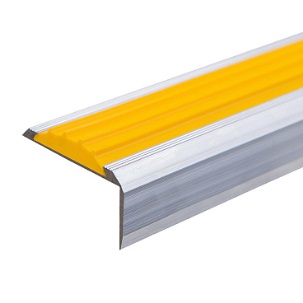 Угловая тактильная лента в алюминиевом профиле с флуоресцентной лентой.Режим эксплуатации от -30°С до +50ºС.Флуоресцентная лента, наклеенная на нижнюю грань ленты светится в темноте. Обеспечивает безопасность передвижение по лестнице без света или в полумраке.ЛОКАЛЬНЫЙ СМЕТНЫЙ РАСЧЕТ (СМЕТА)ЛОКАЛЬНЫЙ СМЕТНЫЙ РАСЧЕТ (СМЕТА)ЛОКАЛЬНЫЙ СМЕТНЫЙ РАСЧЕТ (СМЕТА)ЛОКАЛЬНЫЙ СМЕТНЫЙ РАСЧЕТ (СМЕТА)ЛОКАЛЬНЫЙ СМЕТНЫЙ РАСЧЕТ (СМЕТА)ЛОКАЛЬНЫЙ СМЕТНЫЙ РАСЧЕТ (СМЕТА)ЛОКАЛЬНЫЙ СМЕТНЫЙ РАСЧЕТ (СМЕТА)ЛОКАЛЬНЫЙ СМЕТНЫЙ РАСЧЕТ (СМЕТА)ЛОКАЛЬНЫЙ СМЕТНЫЙ РАСЧЕТ (СМЕТА)ЛОКАЛЬНЫЙ СМЕТНЫЙ РАСЧЕТ (СМЕТА)ЛОКАЛЬНЫЙ СМЕТНЫЙ РАСЧЕТ (СМЕТА)ЛОКАЛЬНЫЙ СМЕТНЫЙ РАСЧЕТ (СМЕТА)ЛОКАЛЬНЫЙ СМЕТНЫЙ РАСЧЕТ (СМЕТА)ЛОКАЛЬНЫЙ СМЕТНЫЙ РАСЧЕТ (СМЕТА)ЛОКАЛЬНЫЙ СМЕТНЫЙ РАСЧЕТ (СМЕТА)ЛОКАЛЬНЫЙ СМЕТНЫЙ РАСЧЕТ (СМЕТА)Выполнение работ по ремонту лестничных маршей в районе Управления социальной защиты населения по ул. Толстого, д. 8 в городе ЮгорскеВыполнение работ по ремонту лестничных маршей в районе Управления социальной защиты населения по ул. Толстого, д. 8 в городе ЮгорскеВыполнение работ по ремонту лестничных маршей в районе Управления социальной защиты населения по ул. Толстого, д. 8 в городе ЮгорскеВыполнение работ по ремонту лестничных маршей в районе Управления социальной защиты населения по ул. Толстого, д. 8 в городе ЮгорскеВыполнение работ по ремонту лестничных маршей в районе Управления социальной защиты населения по ул. Толстого, д. 8 в городе ЮгорскеВыполнение работ по ремонту лестничных маршей в районе Управления социальной защиты населения по ул. Толстого, д. 8 в городе ЮгорскеВыполнение работ по ремонту лестничных маршей в районе Управления социальной защиты населения по ул. Толстого, д. 8 в городе ЮгорскеВыполнение работ по ремонту лестничных маршей в районе Управления социальной защиты населения по ул. Толстого, д. 8 в городе ЮгорскеВыполнение работ по ремонту лестничных маршей в районе Управления социальной защиты населения по ул. Толстого, д. 8 в городе ЮгорскеВыполнение работ по ремонту лестничных маршей в районе Управления социальной защиты населения по ул. Толстого, д. 8 в городе ЮгорскеВыполнение работ по ремонту лестничных маршей в районе Управления социальной защиты населения по ул. Толстого, д. 8 в городе ЮгорскеВыполнение работ по ремонту лестничных маршей в районе Управления социальной защиты населения по ул. Толстого, д. 8 в городе ЮгорскеВыполнение работ по ремонту лестничных маршей в районе Управления социальной защиты населения по ул. Толстого, д. 8 в городе ЮгорскеВыполнение работ по ремонту лестничных маршей в районе Управления социальной защиты населения по ул. Толстого, д. 8 в городе ЮгорскеВыполнение работ по ремонту лестничных маршей в районе Управления социальной защиты населения по ул. Толстого, д. 8 в городе ЮгорскеВыполнение работ по ремонту лестничных маршей в районе Управления социальной защиты населения по ул. Толстого, д. 8 в городе Югорске (наименование работ и затрат) (наименование работ и затрат) (наименование работ и затрат) (наименование работ и затрат) (наименование работ и затрат) (наименование работ и затрат) (наименование работ и затрат) (наименование работ и затрат) (наименование работ и затрат) (наименование работ и затрат) (наименование работ и затрат) (наименование работ и затрат) (наименование работ и затрат) (наименование работ и затрат) (наименование работ и затрат) (наименование работ и затрат)№ п/пОбоснованиеНаименование работ и затратНаименование работ и затратНаименование работ и затратНаименование работ и затратНаименование работ и затратЕдиница измеренияКоличествоКоличествоКоличествоСметная стоимость, руб.Сметная стоимость, руб.Сметная стоимость, руб.Сметная стоимость, руб.Сметная стоимость, руб.№ п/пОбоснованиеНаименование работ и затратНаименование работ и затратНаименование работ и затратНаименование работ и затратНаименование работ и затратЕдиница измеренияКоличествоКоличествоКоличествоСметная стоимость, руб.Сметная стоимость, руб.Сметная стоимость, руб.Сметная стоимость, руб.Сметная стоимость, руб.№ п/пОбоснованиеНаименование работ и затратНаименование работ и затратНаименование работ и затратНаименование работ и затратНаименование работ и затратЕдиница измеренияна единицу измерениякоэффициентывсего с учетом коэффициентовна единицу измерения в базисном уровне цениндексна единицу измерения в текущем уровне ценкоэффициентывсего в текущем уровне цен1233333456789101112Раздел 1. Демонтажные работыРаздел 1. Демонтажные работыРаздел 1. Демонтажные работыРаздел 1. Демонтажные работыРаздел 1. Демонтажные работыРаздел 1. Демонтажные работыРаздел 1. Демонтажные работыРаздел 1. Демонтажные работыРаздел 1. Демонтажные работыРаздел 1. Демонтажные работыРаздел 1. Демонтажные работыРаздел 1. Демонтажные работыРаздел 1. Демонтажные работыРаздел 1. Демонтажные работыРаздел 1. Демонтажные работыРаздел 1. Демонтажные работы1ГЭСН27-07-003-03Устройство бетонных плитных тротуаров из сборных фигурных бетонных плит с заполнением швов песчано-цементной смесью // Демонтаж плитки тротуарной 300х300 ммУстройство бетонных плитных тротуаров из сборных фигурных бетонных плит с заполнением швов песчано-цементной смесью // Демонтаж плитки тротуарной 300х300 ммУстройство бетонных плитных тротуаров из сборных фигурных бетонных плит с заполнением швов песчано-цементной смесью // Демонтаж плитки тротуарной 300х300 ммУстройство бетонных плитных тротуаров из сборных фигурных бетонных плит с заполнением швов песчано-цементной смесью // Демонтаж плитки тротуарной 300х300 ммУстройство бетонных плитных тротуаров из сборных фигурных бетонных плит с заполнением швов песчано-цементной смесью // Демонтаж плитки тротуарной 300х300 мм100 м20,26110,261Объем=26,1 / 100Объем=26,1 / 100Объем=26,1 / 100Объем=26,1 / 100Объем=26,1 / 100Объем=26,1 / 100Объем=26,1 / 100Объем=26,1 / 100Объем=26,1 / 100Объем=26,1 / 100Объем=26,1 / 100Объем=26,1 / 100Объем=26,1 / 100Объем=26,1 / 100Приказ от 14.07.2022 № 571/пр п.83 табл.2Демонтаж (разборка) сборных бетонных и железобетонных строительных конструкций ОЗП=0,8; ЭМ=0,8 к расх.; ЗПМ=0,8; МАТ=0 к расх.; ТЗ=0,8; ТЗМ=0,8Демонтаж (разборка) сборных бетонных и железобетонных строительных конструкций ОЗП=0,8; ЭМ=0,8 к расх.; ЗПМ=0,8; МАТ=0 к расх.; ТЗ=0,8; ТЗМ=0,8Демонтаж (разборка) сборных бетонных и железобетонных строительных конструкций ОЗП=0,8; ЭМ=0,8 к расх.; ЗПМ=0,8; МАТ=0 к расх.; ТЗ=0,8; ТЗМ=0,8Демонтаж (разборка) сборных бетонных и железобетонных строительных конструкций ОЗП=0,8; ЭМ=0,8 к расх.; ЗПМ=0,8; МАТ=0 к расх.; ТЗ=0,8; ТЗМ=0,8Демонтаж (разборка) сборных бетонных и железобетонных строительных конструкций ОЗП=0,8; ЭМ=0,8 к расх.; ЗПМ=0,8; МАТ=0 к расх.; ТЗ=0,8; ТЗМ=0,8Демонтаж (разборка) сборных бетонных и железобетонных строительных конструкций ОЗП=0,8; ЭМ=0,8 к расх.; ЗПМ=0,8; МАТ=0 к расх.; ТЗ=0,8; ТЗМ=0,8Демонтаж (разборка) сборных бетонных и железобетонных строительных конструкций ОЗП=0,8; ЭМ=0,8 к расх.; ЗПМ=0,8; МАТ=0 к расх.; ТЗ=0,8; ТЗМ=0,8Демонтаж (разборка) сборных бетонных и железобетонных строительных конструкций ОЗП=0,8; ЭМ=0,8 к расх.; ЗПМ=0,8; МАТ=0 к расх.; ТЗ=0,8; ТЗМ=0,8Демонтаж (разборка) сборных бетонных и железобетонных строительных конструкций ОЗП=0,8; ЭМ=0,8 к расх.; ЗПМ=0,8; МАТ=0 к расх.; ТЗ=0,8; ТЗМ=0,8Демонтаж (разборка) сборных бетонных и железобетонных строительных конструкций ОЗП=0,8; ЭМ=0,8 к расх.; ЗПМ=0,8; МАТ=0 к расх.; ТЗ=0,8; ТЗМ=0,8Демонтаж (разборка) сборных бетонных и железобетонных строительных конструкций ОЗП=0,8; ЭМ=0,8 к расх.; ЗПМ=0,8; МАТ=0 к расх.; ТЗ=0,8; ТЗМ=0,8Демонтаж (разборка) сборных бетонных и железобетонных строительных конструкций ОЗП=0,8; ЭМ=0,8 к расх.; ЗПМ=0,8; МАТ=0 к расх.; ТЗ=0,8; ТЗМ=0,8Демонтаж (разборка) сборных бетонных и железобетонных строительных конструкций ОЗП=0,8; ЭМ=0,8 к расх.; ЗПМ=0,8; МАТ=0 к расх.; ТЗ=0,8; ТЗМ=0,8Демонтаж (разборка) сборных бетонных и железобетонных строительных конструкций ОЗП=0,8; ЭМ=0,8 к расх.; ЗПМ=0,8; МАТ=0 к расх.; ТЗ=0,8; ТЗМ=0,81ОТ(ЗТ)ОТ(ЗТ)ОТ(ЗТ)ОТ(ЗТ)ОТ(ЗТ)чел.-ч17,5642568 569,071-100-33Средний разряд работы 3,3Средний разряд работы 3,3Средний разряд работы 3,3Средний разряд работы 3,3Средний разряд работы 3,3чел.-ч84,120,817,564256487,878 569,072ЭМЭМЭМЭМЭМ1 276,61ОТм(ЗТм)ОТм(ЗТм)ОТм(ЗТм)ОТм(ЗТм)ОТм(ЗТм)чел.-ч1,102464651,1391.05.05-015Краны на автомобильном ходу, грузоподъемность 16 тКраны на автомобильном ходу, грузоподъемность 16 тКраны на автомобильном ходу, грузоподъемность 16 тКраны на автомобильном ходу, грузоподъемность 16 тКраны на автомобильном ходу, грузоподъемность 16 тмаш.-ч1,780,80,3716641 938,31720,404-100-060ОТм(Зтм) Средний разряд машинистов 6 ОТм(Зтм) Средний разряд машинистов 6 ОТм(Зтм) Средний разряд машинистов 6 ОТм(Зтм) Средний разряд машинистов 6 ОТм(Зтм) Средний разряд машинистов 6 чел.-ч1,780,80,371664711,07264,2891.08.09-001Виброплиты с двигателем внутреннего сгоранияВиброплиты с двигателем внутреннего сгоранияВиброплиты с двигателем внутреннего сгоранияВиброплиты с двигателем внутреннего сгоранияВиброплиты с двигателем внутреннего сгораниямаш.-ч80,81,670450,7184,7191.14.02-001Автомобили бортовые, грузоподъемность до 5 тАвтомобили бортовые, грузоподъемность до 5 тАвтомобили бортовые, грузоподъемность до 5 тАвтомобили бортовые, грузоподъемность до 5 тАвтомобили бортовые, грузоподъемность до 5 тмаш.-ч3,50,80,7308477,921,35645,19471,504-100-040ОТм(Зтм) Средний разряд машинистов 4 ОТм(Зтм) Средний разряд машинистов 4 ОТм(Зтм) Средний разряд машинистов 4 ОТм(Зтм) Средний разряд машинистов 4 ОТм(Зтм) Средний разряд машинистов 4 чел.-ч3,50,80,7308529,35386,85Н04.3.02.13Смеси цементно-песчаныеСмеси цементно-песчаныеСмеси цементно-песчаныеСмеси цементно-песчаныеСмеси цементно-песчаныет5,41500П,Н05.2.04.04Плиты бетонные тротуарные фигурныеПлиты бетонные тротуарные фигурныеПлиты бетонные тротуарные фигурныеПлиты бетонные тротуарные фигурныеПлиты бетонные тротуарные фигурныем2000Итого прямые затратыИтого прямые затратыИтого прямые затратыИтого прямые затратыИтого прямые затраты10 496,81ФОТФОТФОТФОТФОТ9 220,20Пр/812-021.1-3НР Устройство покрытий дорожек, тротуаров, мостовых и площадок и прочееНР Устройство покрытий дорожек, тротуаров, мостовых и площадок и прочееНР Устройство покрытий дорожек, тротуаров, мостовых и площадок и прочееНР Устройство покрытий дорожек, тротуаров, мостовых и площадок и прочееНР Устройство покрытий дорожек, тротуаров, мостовых и площадок и прочее%11411410 511,03Пр/774-021.1СП Устройство покрытий дорожек, тротуаров, мостовых и площадок и прочееСП Устройство покрытий дорожек, тротуаров, мостовых и площадок и прочееСП Устройство покрытий дорожек, тротуаров, мостовых и площадок и прочееСП Устройство покрытий дорожек, тротуаров, мостовых и площадок и прочееСП Устройство покрытий дорожек, тротуаров, мостовых и площадок и прочее%77777 099,55Всего по позицииВсего по позицииВсего по позицииВсего по позицииВсего по позиции107 691,1528 107,392ГЭСНр57-01-021-02
применительноРазборка отбойным молотком стяжек толщиной 20 мм: цементных, бетонных с кирпичным щебнем // Демонтаж клея плитки тротуарной отбойным молоткомРазборка отбойным молотком стяжек толщиной 20 мм: цементных, бетонных с кирпичным щебнем // Демонтаж клея плитки тротуарной отбойным молоткомРазборка отбойным молотком стяжек толщиной 20 мм: цементных, бетонных с кирпичным щебнем // Демонтаж клея плитки тротуарной отбойным молоткомРазборка отбойным молотком стяжек толщиной 20 мм: цементных, бетонных с кирпичным щебнем // Демонтаж клея плитки тротуарной отбойным молоткомРазборка отбойным молотком стяжек толщиной 20 мм: цементных, бетонных с кирпичным щебнем // Демонтаж клея плитки тротуарной отбойным молотком100 м20,26110,261Объем=26,1 / 100Объем=26,1 / 100Объем=26,1 / 100Объем=26,1 / 100Объем=26,1 / 100Объем=26,1 / 100Объем=26,1 / 100Объем=26,1 / 100Объем=26,1 / 100Объем=26,1 / 100Объем=26,1 / 100Объем=26,1 / 100Объем=26,1 / 100Объем=26,1 / 1001ОТ(ЗТ)ОТ(ЗТ)ОТ(ЗТ)ОТ(ЗТ)ОТ(ЗТ)чел.-ч3,714031 628,571-100-22Средний разряд работы 2,2Средний разряд работы 2,2Средний разряд работы 2,2Средний разряд работы 2,2Средний разряд работы 2,2чел.-ч14,233,71403438,491 628,572ЭМЭМЭМЭМЭМ356,0791.18.01-508Компрессоры винтовые передвижные с электродвигателем, давление до 1 МПа (10 атм), производительность до 5 м3/минКомпрессоры винтовые передвижные с электродвигателем, давление до 1 МПа (10 атм), производительность до 5 м3/минКомпрессоры винтовые передвижные с электродвигателем, давление до 1 МПа (10 атм), производительность до 5 м3/минКомпрессоры винтовые передвижные с электродвигателем, давление до 1 МПа (10 атм), производительность до 5 м3/минКомпрессоры винтовые передвижные с электродвигателем, давление до 1 МПа (10 атм), производительность до 5 м3/минмаш.-ч82,088115,431,45167,37349,4791.21.10-002Молотки отбойные пневматические при работе от передвижных компрессоровМолотки отбойные пневматические при работе от передвижных компрессоровМолотки отбойные пневматические при работе от передвижных компрессоровМолотки отбойные пневматические при работе от передвижных компрессоровМолотки отбойные пневматические при работе от передвижных компрессоровмаш.-ч82,0883,166,60Н999-9900Строительный мусорСтроительный мусорСтроительный мусорСтроительный мусорСтроительный мусорт3,20,8352Итого прямые затратыИтого прямые затратыИтого прямые затратыИтого прямые затратыИтого прямые затраты1 984,64ФОТФОТФОТФОТФОТ1 628,57Пр/812-091.0-3НР Полы (ремонтно-строительные)НР Полы (ремонтно-строительные)НР Полы (ремонтно-строительные)НР Полы (ремонтно-строительные)НР Полы (ремонтно-строительные)%90901 465,71Пр/774-091.0СП Полы (ремонтно-строительные)СП Полы (ремонтно-строительные)СП Полы (ремонтно-строительные)СП Полы (ремонтно-строительные)СП Полы (ремонтно-строительные)%4949798,00Всего по позицииВсего по позицииВсего по позицииВсего по позицииВсего по позиции16 277,204 248,353ГЭСНр53-01-025-01Разборка кладки стен: облегченной конструкции из кирпичаРазборка кладки стен: облегченной конструкции из кирпичаРазборка кладки стен: облегченной конструкции из кирпичаРазборка кладки стен: облегченной конструкции из кирпичаРазборка кладки стен: облегченной конструкции из кирпича10 м30,23310,233Объем=2,33 / 10Объем=2,33 / 10Объем=2,33 / 10Объем=2,33 / 10Объем=2,33 / 10Объем=2,33 / 10Объем=2,33 / 10Объем=2,33 / 10Объем=2,33 / 10Объем=2,33 / 10Объем=2,33 / 10Объем=2,33 / 10Объем=2,33 / 10Объем=2,33 / 101ОТ(ЗТ)ОТ(ЗТ)ОТ(ЗТ)ОТ(ЗТ)ОТ(ЗТ)чел.-ч25,5950512 032,231-100-30Средний разряд работы 3,0Средний разряд работы 3,0Средний разряд работы 3,0Средний разряд работы 3,0Средний разряд работы 3,0чел.-ч109,8525,59505470,1012 032,232ЭМЭМЭМЭМЭМ1 343,04ОТм(ЗТм)ОТм(ЗТм)ОТм(ЗТм)ОТм(ЗТм)ОТм(ЗТм)чел.-ч1,2815640,4091.06.05-056Погрузчики одноковшовые универсальные фронтальные пневмоколесные, номинальная вместимость основного ковша 1,1 м3, грузоподъемность 2 тПогрузчики одноковшовые универсальные фронтальные пневмоколесные, номинальная вместимость основного ковша 1,1 м3, грузоподъемность 2 тПогрузчики одноковшовые универсальные фронтальные пневмоколесные, номинальная вместимость основного ковша 1,1 м3, грузоподъемность 2 тПогрузчики одноковшовые универсальные фронтальные пневмоколесные, номинальная вместимость основного ковша 1,1 м3, грузоподъемность 2 тПогрузчики одноковшовые универсальные фронтальные пневмоколесные, номинальная вместимость основного ковша 1,1 м3, грузоподъемность 2 тмаш.-ч2,750,640751 213,89777,804-100-040ОТм(Зтм) Средний разряд машинистов 4 ОТм(Зтм) Средний разряд машинистов 4 ОТм(Зтм) Средний разряд машинистов 4 ОТм(Зтм) Средний разряд машинистов 4 ОТм(Зтм) Средний разряд машинистов 4 чел.-ч2,750,64075529,35339,1891.06.06-048Подъемники одномачтовые, грузоподъемность до 500 кг, высота подъема 45 мПодъемники одномачтовые, грузоподъемность до 500 кг, высота подъема 45 мПодъемники одномачтовые, грузоподъемность до 500 кг, высота подъема 45 мПодъемники одномачтовые, грузоподъемность до 500 кг, высота подъема 45 мПодъемники одномачтовые, грузоподъемность до 500 кг, высота подъема 45 ммаш.-ч2,750,6407537,321,7866,4342,574-100-030ОТм(Зтм) Средний разряд машинистов 3 ОТм(Зтм) Средний разряд машинистов 3 ОТм(Зтм) Средний разряд машинистов 3 ОТм(Зтм) Средний разряд машинистов 3 ОТм(Зтм) Средний разряд машинистов 3 чел.-ч2,750,64075470,10301,2291.18.01-012Компрессоры винтовые передвижные с электродвигателем, давление до 0,6 МПа (6 атм), производительность до 3,5 м3/минКомпрессоры винтовые передвижные с электродвигателем, давление до 0,6 МПа (6 атм), производительность до 3,5 м3/минКомпрессоры винтовые передвижные с электродвигателем, давление до 0,6 МПа (6 атм), производительность до 3,5 м3/минКомпрессоры винтовые передвижные с электродвигателем, давление до 0,6 МПа (6 атм), производительность до 3,5 м3/минКомпрессоры винтовые передвижные с электродвигателем, давление до 0,6 МПа (6 атм), производительность до 3,5 м3/минмаш.-ч14,73,425199,511,47146,28501,0291.21.10-002Молотки отбойные пневматические при работе от передвижных компрессоровМолотки отбойные пневматические при работе от передвижных компрессоровМолотки отбойные пневматические при работе от передвижных компрессоровМолотки отбойные пневматические при работе от передвижных компрессоровМолотки отбойные пневматические при работе от передвижных компрессоровмаш.-ч29,46,85023,1621,65Н999-9900Строительный мусорСтроительный мусорСтроительный мусорСтроительный мусорСтроительный мусорт10,842,52572Итого прямые затратыИтого прямые затратыИтого прямые затратыИтого прямые затратыИтого прямые затраты14 015,67ФОТФОТФОТФОТФОТ12 672,63Пр/812-087.0-3НР Стены (ремонтно-строительные)НР Стены (ремонтно-строительные)НР Стены (ремонтно-строительные)НР Стены (ремонтно-строительные)НР Стены (ремонтно-строительные)%939311 785,55Пр/774-087.0СП Стены (ремонтно-строительные)СП Стены (ремонтно-строительные)СП Стены (ремонтно-строительные)СП Стены (ремонтно-строительные)СП Стены (ремонтно-строительные)%52526 589,77Всего по позицииВсего по позицииВсего по позицииВсего по позицииВсего по позиции139 017,1232 390,994ГЭСН07-05-016-04Устройство металлических ограждений: без поручней // Демонтаж перил из стальных труб д.у. 50 ммУстройство металлических ограждений: без поручней // Демонтаж перил из стальных труб д.у. 50 ммУстройство металлических ограждений: без поручней // Демонтаж перил из стальных труб д.у. 50 ммУстройство металлических ограждений: без поручней // Демонтаж перил из стальных труб д.у. 50 ммУстройство металлических ограждений: без поручней // Демонтаж перил из стальных труб д.у. 50 мм100 м0,04510,045Объем=4,5 / 100Объем=4,5 / 100Объем=4,5 / 100Объем=4,5 / 100Объем=4,5 / 100Объем=4,5 / 100Объем=4,5 / 100Объем=4,5 / 100Объем=4,5 / 100Объем=4,5 / 100Объем=4,5 / 100Объем=4,5 / 100Объем=4,5 / 100Объем=4,5 / 100Приказ от 14.07.2022 № 571/пр п.83 табл.2Демонтаж (разборка) металлических, металлокомпозитных, композитных конструкций ОЗП=0,7; ЭМ=0,7 к расх.; ЗПМ=0,7; МАТ=0 к расх.; ТЗ=0,7; ТЗМ=0,7Демонтаж (разборка) металлических, металлокомпозитных, композитных конструкций ОЗП=0,7; ЭМ=0,7 к расх.; ЗПМ=0,7; МАТ=0 к расх.; ТЗ=0,7; ТЗМ=0,7Демонтаж (разборка) металлических, металлокомпозитных, композитных конструкций ОЗП=0,7; ЭМ=0,7 к расх.; ЗПМ=0,7; МАТ=0 к расх.; ТЗ=0,7; ТЗМ=0,7Демонтаж (разборка) металлических, металлокомпозитных, композитных конструкций ОЗП=0,7; ЭМ=0,7 к расх.; ЗПМ=0,7; МАТ=0 к расх.; ТЗ=0,7; ТЗМ=0,7Демонтаж (разборка) металлических, металлокомпозитных, композитных конструкций ОЗП=0,7; ЭМ=0,7 к расх.; ЗПМ=0,7; МАТ=0 к расх.; ТЗ=0,7; ТЗМ=0,7Демонтаж (разборка) металлических, металлокомпозитных, композитных конструкций ОЗП=0,7; ЭМ=0,7 к расх.; ЗПМ=0,7; МАТ=0 к расх.; ТЗ=0,7; ТЗМ=0,7Демонтаж (разборка) металлических, металлокомпозитных, композитных конструкций ОЗП=0,7; ЭМ=0,7 к расх.; ЗПМ=0,7; МАТ=0 к расх.; ТЗ=0,7; ТЗМ=0,7Демонтаж (разборка) металлических, металлокомпозитных, композитных конструкций ОЗП=0,7; ЭМ=0,7 к расх.; ЗПМ=0,7; МАТ=0 к расх.; ТЗ=0,7; ТЗМ=0,7Демонтаж (разборка) металлических, металлокомпозитных, композитных конструкций ОЗП=0,7; ЭМ=0,7 к расх.; ЗПМ=0,7; МАТ=0 к расх.; ТЗ=0,7; ТЗМ=0,7Демонтаж (разборка) металлических, металлокомпозитных, композитных конструкций ОЗП=0,7; ЭМ=0,7 к расх.; ЗПМ=0,7; МАТ=0 к расх.; ТЗ=0,7; ТЗМ=0,7Демонтаж (разборка) металлических, металлокомпозитных, композитных конструкций ОЗП=0,7; ЭМ=0,7 к расх.; ЗПМ=0,7; МАТ=0 к расх.; ТЗ=0,7; ТЗМ=0,7Демонтаж (разборка) металлических, металлокомпозитных, композитных конструкций ОЗП=0,7; ЭМ=0,7 к расх.; ЗПМ=0,7; МАТ=0 к расх.; ТЗ=0,7; ТЗМ=0,7Демонтаж (разборка) металлических, металлокомпозитных, композитных конструкций ОЗП=0,7; ЭМ=0,7 к расх.; ЗПМ=0,7; МАТ=0 к расх.; ТЗ=0,7; ТЗМ=0,7Демонтаж (разборка) металлических, металлокомпозитных, композитных конструкций ОЗП=0,7; ЭМ=0,7 к расх.; ЗПМ=0,7; МАТ=0 к расх.; ТЗ=0,7; ТЗМ=0,71ОТ(ЗТ)ОТ(ЗТ)ОТ(ЗТ)ОТ(ЗТ)ОТ(ЗТ)чел.-ч1,30725676,501-100-38Средний разряд работы 3,8Средний разряд работы 3,8Средний разряд работы 3,8Средний разряд работы 3,8Средний разряд работы 3,8чел.-ч41,50,71,30725517,50676,502ЭМЭМЭМЭМЭМ51,49ОТм(ЗТм)ОТм(ЗТм)ОТм(ЗТм)ОТм(ЗТм)ОТм(ЗТм)чел.-ч0,08158542,4891.06.06-048Подъемники одномачтовые, грузоподъемность до 500 кг, высота подъема 45 мПодъемники одномачтовые, грузоподъемность до 500 кг, высота подъема 45 мПодъемники одномачтовые, грузоподъемность до 500 кг, высота подъема 45 мПодъемники одномачтовые, грузоподъемность до 500 кг, высота подъема 45 мПодъемники одномачтовые, грузоподъемность до 500 кг, высота подъема 45 ммаш.-ч0,380,70,0119737,321,7866,430,804-100-030ОТм(Зтм) Средний разряд машинистов 3 ОТм(Зтм) Средний разряд машинистов 3 ОТм(Зтм) Средний разряд машинистов 3 ОТм(Зтм) Средний разряд машинистов 3 ОТм(Зтм) Средний разряд машинистов 3 чел.-ч0,380,70,01197470,105,6391.14.02-001Автомобили бортовые, грузоподъемность до 5 тАвтомобили бортовые, грузоподъемность до 5 тАвтомобили бортовые, грузоподъемность до 5 тАвтомобили бортовые, грузоподъемность до 5 тАвтомобили бортовые, грузоподъемность до 5 тмаш.-ч2,210,70,069615477,921,35645,1944,914-100-040ОТм(Зтм) Средний разряд машинистов 4 ОТм(Зтм) Средний разряд машинистов 4 ОТм(Зтм) Средний разряд машинистов 4 ОТм(Зтм) Средний разряд машинистов 4 ОТм(Зтм) Средний разряд машинистов 4 чел.-ч2,210,70,069615529,3536,8591.17.04-233Аппараты сварочные для ручной дуговой сварки, сварочный ток до 350 ААппараты сварочные для ручной дуговой сварки, сварочный ток до 350 ААппараты сварочные для ручной дуговой сварки, сварочный ток до 350 ААппараты сварочные для ручной дуговой сварки, сварочный ток до 350 ААппараты сварочные для ручной дуговой сварки, сварочный ток до 350 Амаш.-ч5,80,70,182731,665,784МММММ0,0001.7.03.01-0001ВодаВодаВодаВодаВодам30,10035,711,4652,140,0001.7.11.07-0054Электроды сварочные для сварки низколегированных и углеродистых сталей АНО-6, Э42, диаметр 6 ммЭлектроды сварочные для сварки низколегированных и углеродистых сталей АНО-6, Э42, диаметр 6 ммЭлектроды сварочные для сварки низколегированных и углеродистых сталей АНО-6, Э42, диаметр 6 ммЭлектроды сварочные для сварки низколегированных и углеродистых сталей АНО-6, Э42, диаметр 6 ммЭлектроды сварочные для сварки низколегированных и углеродистых сталей АНО-6, Э42, диаметр 6 ммт0,0200148 198,021,04154 125,940,0003.2.01.01-0001Портландцемент общестроительного назначения бездобавочный М400 Д0 (ЦЕМ I 32,5Н)Портландцемент общестроительного назначения бездобавочный М400 Д0 (ЦЕМ I 32,5Н)Портландцемент общестроительного назначения бездобавочный М400 Д0 (ЦЕМ I 32,5Н)Портландцемент общестроительного назначения бездобавочный М400 Д0 (ЦЕМ I 32,5Н)Портландцемент общестроительного назначения бездобавочный М400 Д0 (ЦЕМ I 32,5Н)т0,15004 800,851,999 553,690,00П,Н07.2.05.01Ограждения лестничных проемовОграждения лестничных проемовОграждения лестничных проемовОграждения лестничных проемовОграждения лестничных проемовм000Итого прямые затратыИтого прямые затратыИтого прямые затратыИтого прямые затратыИтого прямые затраты770,47ФОТФОТФОТФОТФОТ718,98Пр/812-007.1-3НР Бетонные и железобетонные сборные конструкции жилых, общественных и административно-бытовых зданий промышленных предприятийНР Бетонные и железобетонные сборные конструкции жилых, общественных и административно-бытовых зданий промышленных предприятийНР Бетонные и железобетонные сборные конструкции жилых, общественных и административно-бытовых зданий промышленных предприятийНР Бетонные и железобетонные сборные конструкции жилых, общественных и административно-бытовых зданий промышленных предприятийНР Бетонные и железобетонные сборные конструкции жилых, общественных и административно-бытовых зданий промышленных предприятий%117117841,21Пр/774-007.1СП Бетонные и железобетонные сборные конструкции жилых, общественных и административно-бытовых зданий промышленных предприятийСП Бетонные и железобетонные сборные конструкции жилых, общественных и административно-бытовых зданий промышленных предприятийСП Бетонные и железобетонные сборные конструкции жилых, общественных и административно-бытовых зданий промышленных предприятийСП Бетонные и железобетонные сборные конструкции жилых, общественных и административно-бытовых зданий промышленных предприятийСП Бетонные и железобетонные сборные конструкции жилых, общественных и административно-бытовых зданий промышленных предприятий%8080575,18Всего по позицииВсего по позицииВсего по позицииВсего по позицииВсего по позиции48 596,892 186,86Итоги по разделу 1 Демонтажные работы :Итоги по разделу 1 Демонтажные работы :Итоги по разделу 1 Демонтажные работы :Итоги по разделу 1 Демонтажные работы :Итоги по разделу 1 Демонтажные работы :Итоги по разделу 1 Демонтажные работы :Итоги по разделу 1 Демонтажные работы :Итоги по разделу 1 Демонтажные работы :Итоги по разделу 1 Демонтажные работы :Итоги по разделу 1 Демонтажные работы :Итоги по разделу 1 Демонтажные работы :Итоги по разделу 1 Демонтажные работы :Итоги по разделу 1 Демонтажные работы :     Итого прямые затраты (справочно)     Итого прямые затраты (справочно)     Итого прямые затраты (справочно)     Итого прямые затраты (справочно)     Итого прямые затраты (справочно)     Итого прямые затраты (справочно)     Итого прямые затраты (справочно)     Итого прямые затраты (справочно)     Итого прямые затраты (справочно)     Итого прямые затраты (справочно)     Итого прямые затраты (справочно)     Итого прямые затраты (справочно)     Итого прямые затраты (справочно)27 267,59          в том числе:          в том числе:          в том числе:          в том числе:          в том числе:          в том числе:          в том числе:          в том числе:          в том числе:          в том числе:          в том числе:          в том числе:          в том числе:               Оплата труда рабочих               Оплата труда рабочих               Оплата труда рабочих               Оплата труда рабочих               Оплата труда рабочих               Оплата труда рабочих               Оплата труда рабочих               Оплата труда рабочих               Оплата труда рабочих               Оплата труда рабочих               Оплата труда рабочих               Оплата труда рабочих               Оплата труда рабочих22 906,37               Эксплуатация машин               Эксплуатация машин               Эксплуатация машин               Эксплуатация машин               Эксплуатация машин               Эксплуатация машин               Эксплуатация машин               Эксплуатация машин               Эксплуатация машин               Эксплуатация машин               Эксплуатация машин               Эксплуатация машин               Эксплуатация машин3 027,21               Оплата труда машинистов (Отм)               Оплата труда машинистов (Отм)               Оплата труда машинистов (Отм)               Оплата труда машинистов (Отм)               Оплата труда машинистов (Отм)               Оплата труда машинистов (Отм)               Оплата труда машинистов (Отм)               Оплата труда машинистов (Отм)               Оплата труда машинистов (Отм)               Оплата труда машинистов (Отм)               Оплата труда машинистов (Отм)               Оплата труда машинистов (Отм)               Оплата труда машинистов (Отм)1 334,01     Строительные работы     Строительные работы     Строительные работы     Строительные работы     Строительные работы     Строительные работы     Строительные работы     Строительные работы     Строительные работы     Строительные работы     Строительные работы     Строительные работы     Строительные работы66 933,59          в том числе:          в том числе:          в том числе:          в том числе:          в том числе:          в том числе:          в том числе:          в том числе:          в том числе:          в том числе:          в том числе:          в том числе:          в том числе:               оплата труда               оплата труда               оплата труда               оплата труда               оплата труда               оплата труда               оплата труда               оплата труда               оплата труда               оплата труда               оплата труда               оплата труда               оплата труда22 906,37               эксплуатация машин и механизмов               эксплуатация машин и механизмов               эксплуатация машин и механизмов               эксплуатация машин и механизмов               эксплуатация машин и механизмов               эксплуатация машин и механизмов               эксплуатация машин и механизмов               эксплуатация машин и механизмов               эксплуатация машин и механизмов               эксплуатация машин и механизмов               эксплуатация машин и механизмов               эксплуатация машин и механизмов               эксплуатация машин и механизмов3 027,21               оплата труда машинистов (Отм)               оплата труда машинистов (Отм)               оплата труда машинистов (Отм)               оплата труда машинистов (Отм)               оплата труда машинистов (Отм)               оплата труда машинистов (Отм)               оплата труда машинистов (Отм)               оплата труда машинистов (Отм)               оплата труда машинистов (Отм)               оплата труда машинистов (Отм)               оплата труда машинистов (Отм)               оплата труда машинистов (Отм)               оплата труда машинистов (Отм)1 334,01               накладные расходы               накладные расходы               накладные расходы               накладные расходы               накладные расходы               накладные расходы               накладные расходы               накладные расходы               накладные расходы               накладные расходы               накладные расходы               накладные расходы               накладные расходы24 603,50               сметная прибыль               сметная прибыль               сметная прибыль               сметная прибыль               сметная прибыль               сметная прибыль               сметная прибыль               сметная прибыль               сметная прибыль               сметная прибыль               сметная прибыль               сметная прибыль               сметная прибыль15 062,50     Итого ФОТ (справочно)     Итого ФОТ (справочно)     Итого ФОТ (справочно)     Итого ФОТ (справочно)     Итого ФОТ (справочно)     Итого ФОТ (справочно)     Итого ФОТ (справочно)     Итого ФОТ (справочно)     Итого ФОТ (справочно)     Итого ФОТ (справочно)     Итого ФОТ (справочно)     Итого ФОТ (справочно)     Итого ФОТ (справочно)24 240,38     Итого накладные расходы (справочно)     Итого накладные расходы (справочно)     Итого накладные расходы (справочно)     Итого накладные расходы (справочно)     Итого накладные расходы (справочно)     Итого накладные расходы (справочно)     Итого накладные расходы (справочно)     Итого накладные расходы (справочно)     Итого накладные расходы (справочно)     Итого накладные расходы (справочно)     Итого накладные расходы (справочно)     Итого накладные расходы (справочно)     Итого накладные расходы (справочно)24 603,50     Итого сметная прибыль (справочно)     Итого сметная прибыль (справочно)     Итого сметная прибыль (справочно)     Итого сметная прибыль (справочно)     Итого сметная прибыль (справочно)     Итого сметная прибыль (справочно)     Итого сметная прибыль (справочно)     Итого сметная прибыль (справочно)     Итого сметная прибыль (справочно)     Итого сметная прибыль (справочно)     Итого сметная прибыль (справочно)     Итого сметная прибыль (справочно)     Итого сметная прибыль (справочно)15 062,50  Итого по разделу 1 Демонтажные работы  Итого по разделу 1 Демонтажные работы  Итого по разделу 1 Демонтажные работы  Итого по разделу 1 Демонтажные работы  Итого по разделу 1 Демонтажные работы  Итого по разделу 1 Демонтажные работы  Итого по разделу 1 Демонтажные работы  Итого по разделу 1 Демонтажные работы  Итого по разделу 1 Демонтажные работы  Итого по разделу 1 Демонтажные работы  Итого по разделу 1 Демонтажные работы  Итого по разделу 1 Демонтажные работы  Итого по разделу 1 Демонтажные работы66 933,59  Справочно  Справочно  Справочно  Справочно  Справочно  Справочно  Справочно  Справочно  Справочно  Справочно  Справочно  Справочно  Справочно       затраты труда рабочих       затраты труда рабочих       затраты труда рабочих       затраты труда рабочих       затраты труда рабочих       затраты труда рабочих       затраты труда рабочих       затраты труда рабочих48,180586       затраты труда машинистов       затраты труда машинистов       затраты труда машинистов       затраты труда машинистов       затраты труда машинистов       затраты труда машинистов       затраты труда машинистов       затраты труда машинистов2,465549Раздел 2. Монтажные работыРаздел 2. Монтажные работыРаздел 2. Монтажные работыРаздел 2. Монтажные работыРаздел 2. Монтажные работыРаздел 2. Монтажные работыРаздел 2. Монтажные работыРаздел 2. Монтажные работыРаздел 2. Монтажные работыРаздел 2. Монтажные работыРаздел 2. Монтажные работыРаздел 2. Монтажные работыРаздел 2. Монтажные работыРаздел 2. Монтажные работыРаздел 2. Монтажные работыРаздел 2. Монтажные работы5ГЭСН06-03-004-14Армирование подстилающих слоев и набетонокАрмирование подстилающих слоев и набетонокАрмирование подстилающих слоев и набетонокАрмирование подстилающих слоев и набетонокАрмирование подстилающих слоев и набетонокт0,0515210,05152Объем=3,68*14/1000Объем=3,68*14/1000Объем=3,68*14/1000Объем=3,68*14/1000Объем=3,68*14/1000Объем=3,68*14/1000Объем=3,68*14/1000Объем=3,68*14/1000Объем=3,68*14/1000Объем=3,68*14/1000Объем=3,68*14/1000Объем=3,68*14/1000Объем=3,68*14/1000Объем=3,68*14/10001ОТ(ЗТ)ОТ(ЗТ)ОТ(ЗТ)ОТ(ЗТ)ОТ(ЗТ)чел.-ч0,597632291,571-100-33Средний разряд работы 3,3Средний разряд работы 3,3Средний разряд работы 3,3Средний разряд работы 3,3Средний разряд работы 3,3чел.-ч11,60,597632487,87291,572ЭМЭМЭМЭМЭМ21,63ОТм(ЗТм)ОТм(ЗТм)ОТм(ЗТм)ОТм(ЗТм)ОТм(ЗТм)чел.-ч0,01803210,9591.05.05-015Краны на автомобильном ходу, грузоподъемность 16 тКраны на автомобильном ходу, грузоподъемность 16 тКраны на автомобильном ходу, грузоподъемность 16 тКраны на автомобильном ходу, грузоподъемность 16 тКраны на автомобильном ходу, грузоподъемность 16 тмаш.-ч0,150,0077281 938,3114,984-100-060ОТм(Зтм) Средний разряд машинистов 6 ОТм(Зтм) Средний разряд машинистов 6 ОТм(Зтм) Средний разряд машинистов 6 ОТм(Зтм) Средний разряд машинистов 6 ОТм(Зтм) Средний разряд машинистов 6 чел.-ч0,150,007728711,075,5091.14.02-001Автомобили бортовые, грузоподъемность до 5 тАвтомобили бортовые, грузоподъемность до 5 тАвтомобили бортовые, грузоподъемность до 5 тАвтомобили бортовые, грузоподъемность до 5 тАвтомобили бортовые, грузоподъемность до 5 тмаш.-ч0,20,010304477,921,35645,196,654-100-040ОТм(Зтм) Средний разряд машинистов 4 ОТм(Зтм) Средний разряд машинистов 4 ОТм(Зтм) Средний разряд машинистов 4 ОТм(Зтм) Средний разряд машинистов 4 ОТм(Зтм) Средний разряд машинистов 4 чел.-ч0,20,010304529,355,454МММММ146,0108.3.03.04-0012Проволока светлая, диаметр 1,1 ммПроволока светлая, диаметр 1,1 ммПроволока светлая, диаметр 1,1 ммПроволока светлая, диаметр 1,1 ммПроволока светлая, диаметр 1,1 ммт0,0280,001442688 783,861,14101 213,60146,01Н08.4.03.03АрматураАрматураАрматураАрматураАрматурат10,05152Итого прямые затратыИтого прямые затратыИтого прямые затратыИтого прямые затратыИтого прямые затраты470,16ФОТФОТФОТФОТФОТ302,52Пр/812-006.0-3НР Бетонные и железобетонные монолитные конструкции и работы в строительствеНР Бетонные и железобетонные монолитные конструкции и работы в строительствеНР Бетонные и железобетонные монолитные конструкции и работы в строительствеНР Бетонные и железобетонные монолитные конструкции и работы в строительствеНР Бетонные и железобетонные монолитные конструкции и работы в строительстве%103103311,60Пр/774-006.0СП Бетонные и железобетонные монолитные конструкции и работы в строительствеСП Бетонные и железобетонные монолитные конструкции и работы в строительствеСП Бетонные и железобетонные монолитные конструкции и работы в строительствеСП Бетонные и железобетонные монолитные конструкции и работы в строительствеСП Бетонные и железобетонные монолитные конструкции и работы в строительстве%5858175,46Всего по позицииВсего по позицииВсего по позицииВсего по позицииВсего по позиции18 579,58957,225.1ФСБЦ-08.1.02.17-0089Сетка стальная сварная из арматурной проволоки без покрытия, диаметр проволоки 4 мм, размер ячейки 50х50 ммСетка стальная сварная из арматурной проволоки без покрытия, диаметр проволоки 4 мм, размер ячейки 50х50 ммСетка стальная сварная из арматурной проволоки без покрытия, диаметр проволоки 4 мм, размер ячейки 50х50 ммСетка стальная сварная из арматурной проволоки без покрытия, диаметр проволоки 4 мм, размер ячейки 50х50 ммСетка стальная сварная из арматурной проволоки без покрытия, диаметр проволоки 4 мм, размер ячейки 50х50 ммм214114218,091,22266,073 724,98(Материалы для строительных работ)(Материалы для строительных работ)(Материалы для строительных работ)(Материалы для строительных работ)(Материалы для строительных работ)(Материалы для строительных работ)(Материалы для строительных работ)(Материалы для строительных работ)(Материалы для строительных работ)(Материалы для строительных работ)(Материалы для строительных работ)(Материалы для строительных работ)(Материалы для строительных работ)(Материалы для строительных работ)Всего по позицииВсего по позицииВсего по позицииВсего по позицииВсего по позиции3 724,986ГЭСН06-03-002-01
применительноУстройство подливки толщиной 20 мм // Бетонирование лестничных маршей и ступенейУстройство подливки толщиной 20 мм // Бетонирование лестничных маршей и ступенейУстройство подливки толщиной 20 мм // Бетонирование лестничных маршей и ступенейУстройство подливки толщиной 20 мм // Бетонирование лестничных маршей и ступенейУстройство подливки толщиной 20 мм // Бетонирование лестничных маршей и ступеней100 м20,214510,2145Объем=(6,5*3,3) / 100Объем=(6,5*3,3) / 100Объем=(6,5*3,3) / 100Объем=(6,5*3,3) / 100Объем=(6,5*3,3) / 100Объем=(6,5*3,3) / 100Объем=(6,5*3,3) / 100Объем=(6,5*3,3) / 100Объем=(6,5*3,3) / 100Объем=(6,5*3,3) / 100Объем=(6,5*3,3) / 100Объем=(6,5*3,3) / 100Объем=(6,5*3,3) / 100Объем=(6,5*3,3) / 1001ОТ(ЗТ)ОТ(ЗТ)ОТ(ЗТ)ОТ(ЗТ)ОТ(ЗТ)чел.-ч9,0094 448,641-100-34Средний разряд работы 3,4Средний разряд работы 3,4Средний разряд работы 3,4Средний разряд работы 3,4Средний разряд работы 3,4чел.-ч429,009493,804 448,642ЭМЭМЭМЭМЭМ46,48ОТм(ЗТм)ОТм(ЗТм)ОТм(ЗТм)ОТм(ЗТм)ОТм(ЗТм)чел.-ч0,02788517,8891.05.05-015Краны на автомобильном ходу, грузоподъемность 16 тКраны на автомобильном ходу, грузоподъемность 16 тКраны на автомобильном ходу, грузоподъемность 16 тКраны на автомобильном ходу, грузоподъемность 16 тКраны на автомобильном ходу, грузоподъемность 16 тмаш.-ч0,080,017161 938,3133,264-100-060ОТм(Зтм) Средний разряд машинистов 6 ОТм(Зтм) Средний разряд машинистов 6 ОТм(Зтм) Средний разряд машинистов 6 ОТм(Зтм) Средний разряд машинистов 6 ОТм(Зтм) Средний разряд машинистов 6 чел.-ч0,080,01716711,0712,2091.07.04-002Вибраторы поверхностныеВибраторы поверхностныеВибраторы поверхностныеВибраторы поверхностныеВибраторы поверхностныемаш.-ч2,440,523388,541,4112,046,3091.14.02-001Автомобили бортовые, грузоподъемность до 5 тАвтомобили бортовые, грузоподъемность до 5 тАвтомобили бортовые, грузоподъемность до 5 тАвтомобили бортовые, грузоподъемность до 5 тАвтомобили бортовые, грузоподъемность до 5 тмаш.-ч0,050,010725477,921,35645,196,924-100-040ОТм(Зтм) Средний разряд машинистов 4 ОТм(Зтм) Средний разряд машинистов 4 ОТм(Зтм) Средний разряд машинистов 4 ОТм(Зтм) Средний разряд машинистов 4 ОТм(Зтм) Средний разряд машинистов 4 чел.-ч0,050,010725529,355,684МММММ265,2901.7.15.06-0111Гвозди строительныеГвозди строительныеГвозди строительныеГвозди строительныеГвозди строительныет0,0020,00042970 296,201,2285 761,3636,7911.1.03.06-0071Доска обрезная хвойных пород, естественной влажности, длина 2-6,5 м, ширина 100-250 мм, толщина 25 мм, сорт IIIДоска обрезная хвойных пород, естественной влажности, длина 2-6,5 м, ширина 100-250 мм, толщина 25 мм, сорт IIIДоска обрезная хвойных пород, естественной влажности, длина 2-6,5 м, ширина 100-250 мм, толщина 25 мм, сорт IIIДоска обрезная хвойных пород, естественной влажности, длина 2-6,5 м, ширина 100-250 мм, толщина 25 мм, сорт IIIДоска обрезная хвойных пород, естественной влажности, длина 2-6,5 м, ширина 100-250 мм, толщина 25 мм, сорт IIIм30,10,021455 764,421,327 609,03163,2111.1.03.06-0079Доска обрезная хвойных пород, естественной влажности, длина 2-6,5 м, ширина 100-250 мм, толщина 44-50 мм, сорт IIIДоска обрезная хвойных пород, естественной влажности, длина 2-6,5 м, ширина 100-250 мм, толщина 44-50 мм, сорт IIIДоска обрезная хвойных пород, естественной влажности, длина 2-6,5 м, ширина 100-250 мм, толщина 44-50 мм, сорт IIIДоска обрезная хвойных пород, естественной влажности, длина 2-6,5 м, ширина 100-250 мм, толщина 44-50 мм, сорт IIIДоска обрезная хвойных пород, естественной влажности, длина 2-6,5 м, ширина 100-250 мм, толщина 44-50 мм, сорт IIIм30,040,008585 764,421,327 609,0365,29Н04.1.02.05Смеси бетонные тяжелого бетонаСмеси бетонные тяжелого бетонаСмеси бетонные тяжелого бетонаСмеси бетонные тяжелого бетонаСмеси бетонные тяжелого бетонам32,040,43758Итого прямые затратыИтого прямые затратыИтого прямые затратыИтого прямые затратыИтого прямые затраты4 778,29ФОТФОТФОТФОТФОТ4 466,52Пр/812-006.0-3НР Бетонные и железобетонные монолитные конструкции и работы в строительствеНР Бетонные и железобетонные монолитные конструкции и работы в строительствеНР Бетонные и железобетонные монолитные конструкции и работы в строительствеНР Бетонные и железобетонные монолитные конструкции и работы в строительствеНР Бетонные и железобетонные монолитные конструкции и работы в строительстве%1031034 600,52Пр/774-006.0СП Бетонные и железобетонные монолитные конструкции и работы в строительствеСП Бетонные и железобетонные монолитные конструкции и работы в строительствеСП Бетонные и железобетонные монолитные конструкции и работы в строительствеСП Бетонные и железобетонные монолитные конструкции и работы в строительствеСП Бетонные и железобетонные монолитные конструкции и работы в строительстве%58582 590,58Всего по позицииВсего по позицииВсего по позицииВсего по позицииВсего по позиции55 801,3511 969,397ГЭСН06-03-002-02На каждые 10 мм изменения толщины добавлять или исключать к норме 06-03-002-01На каждые 10 мм изменения толщины добавлять или исключать к норме 06-03-002-01На каждые 10 мм изменения толщины добавлять или исключать к норме 06-03-002-01На каждые 10 мм изменения толщины добавлять или исключать к норме 06-03-002-01На каждые 10 мм изменения толщины добавлять или исключать к норме 06-03-002-01100 м20,214510,2145Объем=(6,5*3,3) / 100Объем=(6,5*3,3) / 100Объем=(6,5*3,3) / 100Объем=(6,5*3,3) / 100Объем=(6,5*3,3) / 100Объем=(6,5*3,3) / 100Объем=(6,5*3,3) / 100Объем=(6,5*3,3) / 100Объем=(6,5*3,3) / 100Объем=(6,5*3,3) / 100Объем=(6,5*3,3) / 100Объем=(6,5*3,3) / 100Объем=(6,5*3,3) / 100Объем=(6,5*3,3) / 100толщиной 50 мм ПЗ=3 (ОЗП=3; ЭМ=3 к расх.; ЗПМ=3; МАТ=3 к расх.; ТЗ=3; ТЗМ=3)толщиной 50 мм ПЗ=3 (ОЗП=3; ЭМ=3 к расх.; ЗПМ=3; МАТ=3 к расх.; ТЗ=3; ТЗМ=3)толщиной 50 мм ПЗ=3 (ОЗП=3; ЭМ=3 к расх.; ЗПМ=3; МАТ=3 к расх.; ТЗ=3; ТЗМ=3)толщиной 50 мм ПЗ=3 (ОЗП=3; ЭМ=3 к расх.; ЗПМ=3; МАТ=3 к расх.; ТЗ=3; ТЗМ=3)толщиной 50 мм ПЗ=3 (ОЗП=3; ЭМ=3 к расх.; ЗПМ=3; МАТ=3 к расх.; ТЗ=3; ТЗМ=3)толщиной 50 мм ПЗ=3 (ОЗП=3; ЭМ=3 к расх.; ЗПМ=3; МАТ=3 к расх.; ТЗ=3; ТЗМ=3)толщиной 50 мм ПЗ=3 (ОЗП=3; ЭМ=3 к расх.; ЗПМ=3; МАТ=3 к расх.; ТЗ=3; ТЗМ=3)толщиной 50 мм ПЗ=3 (ОЗП=3; ЭМ=3 к расх.; ЗПМ=3; МАТ=3 к расх.; ТЗ=3; ТЗМ=3)толщиной 50 мм ПЗ=3 (ОЗП=3; ЭМ=3 к расх.; ЗПМ=3; МАТ=3 к расх.; ТЗ=3; ТЗМ=3)толщиной 50 мм ПЗ=3 (ОЗП=3; ЭМ=3 к расх.; ЗПМ=3; МАТ=3 к расх.; ТЗ=3; ТЗМ=3)толщиной 50 мм ПЗ=3 (ОЗП=3; ЭМ=3 к расх.; ЗПМ=3; МАТ=3 к расх.; ТЗ=3; ТЗМ=3)толщиной 50 мм ПЗ=3 (ОЗП=3; ЭМ=3 к расх.; ЗПМ=3; МАТ=3 к расх.; ТЗ=3; ТЗМ=3)толщиной 50 мм ПЗ=3 (ОЗП=3; ЭМ=3 к расх.; ЗПМ=3; МАТ=3 к расх.; ТЗ=3; ТЗМ=3)толщиной 50 мм ПЗ=3 (ОЗП=3; ЭМ=3 к расх.; ЗПМ=3; МАТ=3 к расх.; ТЗ=3; ТЗМ=3)1ОТ(ЗТ)ОТ(ЗТ)ОТ(ЗТ)ОТ(ЗТ)ОТ(ЗТ)чел.-ч7,7223 813,121-100-34Средний разряд работы 3,4Средний разряд работы 3,4Средний разряд работы 3,4Средний разряд работы 3,4Средний разряд работы 3,4чел.-ч1237,722493,803 813,122ЭМЭМЭМЭМЭМ63,61ОТм(ЗТм)ОТм(ЗТм)ОТм(ЗТм)ОТм(ЗТм)ОТм(ЗТм)чел.-ч0,0386125,1191.05.05-015Краны на автомобильном ходу, грузоподъемность 16 тКраны на автомобильном ходу, грузоподъемность 16 тКраны на автомобильном ходу, грузоподъемность 16 тКраны на автомобильном ходу, грузоподъемность 16 тКраны на автомобильном ходу, грузоподъемность 16 тмаш.-ч0,0430,025741 938,3149,894-100-060ОТм(Зтм) Средний разряд машинистов 6 ОТм(Зтм) Средний разряд машинистов 6 ОТм(Зтм) Средний разряд машинистов 6 ОТм(Зтм) Средний разряд машинистов 6 ОТм(Зтм) Средний разряд машинистов 6 чел.-ч0,0430,02574711,0718,3091.07.04-002Вибраторы поверхностныеВибраторы поверхностныеВибраторы поверхностныеВибраторы поверхностныеВибраторы поверхностныемаш.-ч0,730,450458,541,4112,045,4291.14.02-001Автомобили бортовые, грузоподъемность до 5 тАвтомобили бортовые, грузоподъемность до 5 тАвтомобили бортовые, грузоподъемность до 5 тАвтомобили бортовые, грузоподъемность до 5 тАвтомобили бортовые, грузоподъемность до 5 тмаш.-ч0,0230,01287477,921,35645,198,304-100-040ОТм(Зтм) Средний разряд машинистов 4 ОТм(Зтм) Средний разряд машинистов 4 ОТм(Зтм) Средний разряд машинистов 4 ОТм(Зтм) Средний разряд машинистов 4 ОТм(Зтм) Средний разряд машинистов 4 чел.-ч0,0230,01287529,356,814МММММ202,0801.7.15.06-0111Гвозди строительныеГвозди строительныеГвозди строительныеГвозди строительныеГвозди строительныет0,00130,000643570 296,201,2285 761,3655,1911.1.03.06-0071Доска обрезная хвойных пород, естественной влажности, длина 2-6,5 м, ширина 100-250 мм, толщина 25 мм, сорт IIIДоска обрезная хвойных пород, естественной влажности, длина 2-6,5 м, ширина 100-250 мм, толщина 25 мм, сорт IIIДоска обрезная хвойных пород, естественной влажности, длина 2-6,5 м, ширина 100-250 мм, толщина 25 мм, сорт IIIДоска обрезная хвойных пород, естественной влажности, длина 2-6,5 м, ширина 100-250 мм, толщина 25 мм, сорт IIIДоска обрезная хвойных пород, естественной влажности, длина 2-6,5 м, ширина 100-250 мм, толщина 25 мм, сорт IIIм30,0230,012875 764,421,327 609,0397,9311.1.03.06-0079Доска обрезная хвойных пород, естественной влажности, длина 2-6,5 м, ширина 100-250 мм, толщина 44-50 мм, сорт IIIДоска обрезная хвойных пород, естественной влажности, длина 2-6,5 м, ширина 100-250 мм, толщина 44-50 мм, сорт IIIДоска обрезная хвойных пород, естественной влажности, длина 2-6,5 м, ширина 100-250 мм, толщина 44-50 мм, сорт IIIДоска обрезная хвойных пород, естественной влажности, длина 2-6,5 м, ширина 100-250 мм, толщина 44-50 мм, сорт IIIДоска обрезная хвойных пород, естественной влажности, длина 2-6,5 м, ширина 100-250 мм, толщина 44-50 мм, сорт IIIм30,0130,0064355 764,421,327 609,0348,96Н04.1.02.05Смеси бетонные тяжелого бетонаСмеси бетонные тяжелого бетонаСмеси бетонные тяжелого бетонаСмеси бетонные тяжелого бетонаСмеси бетонные тяжелого бетонам31,0230,65637Итого прямые затратыИтого прямые затратыИтого прямые затратыИтого прямые затратыИтого прямые затраты4 103,92ФОТФОТФОТФОТФОТ3 838,23Пр/812-006.0-3НР Бетонные и железобетонные монолитные конструкции и работы в строительствеНР Бетонные и железобетонные монолитные конструкции и работы в строительствеНР Бетонные и железобетонные монолитные конструкции и работы в строительствеНР Бетонные и железобетонные монолитные конструкции и работы в строительствеНР Бетонные и железобетонные монолитные конструкции и работы в строительстве%1031033 953,38Пр/774-006.0СП Бетонные и железобетонные монолитные конструкции и работы в строительствеСП Бетонные и железобетонные монолитные конструкции и работы в строительствеСП Бетонные и железобетонные монолитные конструкции и работы в строительствеСП Бетонные и железобетонные монолитные конструкции и работы в строительствеСП Бетонные и железобетонные монолитные конструкции и работы в строительстве%58582 226,17Всего по позицииВсего по позицииВсего по позицииВсего по позицииВсего по позиции47 941,5910 283,477.1ФСБЦ-04.1.02.05-0008Смеси бетонные тяжелого бетона (БСТ), класс В22,5 (М300)Смеси бетонные тяжелого бетона (БСТ), класс В22,5 (М300)Смеси бетонные тяжелого бетона (БСТ), класс В22,5 (М300)Смеси бетонные тяжелого бетона (БСТ), класс В22,5 (М300)Смеси бетонные тяжелого бетона (БСТ), класс В22,5 (М300)м31,0939511,093954 961,08314 883,2416 281,52(Материалы для строительных работ)(Материалы для строительных работ)(Материалы для строительных работ)(Материалы для строительных работ)(Материалы для строительных работ)(Материалы для строительных работ)(Материалы для строительных работ)(Материалы для строительных работ)(Материалы для строительных работ)(Материалы для строительных работ)(Материалы для строительных работ)(Материалы для строительных работ)(Материалы для строительных работ)(Материалы для строительных работ)Объем=0,43758+0,65637Объем=0,43758+0,65637Объем=0,43758+0,65637Объем=0,43758+0,65637Объем=0,43758+0,65637Объем=0,43758+0,65637Объем=0,43758+0,65637Объем=0,43758+0,65637Объем=0,43758+0,65637Объем=0,43758+0,65637Объем=0,43758+0,65637Объем=0,43758+0,65637Объем=0,43758+0,65637Объем=0,43758+0,65637Всего по позицииВсего по позицииВсего по позицииВсего по позицииВсего по позиции16 281,52Итоги по разделу 2 Монтажные работы :Итоги по разделу 2 Монтажные работы :Итоги по разделу 2 Монтажные работы :Итоги по разделу 2 Монтажные работы :Итоги по разделу 2 Монтажные работы :Итоги по разделу 2 Монтажные работы :Итоги по разделу 2 Монтажные работы :Итоги по разделу 2 Монтажные работы :Итоги по разделу 2 Монтажные работы :Итоги по разделу 2 Монтажные работы :Итоги по разделу 2 Монтажные работы :Итоги по разделу 2 Монтажные работы :Итоги по разделу 2 Монтажные работы :     Итого прямые затраты (справочно)     Итого прямые затраты (справочно)     Итого прямые затраты (справочно)     Итого прямые затраты (справочно)     Итого прямые затраты (справочно)     Итого прямые затраты (справочно)     Итого прямые затраты (справочно)     Итого прямые затраты (справочно)     Итого прямые затраты (справочно)     Итого прямые затраты (справочно)     Итого прямые затраты (справочно)     Итого прямые затраты (справочно)     Итого прямые затраты (справочно)29 358,87          в том числе:          в том числе:          в том числе:          в том числе:          в том числе:          в том числе:          в том числе:          в том числе:          в том числе:          в том числе:          в том числе:          в том числе:          в том числе:               Оплата труда рабочих               Оплата труда рабочих               Оплата труда рабочих               Оплата труда рабочих               Оплата труда рабочих               Оплата труда рабочих               Оплата труда рабочих               Оплата труда рабочих               Оплата труда рабочих               Оплата труда рабочих               Оплата труда рабочих               Оплата труда рабочих               Оплата труда рабочих8 553,33               Эксплуатация машин               Эксплуатация машин               Эксплуатация машин               Эксплуатация машин               Эксплуатация машин               Эксплуатация машин               Эксплуатация машин               Эксплуатация машин               Эксплуатация машин               Эксплуатация машин               Эксплуатация машин               Эксплуатация машин               Эксплуатация машин131,72               Оплата труда машинистов (Отм)               Оплата труда машинистов (Отм)               Оплата труда машинистов (Отм)               Оплата труда машинистов (Отм)               Оплата труда машинистов (Отм)               Оплата труда машинистов (Отм)               Оплата труда машинистов (Отм)               Оплата труда машинистов (Отм)               Оплата труда машинистов (Отм)               Оплата труда машинистов (Отм)               Оплата труда машинистов (Отм)               Оплата труда машинистов (Отм)               Оплата труда машинистов (Отм)53,94               Материалы               Материалы               Материалы               Материалы               Материалы               Материалы               Материалы               Материалы               Материалы               Материалы               Материалы               Материалы               Материалы20 619,88     Строительные работы     Строительные работы     Строительные работы     Строительные работы     Строительные работы     Строительные работы     Строительные работы     Строительные работы     Строительные работы     Строительные работы     Строительные работы     Строительные работы     Строительные работы43 216,58          в том числе:          в том числе:          в том числе:          в том числе:          в том числе:          в том числе:          в том числе:          в том числе:          в том числе:          в том числе:          в том числе:          в том числе:          в том числе:               оплата труда               оплата труда               оплата труда               оплата труда               оплата труда               оплата труда               оплата труда               оплата труда               оплата труда               оплата труда               оплата труда               оплата труда               оплата труда8 553,33               эксплуатация машин и механизмов               эксплуатация машин и механизмов               эксплуатация машин и механизмов               эксплуатация машин и механизмов               эксплуатация машин и механизмов               эксплуатация машин и механизмов               эксплуатация машин и механизмов               эксплуатация машин и механизмов               эксплуатация машин и механизмов               эксплуатация машин и механизмов               эксплуатация машин и механизмов               эксплуатация машин и механизмов               эксплуатация машин и механизмов131,72               оплата труда машинистов (Отм)               оплата труда машинистов (Отм)               оплата труда машинистов (Отм)               оплата труда машинистов (Отм)               оплата труда машинистов (Отм)               оплата труда машинистов (Отм)               оплата труда машинистов (Отм)               оплата труда машинистов (Отм)               оплата труда машинистов (Отм)               оплата труда машинистов (Отм)               оплата труда машинистов (Отм)               оплата труда машинистов (Отм)               оплата труда машинистов (Отм)53,94               материалы               материалы               материалы               материалы               материалы               материалы               материалы               материалы               материалы               материалы               материалы               материалы               материалы20 619,88               накладные расходы               накладные расходы               накладные расходы               накладные расходы               накладные расходы               накладные расходы               накладные расходы               накладные расходы               накладные расходы               накладные расходы               накладные расходы               накладные расходы               накладные расходы8 865,50               сметная прибыль               сметная прибыль               сметная прибыль               сметная прибыль               сметная прибыль               сметная прибыль               сметная прибыль               сметная прибыль               сметная прибыль               сметная прибыль               сметная прибыль               сметная прибыль               сметная прибыль4 992,21     Итого ФОТ (справочно)     Итого ФОТ (справочно)     Итого ФОТ (справочно)     Итого ФОТ (справочно)     Итого ФОТ (справочно)     Итого ФОТ (справочно)     Итого ФОТ (справочно)     Итого ФОТ (справочно)     Итого ФОТ (справочно)     Итого ФОТ (справочно)     Итого ФОТ (справочно)     Итого ФОТ (справочно)     Итого ФОТ (справочно)8 607,27     Итого накладные расходы (справочно)     Итого накладные расходы (справочно)     Итого накладные расходы (справочно)     Итого накладные расходы (справочно)     Итого накладные расходы (справочно)     Итого накладные расходы (справочно)     Итого накладные расходы (справочно)     Итого накладные расходы (справочно)     Итого накладные расходы (справочно)     Итого накладные расходы (справочно)     Итого накладные расходы (справочно)     Итого накладные расходы (справочно)     Итого накладные расходы (справочно)8 865,50     Итого сметная прибыль (справочно)     Итого сметная прибыль (справочно)     Итого сметная прибыль (справочно)     Итого сметная прибыль (справочно)     Итого сметная прибыль (справочно)     Итого сметная прибыль (справочно)     Итого сметная прибыль (справочно)     Итого сметная прибыль (справочно)     Итого сметная прибыль (справочно)     Итого сметная прибыль (справочно)     Итого сметная прибыль (справочно)     Итого сметная прибыль (справочно)     Итого сметная прибыль (справочно)4 992,21  Итого по разделу 2 Монтажные работы  Итого по разделу 2 Монтажные работы  Итого по разделу 2 Монтажные работы  Итого по разделу 2 Монтажные работы  Итого по разделу 2 Монтажные работы  Итого по разделу 2 Монтажные работы  Итого по разделу 2 Монтажные работы  Итого по разделу 2 Монтажные работы  Итого по разделу 2 Монтажные работы  Итого по разделу 2 Монтажные работы  Итого по разделу 2 Монтажные работы  Итого по разделу 2 Монтажные работы  Итого по разделу 2 Монтажные работы43 216,58  Справочно  Справочно  Справочно  Справочно  Справочно  Справочно  Справочно  Справочно  Справочно  Справочно  Справочно  Справочно  Справочно       затраты труда рабочих       затраты труда рабочих       затраты труда рабочих       затраты труда рабочих       затраты труда рабочих       затраты труда рабочих       затраты труда рабочих       затраты труда рабочих17,328632       затраты труда машинистов       затраты труда машинистов       затраты труда машинистов       затраты труда машинистов       затраты труда машинистов       затраты труда машинистов       затраты труда машинистов       затраты труда машинистов0,084527Раздел 3. Сборка и монтаж перильного огражденияРаздел 3. Сборка и монтаж перильного огражденияРаздел 3. Сборка и монтаж перильного огражденияРаздел 3. Сборка и монтаж перильного огражденияРаздел 3. Сборка и монтаж перильного огражденияРаздел 3. Сборка и монтаж перильного огражденияРаздел 3. Сборка и монтаж перильного огражденияРаздел 3. Сборка и монтаж перильного огражденияРаздел 3. Сборка и монтаж перильного огражденияРаздел 3. Сборка и монтаж перильного огражденияРаздел 3. Сборка и монтаж перильного огражденияРаздел 3. Сборка и монтаж перильного огражденияРаздел 3. Сборка и монтаж перильного огражденияРаздел 3. Сборка и монтаж перильного огражденияРаздел 3. Сборка и монтаж перильного огражденияРаздел 3. Сборка и монтаж перильного огражденияЦентральная частьЦентральная частьЦентральная частьЦентральная частьЦентральная частьЦентральная частьЦентральная частьЦентральная частьЦентральная частьЦентральная частьЦентральная частьЦентральная частьЦентральная частьЦентральная частьЦентральная частьЦентральная часть8ГЭСН09-05-002-03Электродуговая сварка при монтаже одноэтажных производственных зданий: ограждений // Сварка перилЭлектродуговая сварка при монтаже одноэтажных производственных зданий: ограждений // Сварка перилЭлектродуговая сварка при монтаже одноэтажных производственных зданий: ограждений // Сварка перилЭлектродуговая сварка при монтаже одноэтажных производственных зданий: ограждений // Сварка перилЭлектродуговая сварка при монтаже одноэтажных производственных зданий: ограждений // Сварка перил10 т0,010118410,0101184Объем=((5,7*4,62+2,4*1,383+22,4*2,74+24*0,2+8*0,3+0,06*39,25+6*0,1)/1000) / 10Объем=((5,7*4,62+2,4*1,383+22,4*2,74+24*0,2+8*0,3+0,06*39,25+6*0,1)/1000) / 10Объем=((5,7*4,62+2,4*1,383+22,4*2,74+24*0,2+8*0,3+0,06*39,25+6*0,1)/1000) / 10Объем=((5,7*4,62+2,4*1,383+22,4*2,74+24*0,2+8*0,3+0,06*39,25+6*0,1)/1000) / 10Объем=((5,7*4,62+2,4*1,383+22,4*2,74+24*0,2+8*0,3+0,06*39,25+6*0,1)/1000) / 10Объем=((5,7*4,62+2,4*1,383+22,4*2,74+24*0,2+8*0,3+0,06*39,25+6*0,1)/1000) / 10Объем=((5,7*4,62+2,4*1,383+22,4*2,74+24*0,2+8*0,3+0,06*39,25+6*0,1)/1000) / 10Объем=((5,7*4,62+2,4*1,383+22,4*2,74+24*0,2+8*0,3+0,06*39,25+6*0,1)/1000) / 10Объем=((5,7*4,62+2,4*1,383+22,4*2,74+24*0,2+8*0,3+0,06*39,25+6*0,1)/1000) / 10Объем=((5,7*4,62+2,4*1,383+22,4*2,74+24*0,2+8*0,3+0,06*39,25+6*0,1)/1000) / 10Объем=((5,7*4,62+2,4*1,383+22,4*2,74+24*0,2+8*0,3+0,06*39,25+6*0,1)/1000) / 10Объем=((5,7*4,62+2,4*1,383+22,4*2,74+24*0,2+8*0,3+0,06*39,25+6*0,1)/1000) / 10Объем=((5,7*4,62+2,4*1,383+22,4*2,74+24*0,2+8*0,3+0,06*39,25+6*0,1)/1000) / 10Объем=((5,7*4,62+2,4*1,383+22,4*2,74+24*0,2+8*0,3+0,06*39,25+6*0,1)/1000) / 101ОТ(ЗТ)ОТ(ЗТ)ОТ(ЗТ)ОТ(ЗТ)ОТ(ЗТ)чел.-ч3,77274662 235,581-100-48Средний разряд работы 4,8Средний разряд работы 4,8Средний разряд работы 4,8Средний разряд работы 4,8Средний разряд работы 4,8чел.-ч372,863,7727466592,562 235,582ЭМЭМЭМЭМЭМ270,41ОТм(ЗТм)ОТм(ЗТм)ОТм(ЗТм)ОТм(ЗТм)ОТм(ЗТм)чел.-ч0,00020240,1191.14.02-001Автомобили бортовые, грузоподъемность до 5 тАвтомобили бортовые, грузоподъемность до 5 тАвтомобили бортовые, грузоподъемность до 5 тАвтомобили бортовые, грузоподъемность до 5 тАвтомобили бортовые, грузоподъемность до 5 тмаш.-ч0,020,0002024477,921,35645,190,134-100-040ОТм(Зтм) Средний разряд машинистов 4 ОТм(Зтм) Средний разряд машинистов 4 ОТм(Зтм) Средний разряд машинистов 4 ОТм(Зтм) Средний разряд машинистов 4 ОТм(Зтм) Средний разряд машинистов 4 чел.-ч0,020,0002024529,350,1191.17.04-171Аппараты сварочные для ручной дуговой сварки, сварочный ток до 500 ААппараты сварочные для ручной дуговой сварки, сварочный ток до 500 ААппараты сварочные для ручной дуговой сварки, сварочный ток до 500 ААппараты сварочные для ручной дуговой сварки, сварочный ток до 500 ААппараты сварочные для ручной дуговой сварки, сварочный ток до 500 Амаш.-ч3623,662860873,79270,284МММММ93,1701.7.03.04-0001ЭлектроэнергияЭлектроэнергияЭлектроэнергияЭлектроэнергияЭлектроэнергиякВт-ч46,110,46655946,613,0801.7.11.07-0036Электроды сварочные для сварки низколегированных и углеродистых сталей Э46, диаметр 4 ммЭлектроды сварочные для сварки низколегированных и углеродистых сталей Э46, диаметр 4 ммЭлектроды сварочные для сварки низколегированных и углеродистых сталей Э46, диаметр 4 ммЭлектроды сварочные для сварки низколегированных и углеродистых сталей Э46, диаметр 4 ммЭлектроды сварочные для сварки низколегированных и углеродистых сталей Э46, диаметр 4 ммкг600,607104142,681,04148,3990,09Итого прямые затратыИтого прямые затратыИтого прямые затратыИтого прямые затратыИтого прямые затраты2 599,27ФОТФОТФОТФОТФОТ2 235,69Пр/812-009.0-3НР Строительные металлические конструкцииНР Строительные металлические конструкцииНР Строительные металлические конструкцииНР Строительные металлические конструкцииНР Строительные металлические конструкции%94942 101,55Пр/774-009.0СП Строительные металлические конструкцииСП Строительные металлические конструкцииСП Строительные металлические конструкцииСП Строительные металлические конструкцииСП Строительные металлические конструкции%62621 386,13Всего по позицииВсего по позицииВсего по позицииВсего по позицииВсего по позиции601 572,386 086,958.1ФСБЦ-23.5.02.02-0034Трубы стальные электросварные прямошовные из стали марок Ст2, 10, наружный диаметр 57 мм, толщина стенки 3,5 ммТрубы стальные электросварные прямошовные из стали марок Ст2, 10, наружный диаметр 57 мм, толщина стенки 3,5 ммТрубы стальные электросварные прямошовные из стали марок Ст2, 10, наружный диаметр 57 мм, толщина стенки 3,5 ммТрубы стальные электросварные прямошовные из стали марок Ст2, 10, наружный диаметр 57 мм, толщина стенки 3,5 ммТрубы стальные электросварные прямошовные из стали марок Ст2, 10, наружный диаметр 57 мм, толщина стенки 3,5 ммм5,715,7264,871,09288,711 645,65(Материалы для строительных работ)(Материалы для строительных работ)(Материалы для строительных работ)(Материалы для строительных работ)(Материалы для строительных работ)(Материалы для строительных работ)(Материалы для строительных работ)(Материалы для строительных работ)(Материалы для строительных работ)(Материалы для строительных работ)(Материалы для строительных работ)(Материалы для строительных работ)(Материалы для строительных работ)(Материалы для строительных работ)Всего по позицииВсего по позицииВсего по позицииВсего по позицииВсего по позиции1 645,658.2ФСБЦ-23.5.02.02-0025
применительноТрубы стальные электросварные прямошовные из стали марок Ст2, 10, наружный диаметр 32 мм, толщина стенки 2,2 мм // Трубы стальные электросварные прямошовные из стали марок Ст2, 10, наружный диаметр 25 мм, толщина стенки 2,5 ммТрубы стальные электросварные прямошовные из стали марок Ст2, 10, наружный диаметр 32 мм, толщина стенки 2,2 мм // Трубы стальные электросварные прямошовные из стали марок Ст2, 10, наружный диаметр 25 мм, толщина стенки 2,5 ммТрубы стальные электросварные прямошовные из стали марок Ст2, 10, наружный диаметр 32 мм, толщина стенки 2,2 мм // Трубы стальные электросварные прямошовные из стали марок Ст2, 10, наружный диаметр 25 мм, толщина стенки 2,5 ммТрубы стальные электросварные прямошовные из стали марок Ст2, 10, наружный диаметр 32 мм, толщина стенки 2,2 мм // Трубы стальные электросварные прямошовные из стали марок Ст2, 10, наружный диаметр 25 мм, толщина стенки 2,5 ммТрубы стальные электросварные прямошовные из стали марок Ст2, 10, наружный диаметр 32 мм, толщина стенки 2,2 мм // Трубы стальные электросварные прямошовные из стали марок Ст2, 10, наружный диаметр 25 мм, толщина стенки 2,5 ммм2,412,4129,271,09140,90338,16(Материалы для строительных работ)(Материалы для строительных работ)(Материалы для строительных работ)(Материалы для строительных работ)(Материалы для строительных работ)(Материалы для строительных работ)(Материалы для строительных работ)(Материалы для строительных работ)(Материалы для строительных работ)(Материалы для строительных работ)(Материалы для строительных работ)(Материалы для строительных работ)(Материалы для строительных работ)(Материалы для строительных работ)Всего по позицииВсего по позицииВсего по позицииВсего по позицииВсего по позиции338,168.3ФСБЦ-23.5.02.02-0029Трубы стальные электросварные прямошовные из стали марок Ст2, 10, наружный диаметр 40 мм, толщина стенки 3 ммТрубы стальные электросварные прямошовные из стали марок Ст2, 10, наружный диаметр 40 мм, толщина стенки 3 ммТрубы стальные электросварные прямошовные из стали марок Ст2, 10, наружный диаметр 40 мм, толщина стенки 3 ммТрубы стальные электросварные прямошовные из стали марок Ст2, 10, наружный диаметр 40 мм, толщина стенки 3 ммТрубы стальные электросварные прямошовные из стали марок Ст2, 10, наружный диаметр 40 мм, толщина стенки 3 ммм22,4122,4151,031,09164,623 687,49(Материалы для строительных работ)(Материалы для строительных работ)(Материалы для строительных работ)(Материалы для строительных работ)(Материалы для строительных работ)(Материалы для строительных работ)(Материалы для строительных работ)(Материалы для строительных работ)(Материалы для строительных работ)(Материалы для строительных работ)(Материалы для строительных работ)(Материалы для строительных работ)(Материалы для строительных работ)(Материалы для строительных работ)Всего по позицииВсего по позицииВсего по позицииВсего по позицииВсего по позиции3 687,498.4ФСБЦ-23.8.03.08-0002
применительноУгольник стальной проходной, номинальный диаметр 25 мм // Отвод стальной крутоизогнутый д. 25 ммУгольник стальной проходной, номинальный диаметр 25 мм // Отвод стальной крутоизогнутый д. 25 ммУгольник стальной проходной, номинальный диаметр 25 мм // Отвод стальной крутоизогнутый д. 25 ммУгольник стальной проходной, номинальный диаметр 25 мм // Отвод стальной крутоизогнутый д. 25 ммУгольник стальной проходной, номинальный диаметр 25 мм // Отвод стальной крутоизогнутый д. 25 ммшт2412438,281,2447,471 139,28(Материалы для строительных работ)(Материалы для строительных работ)(Материалы для строительных работ)(Материалы для строительных работ)(Материалы для строительных работ)(Материалы для строительных работ)(Материалы для строительных работ)(Материалы для строительных работ)(Материалы для строительных работ)(Материалы для строительных работ)(Материалы для строительных работ)(Материалы для строительных работ)(Материалы для строительных работ)(Материалы для строительных работ)Всего по позицииВсего по позицииВсего по позицииВсего по позицииВсего по позиции1 139,288.5ФСБЦ-23.8.03.08-0003
применительноУгольник стальной проходной, номинальный диаметр 40 мм // Отвод стальной крутоизогнутый д. 40 ммУгольник стальной проходной, номинальный диаметр 40 мм // Отвод стальной крутоизогнутый д. 40 ммУгольник стальной проходной, номинальный диаметр 40 мм // Отвод стальной крутоизогнутый д. 40 ммУгольник стальной проходной, номинальный диаметр 40 мм // Отвод стальной крутоизогнутый д. 40 ммУгольник стальной проходной, номинальный диаметр 40 мм // Отвод стальной крутоизогнутый д. 40 ммшт81869,161,2485,76686,08(Материалы для строительных работ)(Материалы для строительных работ)(Материалы для строительных работ)(Материалы для строительных работ)(Материалы для строительных работ)(Материалы для строительных работ)(Материалы для строительных работ)(Материалы для строительных работ)(Материалы для строительных работ)(Материалы для строительных работ)(Материалы для строительных работ)(Материалы для строительных работ)(Материалы для строительных работ)(Материалы для строительных работ)Всего по позицииВсего по позицииВсего по позицииВсего по позицииВсего по позиции686,088.6ФСБЦ-08.3.05.02-0081Прокат листовой горячекатаный, марка стали 09Г2С, 12Г2С, ширина 1200-3000 мм, толщина 1-8 ммПрокат листовой горячекатаный, марка стали 09Г2С, 12Г2С, ширина 1200-3000 мм, толщина 1-8 ммПрокат листовой горячекатаный, марка стали 09Г2С, 12Г2С, ширина 1200-3000 мм, толщина 1-8 ммПрокат листовой горячекатаный, марка стали 09Г2С, 12Г2С, ширина 1200-3000 мм, толщина 1-8 ммПрокат листовой горячекатаный, марка стали 09Г2С, 12Г2С, ширина 1200-3000 мм, толщина 1-8 ммт0,00235510,00235578 101,500,9674 977,44176,57(Материалы для строительных работ)(Материалы для строительных работ)(Материалы для строительных работ)(Материалы для строительных работ)(Материалы для строительных работ)(Материалы для строительных работ)(Материалы для строительных работ)(Материалы для строительных работ)(Материалы для строительных работ)(Материалы для строительных работ)(Материалы для строительных работ)(Материалы для строительных работ)(Материалы для строительных работ)(Материалы для строительных работ)Объем=39,25/1000*0,06Объем=39,25/1000*0,06Объем=39,25/1000*0,06Объем=39,25/1000*0,06Объем=39,25/1000*0,06Объем=39,25/1000*0,06Объем=39,25/1000*0,06Объем=39,25/1000*0,06Объем=39,25/1000*0,06Объем=39,25/1000*0,06Объем=39,25/1000*0,06Объем=39,25/1000*0,06Объем=39,25/1000*0,06Объем=39,25/1000*0,06Всего по позицииВсего по позицииВсего по позицииВсего по позицииВсего по позиции176,578.7ФСБЦ-23.8.04.01-0023
применительноЗаглушка эллиптическая, сталь марки 20, номинальное давление 10 МПа, номинальный диаметр 100 мм, наружный диаметр 108 мм, толщина стенки 4,0 мм // Заглушка стальная эллиптическая д. 57 мм под приваркуЗаглушка эллиптическая, сталь марки 20, номинальное давление 10 МПа, номинальный диаметр 100 мм, наружный диаметр 108 мм, толщина стенки 4,0 мм // Заглушка стальная эллиптическая д. 57 мм под приваркуЗаглушка эллиптическая, сталь марки 20, номинальное давление 10 МПа, номинальный диаметр 100 мм, наружный диаметр 108 мм, толщина стенки 4,0 мм // Заглушка стальная эллиптическая д. 57 мм под приваркуЗаглушка эллиптическая, сталь марки 20, номинальное давление 10 МПа, номинальный диаметр 100 мм, наружный диаметр 108 мм, толщина стенки 4,0 мм // Заглушка стальная эллиптическая д. 57 мм под приваркуЗаглушка эллиптическая, сталь марки 20, номинальное давление 10 МПа, номинальный диаметр 100 мм, наружный диаметр 108 мм, толщина стенки 4,0 мм // Заглушка стальная эллиптическая д. 57 мм под приваркушт61681,481,1694,52567,12(Материалы для строительных работ)(Материалы для строительных работ)(Материалы для строительных работ)(Материалы для строительных работ)(Материалы для строительных работ)(Материалы для строительных работ)(Материалы для строительных работ)(Материалы для строительных работ)(Материалы для строительных работ)(Материалы для строительных работ)(Материалы для строительных работ)(Материалы для строительных работ)(Материалы для строительных работ)(Материалы для строительных работ)Всего по позицииВсего по позицииВсего по позицииВсего по позицииВсего по позиции567,129ГЭСН46-03-013-01Сверление вертикальных отверстий в бетонных конструкциях полов перфоратором глубиной 200 мм диаметром: до 20 мм (глубиной 100 мм)Сверление вертикальных отверстий в бетонных конструкциях полов перфоратором глубиной 200 мм диаметром: до 20 мм (глубиной 100 мм)Сверление вертикальных отверстий в бетонных конструкциях полов перфоратором глубиной 200 мм диаметром: до 20 мм (глубиной 100 мм)Сверление вертикальных отверстий в бетонных конструкциях полов перфоратором глубиной 200 мм диаметром: до 20 мм (глубиной 100 мм)Сверление вертикальных отверстий в бетонных конструкциях полов перфоратором глубиной 200 мм диаметром: до 20 мм (глубиной 100 мм)100 отверстий0,2410,24Объем=(4*6) / 100Объем=(4*6) / 100Объем=(4*6) / 100Объем=(4*6) / 100Объем=(4*6) / 100Объем=(4*6) / 100Объем=(4*6) / 100Объем=(4*6) / 100Объем=(4*6) / 100Объем=(4*6) / 100Объем=(4*6) / 100Объем=(4*6) / 100Объем=(4*6) / 100Объем=(4*6) / 1001ОТ(ЗТ)ОТ(ЗТ)ОТ(ЗТ)ОТ(ЗТ)ОТ(ЗТ)чел.-ч1,2564,121-100-30Средний разряд работы 3,0Средний разряд работы 3,0Средний разряд работы 3,0Средний разряд работы 3,0Средний разряд работы 3,0чел.-ч51,2470,10564,124МММММ8,1101.7.03.04-0001ЭлектроэнергияЭлектроэнергияЭлектроэнергияЭлектроэнергияЭлектроэнергиякВт-ч5,1151,22766,618,11П,Н01.7.17.09Сверла, бурыСверла, бурыСверла, бурыСверла, бурыСверла, бурышт00Итого прямые затратыИтого прямые затратыИтого прямые затратыИтого прямые затратыИтого прямые затраты572,23ФОТФОТФОТФОТФОТ564,12Пр/812-040.1-3НР Работы по реконструкции зданий и сооружений: усиление и замена существующих конструкций, возведение отдельных конструктивных элементовНР Работы по реконструкции зданий и сооружений: усиление и замена существующих конструкций, возведение отдельных конструктивных элементовНР Работы по реконструкции зданий и сооружений: усиление и замена существующих конструкций, возведение отдельных конструктивных элементовНР Работы по реконструкции зданий и сооружений: усиление и замена существующих конструкций, возведение отдельных конструктивных элементовНР Работы по реконструкции зданий и сооружений: усиление и замена существующих конструкций, возведение отдельных конструктивных элементов%104104586,68Пр/774-040.1СП Работы по реконструкции зданий и сооружений: усиление и замена существующих конструкций, возведение отдельных конструктивных элементовСП Работы по реконструкции зданий и сооружений: усиление и замена существующих конструкций, возведение отдельных конструктивных элементовСП Работы по реконструкции зданий и сооружений: усиление и замена существующих конструкций, возведение отдельных конструктивных элементовСП Работы по реконструкции зданий и сооружений: усиление и замена существующих конструкций, возведение отдельных конструктивных элементовСП Работы по реконструкции зданий и сооружений: усиление и замена существующих конструкций, возведение отдельных конструктивных элементов%5959332,83Всего по позицииВсего по позицииВсего по позицииВсего по позицииВсего по позиции6 215,581 491,7410ГЭСН46-03-013-14На каждые 10 мм изменения глубины сверления добавлять или исключать: к норме 46-03-013-01На каждые 10 мм изменения глубины сверления добавлять или исключать: к норме 46-03-013-01На каждые 10 мм изменения глубины сверления добавлять или исключать: к норме 46-03-013-01На каждые 10 мм изменения глубины сверления добавлять или исключать: к норме 46-03-013-01На каждые 10 мм изменения глубины сверления добавлять или исключать: к норме 46-03-013-01100 отверстий-0,241-0,24Объем=(-4*6) / 100Объем=(-4*6) / 100Объем=(-4*6) / 100Объем=(-4*6) / 100Объем=(-4*6) / 100Объем=(-4*6) / 100Объем=(-4*6) / 100Объем=(-4*6) / 100Объем=(-4*6) / 100Объем=(-4*6) / 100Объем=(-4*6) / 100Объем=(-4*6) / 100Объем=(-4*6) / 100Объем=(-4*6) / 100глубиной 100 мм ПЗ=10 (ОЗП=10; ЭМ=10 к расх.; ЗПМ=10; МАТ=10 к расх.; ТЗ=10; ТЗМ=10)глубиной 100 мм ПЗ=10 (ОЗП=10; ЭМ=10 к расх.; ЗПМ=10; МАТ=10 к расх.; ТЗ=10; ТЗМ=10)глубиной 100 мм ПЗ=10 (ОЗП=10; ЭМ=10 к расх.; ЗПМ=10; МАТ=10 к расх.; ТЗ=10; ТЗМ=10)глубиной 100 мм ПЗ=10 (ОЗП=10; ЭМ=10 к расх.; ЗПМ=10; МАТ=10 к расх.; ТЗ=10; ТЗМ=10)глубиной 100 мм ПЗ=10 (ОЗП=10; ЭМ=10 к расх.; ЗПМ=10; МАТ=10 к расх.; ТЗ=10; ТЗМ=10)глубиной 100 мм ПЗ=10 (ОЗП=10; ЭМ=10 к расх.; ЗПМ=10; МАТ=10 к расх.; ТЗ=10; ТЗМ=10)глубиной 100 мм ПЗ=10 (ОЗП=10; ЭМ=10 к расх.; ЗПМ=10; МАТ=10 к расх.; ТЗ=10; ТЗМ=10)глубиной 100 мм ПЗ=10 (ОЗП=10; ЭМ=10 к расх.; ЗПМ=10; МАТ=10 к расх.; ТЗ=10; ТЗМ=10)глубиной 100 мм ПЗ=10 (ОЗП=10; ЭМ=10 к расх.; ЗПМ=10; МАТ=10 к расх.; ТЗ=10; ТЗМ=10)глубиной 100 мм ПЗ=10 (ОЗП=10; ЭМ=10 к расх.; ЗПМ=10; МАТ=10 к расх.; ТЗ=10; ТЗМ=10)глубиной 100 мм ПЗ=10 (ОЗП=10; ЭМ=10 к расх.; ЗПМ=10; МАТ=10 к расх.; ТЗ=10; ТЗМ=10)глубиной 100 мм ПЗ=10 (ОЗП=10; ЭМ=10 к расх.; ЗПМ=10; МАТ=10 к расх.; ТЗ=10; ТЗМ=10)глубиной 100 мм ПЗ=10 (ОЗП=10; ЭМ=10 к расх.; ЗПМ=10; МАТ=10 к расх.; ТЗ=10; ТЗМ=10)глубиной 100 мм ПЗ=10 (ОЗП=10; ЭМ=10 к расх.; ЗПМ=10; МАТ=10 к расх.; ТЗ=10; ТЗМ=10)1ОТ(ЗТ)ОТ(ЗТ)ОТ(ЗТ)ОТ(ЗТ)ОТ(ЗТ)чел.-ч-0,432-203,081-100-30Средний разряд работы 3,0Средний разряд работы 3,0Средний разряд работы 3,0Средний разряд работы 3,0Средний разряд работы 3,0чел.-ч0,1810-0,432470,10-203,084МММММ-4,0501.7.03.04-0001ЭлектроэнергияЭлектроэнергияЭлектроэнергияЭлектроэнергияЭлектроэнергиякВт-ч0,25510-0,6126,61-4,05П,Н01.7.17.09Сверла, бурыСверла, бурыСверла, бурыСверла, бурыСверла, бурышт0100Итого прямые затратыИтого прямые затратыИтого прямые затратыИтого прямые затратыИтого прямые затраты-207,13ФОТФОТФОТФОТФОТ-203,08Пр/812-040.1-3НР Работы по реконструкции зданий и сооружений: усиление и замена существующих конструкций, возведение отдельных конструктивных элементовНР Работы по реконструкции зданий и сооружений: усиление и замена существующих конструкций, возведение отдельных конструктивных элементовНР Работы по реконструкции зданий и сооружений: усиление и замена существующих конструкций, возведение отдельных конструктивных элементовНР Работы по реконструкции зданий и сооружений: усиление и замена существующих конструкций, возведение отдельных конструктивных элементовНР Работы по реконструкции зданий и сооружений: усиление и замена существующих конструкций, возведение отдельных конструктивных элементов%104104-211,20Пр/774-040.1СП Работы по реконструкции зданий и сооружений: усиление и замена существующих конструкций, возведение отдельных конструктивных элементовСП Работы по реконструкции зданий и сооружений: усиление и замена существующих конструкций, возведение отдельных конструктивных элементовСП Работы по реконструкции зданий и сооружений: усиление и замена существующих конструкций, возведение отдельных конструктивных элементовСП Работы по реконструкции зданий и сооружений: усиление и замена существующих конструкций, возведение отдельных конструктивных элементовСП Работы по реконструкции зданий и сооружений: усиление и замена существующих конструкций, возведение отдельных конструктивных элементов%5959-119,82Всего по позицииВсего по позицииВсего по позицииВсего по позицииВсего по позиции2 242,29-538,1511ГЭСН07-05-016-04Устройство металлических ограждений: без поручней // Монтаж перильных огражденийУстройство металлических ограждений: без поручней // Монтаж перильных огражденийУстройство металлических ограждений: без поручней // Монтаж перильных огражденийУстройство металлических ограждений: без поручней // Монтаж перильных огражденийУстройство металлических ограждений: без поручней // Монтаж перильных ограждений100 м0,05210,052Объем=5,2 / 100Объем=5,2 / 100Объем=5,2 / 100Объем=5,2 / 100Объем=5,2 / 100Объем=5,2 / 100Объем=5,2 / 100Объем=5,2 / 100Объем=5,2 / 100Объем=5,2 / 100Объем=5,2 / 100Объем=5,2 / 100Объем=5,2 / 100Объем=5,2 / 1001ОТ(ЗТ)ОТ(ЗТ)ОТ(ЗТ)ОТ(ЗТ)ОТ(ЗТ)чел.-ч2,1581 116,771-100-38Средний разряд работы 3,8Средний разряд работы 3,8Средний разряд работы 3,8Средний разряд работы 3,8Средний разряд работы 3,8чел.-ч41,52,158517,501 116,772ЭМЭМЭМЭМЭМ85,01ОТм(ЗТм)ОТм(ЗТм)ОТм(ЗТм)ОТм(ЗТм)ОТм(ЗТм)чел.-ч0,1346870,1291.06.06-048Подъемники одномачтовые, грузоподъемность до 500 кг, высота подъема 45 мПодъемники одномачтовые, грузоподъемность до 500 кг, высота подъема 45 мПодъемники одномачтовые, грузоподъемность до 500 кг, высота подъема 45 мПодъемники одномачтовые, грузоподъемность до 500 кг, высота подъема 45 мПодъемники одномачтовые, грузоподъемность до 500 кг, высота подъема 45 ммаш.-ч0,380,0197637,321,7866,431,314-100-030ОТм(Зтм) Средний разряд машинистов 3 ОТм(Зтм) Средний разряд машинистов 3 ОТм(Зтм) Средний разряд машинистов 3 ОТм(Зтм) Средний разряд машинистов 3 ОТм(Зтм) Средний разряд машинистов 3 чел.-ч0,380,01976470,109,2991.14.02-001Автомобили бортовые, грузоподъемность до 5 тАвтомобили бортовые, грузоподъемность до 5 тАвтомобили бортовые, грузоподъемность до 5 тАвтомобили бортовые, грузоподъемность до 5 тАвтомобили бортовые, грузоподъемность до 5 тмаш.-ч2,210,11492477,921,35645,1974,154-100-040ОТм(Зтм) Средний разряд машинистов 4 ОТм(Зтм) Средний разряд машинистов 4 ОТм(Зтм) Средний разряд машинистов 4 ОТм(Зтм) Средний разряд машинистов 4 ОТм(Зтм) Средний разряд машинистов 4 чел.-ч2,210,11492529,3560,8391.17.04-233Аппараты сварочные для ручной дуговой сварки, сварочный ток до 350 ААппараты сварочные для ручной дуговой сварки, сварочный ток до 350 ААппараты сварочные для ручной дуговой сварки, сварочный ток до 350 ААппараты сварочные для ручной дуговой сварки, сварочный ток до 350 ААппараты сварочные для ручной дуговой сварки, сварочный ток до 350 Амаш.-ч5,80,301631,669,554МММММ235,0801.7.03.01-0001ВодаВодаВодаВодаВодам30,10,005235,711,4652,140,2701.7.11.07-0054Электроды сварочные для сварки низколегированных и углеродистых сталей АНО-6, Э42, диаметр 6 ммЭлектроды сварочные для сварки низколегированных и углеродистых сталей АНО-6, Э42, диаметр 6 ммЭлектроды сварочные для сварки низколегированных и углеродистых сталей АНО-6, Э42, диаметр 6 ммЭлектроды сварочные для сварки низколегированных и углеродистых сталей АНО-6, Э42, диаметр 6 ммЭлектроды сварочные для сварки низколегированных и углеродистых сталей АНО-6, Э42, диаметр 6 ммт0,020,00104148 198,021,04154 125,94160,2903.2.01.01-0001Портландцемент общестроительного назначения бездобавочный М400 Д0 (ЦЕМ I 32,5Н)Портландцемент общестроительного назначения бездобавочный М400 Д0 (ЦЕМ I 32,5Н)Портландцемент общестроительного назначения бездобавочный М400 Д0 (ЦЕМ I 32,5Н)Портландцемент общестроительного назначения бездобавочный М400 Д0 (ЦЕМ I 32,5Н)Портландцемент общестроительного назначения бездобавочный М400 Д0 (ЦЕМ I 32,5Н)т0,150,00784 800,851,999 553,6974,52П,Н07.2.05.01Ограждения лестничных проемовОграждения лестничных проемовОграждения лестничных проемовОграждения лестничных проемовОграждения лестничных проемовм00Итого прямые затратыИтого прямые затратыИтого прямые затратыИтого прямые затратыИтого прямые затраты1 506,98ФОТФОТФОТФОТФОТ1 186,89Пр/812-007.1-3НР Бетонные и железобетонные сборные конструкции жилых, общественных и административно-бытовых зданий промышленных предприятийНР Бетонные и железобетонные сборные конструкции жилых, общественных и административно-бытовых зданий промышленных предприятийНР Бетонные и железобетонные сборные конструкции жилых, общественных и административно-бытовых зданий промышленных предприятийНР Бетонные и железобетонные сборные конструкции жилых, общественных и административно-бытовых зданий промышленных предприятийНР Бетонные и железобетонные сборные конструкции жилых, общественных и административно-бытовых зданий промышленных предприятий%1171171 388,66Пр/774-007.1СП Бетонные и железобетонные сборные конструкции жилых, общественных и административно-бытовых зданий промышленных предприятийСП Бетонные и железобетонные сборные конструкции жилых, общественных и административно-бытовых зданий промышленных предприятийСП Бетонные и железобетонные сборные конструкции жилых, общественных и административно-бытовых зданий промышленных предприятийСП Бетонные и железобетонные сборные конструкции жилых, общественных и административно-бытовых зданий промышленных предприятийСП Бетонные и железобетонные сборные конструкции жилых, общественных и административно-бытовых зданий промышленных предприятий%8080949,51Всего по позицииВсего по позицииВсего по позицииВсего по позицииВсего по позиции73 945,193 845,1512ГЭСН06-03-004-01Установка анкерных болтов: в готовые гнезда с заделкой длиной до 1 мУстановка анкерных болтов: в готовые гнезда с заделкой длиной до 1 мУстановка анкерных болтов: в готовые гнезда с заделкой длиной до 1 мУстановка анкерных болтов: в готовые гнезда с заделкой длиной до 1 мУстановка анкерных болтов: в готовые гнезда с заделкой длиной до 1 мт0,001210,0012Объем=0,05*4*6/1000Объем=0,05*4*6/1000Объем=0,05*4*6/1000Объем=0,05*4*6/1000Объем=0,05*4*6/1000Объем=0,05*4*6/1000Объем=0,05*4*6/1000Объем=0,05*4*6/1000Объем=0,05*4*6/1000Объем=0,05*4*6/1000Объем=0,05*4*6/1000Объем=0,05*4*6/1000Объем=0,05*4*6/1000Объем=0,05*4*6/10001ОТ(ЗТ)ОТ(ЗТ)ОТ(ЗТ)ОТ(ЗТ)ОТ(ЗТ)чел.-ч0,3468169,191-100-33Средний разряд работы 3,3Средний разряд работы 3,3Средний разряд работы 3,3Средний разряд работы 3,3Средний разряд работы 3,3чел.-ч2890,3468487,87169,192ЭМЭМЭМЭМЭМ0,84ОТм(ЗТм)ОТм(ЗТм)ОТм(ЗТм)ОТм(ЗТм)ОТм(ЗТм)чел.-ч0,0007080,4391.05.05-015Краны на автомобильном ходу, грузоподъемность 16 тКраны на автомобильном ходу, грузоподъемность 16 тКраны на автомобильном ходу, грузоподъемность 16 тКраны на автомобильном ходу, грузоподъемность 16 тКраны на автомобильном ходу, грузоподъемность 16 тмаш.-ч0,250,00031 938,310,584-100-060ОТм(Зтм) Средний разряд машинистов 6 ОТм(Зтм) Средний разряд машинистов 6 ОТм(Зтм) Средний разряд машинистов 6 ОТм(Зтм) Средний разряд машинистов 6 ОТм(Зтм) Средний разряд машинистов 6 чел.-ч0,250,0003711,070,2191.14.02-001Автомобили бортовые, грузоподъемность до 5 тАвтомобили бортовые, грузоподъемность до 5 тАвтомобили бортовые, грузоподъемность до 5 тАвтомобили бортовые, грузоподъемность до 5 тАвтомобили бортовые, грузоподъемность до 5 тмаш.-ч0,340,000408477,921,35645,190,264-100-040ОТм(Зтм) Средний разряд машинистов 4 ОТм(Зтм) Средний разряд машинистов 4 ОТм(Зтм) Средний разряд машинистов 4 ОТм(Зтм) Средний разряд машинистов 4 ОТм(Зтм) Средний разряд машинистов 4 чел.-ч0,340,000408529,350,224МММММ0,7807.2.07.02-0001Кондуктор инвентарный металлическийКондуктор инвентарный металлическийКондуктор инвентарный металлическийКондуктор инвентарный металлическийКондуктор инвентарный металлическийшт0,010,00001261 015,761,0664 676,710,78Н08.4.01.01Анкеры стальные фундаментныеАнкеры стальные фундаментныеАнкеры стальные фундаментныеАнкеры стальные фундаментныеАнкеры стальные фундаментныет10,0012Итого прямые затратыИтого прямые затратыИтого прямые затратыИтого прямые затратыИтого прямые затраты171,24ФОТФОТФОТФОТФОТ169,62Пр/812-006.0-3НР Бетонные и железобетонные монолитные конструкции и работы в строительствеНР Бетонные и железобетонные монолитные конструкции и работы в строительствеНР Бетонные и железобетонные монолитные конструкции и работы в строительствеНР Бетонные и железобетонные монолитные конструкции и работы в строительствеНР Бетонные и железобетонные монолитные конструкции и работы в строительстве%103103174,71Пр/774-006.0СП Бетонные и железобетонные монолитные конструкции и работы в строительствеСП Бетонные и железобетонные монолитные конструкции и работы в строительствеСП Бетонные и железобетонные монолитные конструкции и работы в строительствеСП Бетонные и железобетонные монолитные конструкции и работы в строительствеСП Бетонные и железобетонные монолитные конструкции и работы в строительстве%585898,38Всего по позицииВсего по позицииВсего по позицииВсего по позицииВсего по позиции370 275,00444,3312.1ФСБЦ-01.7.15.02-0045
применительноБолты анкерные с гайкой стальные фрикционные расклинивающиеся, с наружной резьбой М12, диаметр 16 мм, длина 220 мм // Болт анкерный 8х100 ммБолты анкерные с гайкой стальные фрикционные расклинивающиеся, с наружной резьбой М12, диаметр 16 мм, длина 220 мм // Болт анкерный 8х100 ммБолты анкерные с гайкой стальные фрикционные расклинивающиеся, с наружной резьбой М12, диаметр 16 мм, длина 220 мм // Болт анкерный 8х100 ммБолты анкерные с гайкой стальные фрикционные расклинивающиеся, с наружной резьбой М12, диаметр 16 мм, длина 220 мм // Болт анкерный 8х100 ммБолты анкерные с гайкой стальные фрикционные расклинивающиеся, с наружной резьбой М12, диаметр 16 мм, длина 220 мм // Болт анкерный 8х100 мм100 шт0,2410,243 058,661,173 578,63858,87(Материалы для строительных работ)(Материалы для строительных работ)(Материалы для строительных работ)(Материалы для строительных работ)(Материалы для строительных работ)(Материалы для строительных работ)(Материалы для строительных работ)(Материалы для строительных работ)(Материалы для строительных работ)(Материалы для строительных работ)(Материалы для строительных работ)(Материалы для строительных работ)(Материалы для строительных работ)(Материалы для строительных работ)Объем=(4*6) / 100Объем=(4*6) / 100Объем=(4*6) / 100Объем=(4*6) / 100Объем=(4*6) / 100Объем=(4*6) / 100Объем=(4*6) / 100Объем=(4*6) / 100Объем=(4*6) / 100Объем=(4*6) / 100Объем=(4*6) / 100Объем=(4*6) / 100Объем=(4*6) / 100Объем=(4*6) / 100Всего по позицииВсего по позицииВсего по позицииВсего по позицииВсего по позиции858,8713ГЭСН13-03-002-04Огрунтовка металлических поверхностей за один раз: грунтовкой ГФ-021 (за 2 раза)Огрунтовка металлических поверхностей за один раз: грунтовкой ГФ-021 (за 2 раза)Огрунтовка металлических поверхностей за один раз: грунтовкой ГФ-021 (за 2 раза)Огрунтовка металлических поверхностей за один раз: грунтовкой ГФ-021 (за 2 раза)Огрунтовка металлических поверхностей за один раз: грунтовкой ГФ-021 (за 2 раза)100 м20,04510,045Объем=4,5 / 100Объем=4,5 / 100Объем=4,5 / 100Объем=4,5 / 100Объем=4,5 / 100Объем=4,5 / 100Объем=4,5 / 100Объем=4,5 / 100Объем=4,5 / 100Объем=4,5 / 100Объем=4,5 / 100Объем=4,5 / 100Объем=4,5 / 100Объем=4,5 / 100за 2 раза ПЗ=2 (ОЗП=2; ЭМ=2 к расх.; ЗПМ=2; МАТ=2 к расх.; ТЗ=2; ТЗМ=2)за 2 раза ПЗ=2 (ОЗП=2; ЭМ=2 к расх.; ЗПМ=2; МАТ=2 к расх.; ТЗ=2; ТЗМ=2)за 2 раза ПЗ=2 (ОЗП=2; ЭМ=2 к расх.; ЗПМ=2; МАТ=2 к расх.; ТЗ=2; ТЗМ=2)за 2 раза ПЗ=2 (ОЗП=2; ЭМ=2 к расх.; ЗПМ=2; МАТ=2 к расх.; ТЗ=2; ТЗМ=2)за 2 раза ПЗ=2 (ОЗП=2; ЭМ=2 к расх.; ЗПМ=2; МАТ=2 к расх.; ТЗ=2; ТЗМ=2)за 2 раза ПЗ=2 (ОЗП=2; ЭМ=2 к расх.; ЗПМ=2; МАТ=2 к расх.; ТЗ=2; ТЗМ=2)за 2 раза ПЗ=2 (ОЗП=2; ЭМ=2 к расх.; ЗПМ=2; МАТ=2 к расх.; ТЗ=2; ТЗМ=2)за 2 раза ПЗ=2 (ОЗП=2; ЭМ=2 к расх.; ЗПМ=2; МАТ=2 к расх.; ТЗ=2; ТЗМ=2)за 2 раза ПЗ=2 (ОЗП=2; ЭМ=2 к расх.; ЗПМ=2; МАТ=2 к расх.; ТЗ=2; ТЗМ=2)за 2 раза ПЗ=2 (ОЗП=2; ЭМ=2 к расх.; ЗПМ=2; МАТ=2 к расх.; ТЗ=2; ТЗМ=2)за 2 раза ПЗ=2 (ОЗП=2; ЭМ=2 к расх.; ЗПМ=2; МАТ=2 к расх.; ТЗ=2; ТЗМ=2)за 2 раза ПЗ=2 (ОЗП=2; ЭМ=2 к расх.; ЗПМ=2; МАТ=2 к расх.; ТЗ=2; ТЗМ=2)за 2 раза ПЗ=2 (ОЗП=2; ЭМ=2 к расх.; ЗПМ=2; МАТ=2 к расх.; ТЗ=2; ТЗМ=2)за 2 раза ПЗ=2 (ОЗП=2; ЭМ=2 к расх.; ЗПМ=2; МАТ=2 к расх.; ТЗ=2; ТЗМ=2)1ОТ(ЗТ)ОТ(ЗТ)ОТ(ЗТ)ОТ(ЗТ)ОТ(ЗТ)чел.-ч0,4779279,411-100-47Средний разряд работы 4,7Средний разряд работы 4,7Средний разряд работы 4,7Средний разряд работы 4,7Средний разряд работы 4,7чел.-ч5,3120,4779584,66279,412ЭМЭМЭМЭМЭМ3,03ОТм(ЗТм)ОТм(ЗТм)ОТм(ЗТм)ОТм(ЗТм)ОТм(ЗТм)чел.-ч0,00181,0391.06.03-060Лебедки электрические тяговым усилием до 5,79 кН (0,59 т)Лебедки электрические тяговым усилием до 5,79 кН (0,59 т)Лебедки электрические тяговым усилием до 5,79 кН (0,59 т)Лебедки электрические тяговым усилием до 5,79 кН (0,59 т)Лебедки электрические тяговым усилием до 5,79 кН (0,59 т)маш.-ч0,0120,00096,621,610,590,0191.06.05-011Погрузчики одноковшовые универсальные фронтальные пневмоколесные, номинальная вместимость основного ковша 2,6 м3, грузоподъемность 5 тПогрузчики одноковшовые универсальные фронтальные пневмоколесные, номинальная вместимость основного ковша 2,6 м3, грузоподъемность 5 тПогрузчики одноковшовые универсальные фронтальные пневмоколесные, номинальная вместимость основного ковша 2,6 м3, грузоподъемность 5 тПогрузчики одноковшовые универсальные фронтальные пневмоколесные, номинальная вместимость основного ковша 2,6 м3, грузоподъемность 5 тПогрузчики одноковшовые универсальные фронтальные пневмоколесные, номинальная вместимость основного ковша 2,6 м3, грузоподъемность 5 тмаш.-ч0,0120,00091 793,271,614-100-050ОТм(Зтм) Средний разряд машинистов 5 ОТм(Зтм) Средний разряд машинистов 5 ОТм(Зтм) Средний разряд машинистов 5 ОТм(Зтм) Средний разряд машинистов 5 ОТм(Зтм) Средний разряд машинистов 5 чел.-ч0,0120,0009608,360,5591.14.02-001Автомобили бортовые, грузоподъемность до 5 тАвтомобили бортовые, грузоподъемность до 5 тАвтомобили бортовые, грузоподъемность до 5 тАвтомобили бортовые, грузоподъемность до 5 тАвтомобили бортовые, грузоподъемность до 5 тмаш.-ч0,0120,0009477,921,35645,190,584-100-040ОТм(Зтм) Средний разряд машинистов 4 ОТм(Зтм) Средний разряд машинистов 4 ОТм(Зтм) Средний разряд машинистов 4 ОТм(Зтм) Средний разряд машинистов 4 ОТм(Зтм) Средний разряд машинистов 4 чел.-ч0,0120,0009529,350,4891.21.01-012Агрегаты окрасочные высокого давления для окраски поверхностей конструкций, мощность 1 кВтАгрегаты окрасочные высокого давления для окраски поверхностей конструкций, мощность 1 кВтАгрегаты окрасочные высокого давления для окраски поверхностей конструкций, мощность 1 кВтАгрегаты окрасочные высокого давления для окраски поверхностей конструкций, мощность 1 кВтАгрегаты окрасочные высокого давления для окраски поверхностей конструкций, мощность 1 кВтмаш.-ч1,1220,10088,270,834МММММ83,8314.4.01.01-0003Грунтовка ГФ-021Грунтовка ГФ-021Грунтовка ГФ-021Грунтовка ГФ-021Грунтовка ГФ-021т0,00920,0008151 280,151,6986 663,4570,2014.5.09.02-0002Ксилол нефтяной, марка АКсилол нефтяной, марка АКсилол нефтяной, марка АКсилол нефтяной, марка АКсилол нефтяной, марка Ат0,001520,00013575 885,631,33100 927,8913,63Итого прямые затратыИтого прямые затратыИтого прямые затратыИтого прямые затратыИтого прямые затраты367,30ФОТФОТФОТФОТФОТ280,44Пр/812-013.0-3НР Защита строительных конструкций и оборудования от коррозииНР Защита строительных конструкций и оборудования от коррозииНР Защита строительных конструкций и оборудования от коррозииНР Защита строительных конструкций и оборудования от коррозииНР Защита строительных конструкций и оборудования от коррозии%9595266,42Пр/774-013.0СП Защита строительных конструкций и оборудования от коррозииСП Защита строительных конструкций и оборудования от коррозииСП Защита строительных конструкций и оборудования от коррозииСП Защита строительных конструкций и оборудования от коррозииСП Защита строительных конструкций и оборудования от коррозии%5151143,02Всего по позицииВсего по позицииВсего по позицииВсего по позицииВсего по позиции17 260,89776,7414ГЭСН13-03-004-26Окраска металлических огрунтованных поверхностей: эмалью ПФ-115 (за 2 раза)Окраска металлических огрунтованных поверхностей: эмалью ПФ-115 (за 2 раза)Окраска металлических огрунтованных поверхностей: эмалью ПФ-115 (за 2 раза)Окраска металлических огрунтованных поверхностей: эмалью ПФ-115 (за 2 раза)Окраска металлических огрунтованных поверхностей: эмалью ПФ-115 (за 2 раза)100 м20,04510,045Объем=4,5 / 100Объем=4,5 / 100Объем=4,5 / 100Объем=4,5 / 100Объем=4,5 / 100Объем=4,5 / 100Объем=4,5 / 100Объем=4,5 / 100Объем=4,5 / 100Объем=4,5 / 100Объем=4,5 / 100Объем=4,5 / 100Объем=4,5 / 100Объем=4,5 / 100за 2 раза ПЗ=2 (ОЗП=2; ЭМ=2 к расх.; ЗПМ=2; МАТ=2 к расх.; ТЗ=2; ТЗМ=2)за 2 раза ПЗ=2 (ОЗП=2; ЭМ=2 к расх.; ЗПМ=2; МАТ=2 к расх.; ТЗ=2; ТЗМ=2)за 2 раза ПЗ=2 (ОЗП=2; ЭМ=2 к расх.; ЗПМ=2; МАТ=2 к расх.; ТЗ=2; ТЗМ=2)за 2 раза ПЗ=2 (ОЗП=2; ЭМ=2 к расх.; ЗПМ=2; МАТ=2 к расх.; ТЗ=2; ТЗМ=2)за 2 раза ПЗ=2 (ОЗП=2; ЭМ=2 к расх.; ЗПМ=2; МАТ=2 к расх.; ТЗ=2; ТЗМ=2)за 2 раза ПЗ=2 (ОЗП=2; ЭМ=2 к расх.; ЗПМ=2; МАТ=2 к расх.; ТЗ=2; ТЗМ=2)за 2 раза ПЗ=2 (ОЗП=2; ЭМ=2 к расх.; ЗПМ=2; МАТ=2 к расх.; ТЗ=2; ТЗМ=2)за 2 раза ПЗ=2 (ОЗП=2; ЭМ=2 к расх.; ЗПМ=2; МАТ=2 к расх.; ТЗ=2; ТЗМ=2)за 2 раза ПЗ=2 (ОЗП=2; ЭМ=2 к расх.; ЗПМ=2; МАТ=2 к расх.; ТЗ=2; ТЗМ=2)за 2 раза ПЗ=2 (ОЗП=2; ЭМ=2 к расх.; ЗПМ=2; МАТ=2 к расх.; ТЗ=2; ТЗМ=2)за 2 раза ПЗ=2 (ОЗП=2; ЭМ=2 к расх.; ЗПМ=2; МАТ=2 к расх.; ТЗ=2; ТЗМ=2)за 2 раза ПЗ=2 (ОЗП=2; ЭМ=2 к расх.; ЗПМ=2; МАТ=2 к расх.; ТЗ=2; ТЗМ=2)за 2 раза ПЗ=2 (ОЗП=2; ЭМ=2 к расх.; ЗПМ=2; МАТ=2 к расх.; ТЗ=2; ТЗМ=2)за 2 раза ПЗ=2 (ОЗП=2; ЭМ=2 к расх.; ЗПМ=2; МАТ=2 к расх.; ТЗ=2; ТЗМ=2)1ОТ(ЗТ)ОТ(ЗТ)ОТ(ЗТ)ОТ(ЗТ)ОТ(ЗТ)чел.-ч0,191795,801-100-35Средний разряд работы 3,5Средний разряд работы 3,5Средний разряд работы 3,5Средний разряд работы 3,5Средний разряд работы 3,5чел.-ч2,1320,1917499,7395,802ЭМЭМЭМЭМЭМ2,68ОТм(ЗТм)ОТм(ЗТм)ОТм(ЗТм)ОТм(ЗТм)ОТм(ЗТм)чел.-ч0,00181,0391.06.03-060Лебедки электрические тяговым усилием до 5,79 кН (0,59 т)Лебедки электрические тяговым усилием до 5,79 кН (0,59 т)Лебедки электрические тяговым усилием до 5,79 кН (0,59 т)Лебедки электрические тяговым усилием до 5,79 кН (0,59 т)Лебедки электрические тяговым усилием до 5,79 кН (0,59 т)маш.-ч0,0120,00096,621,610,590,0191.06.05-011Погрузчики одноковшовые универсальные фронтальные пневмоколесные, номинальная вместимость основного ковша 2,6 м3, грузоподъемность 5 тПогрузчики одноковшовые универсальные фронтальные пневмоколесные, номинальная вместимость основного ковша 2,6 м3, грузоподъемность 5 тПогрузчики одноковшовые универсальные фронтальные пневмоколесные, номинальная вместимость основного ковша 2,6 м3, грузоподъемность 5 тПогрузчики одноковшовые универсальные фронтальные пневмоколесные, номинальная вместимость основного ковша 2,6 м3, грузоподъемность 5 тПогрузчики одноковшовые универсальные фронтальные пневмоколесные, номинальная вместимость основного ковша 2,6 м3, грузоподъемность 5 тмаш.-ч0,0120,00091 793,271,614-100-050ОТм(Зтм) Средний разряд машинистов 5 ОТм(Зтм) Средний разряд машинистов 5 ОТм(Зтм) Средний разряд машинистов 5 ОТм(Зтм) Средний разряд машинистов 5 ОТм(Зтм) Средний разряд машинистов 5 чел.-ч0,0120,0009608,360,5591.14.02-001Автомобили бортовые, грузоподъемность до 5 тАвтомобили бортовые, грузоподъемность до 5 тАвтомобили бортовые, грузоподъемность до 5 тАвтомобили бортовые, грузоподъемность до 5 тАвтомобили бортовые, грузоподъемность до 5 тмаш.-ч0,0120,0009477,921,35645,190,584-100-040ОТм(Зтм) Средний разряд машинистов 4 ОТм(Зтм) Средний разряд машинистов 4 ОТм(Зтм) Средний разряд машинистов 4 ОТм(Зтм) Средний разряд машинистов 4 ОТм(Зтм) Средний разряд машинистов 4 чел.-ч0,0120,0009529,350,4891.21.01-012Агрегаты окрасочные высокого давления для окраски поверхностей конструкций, мощность 1 кВтАгрегаты окрасочные высокого давления для окраски поверхностей конструкций, мощность 1 кВтАгрегаты окрасочные высокого давления для окраски поверхностей конструкций, мощность 1 кВтАгрегаты окрасочные высокого давления для окраски поверхностей конструкций, мощность 1 кВтАгрегаты окрасочные высокого давления для окраски поверхностей конструкций, мощность 1 кВтмаш.-ч0,6520,05858,270,484МММММ93,8214.4.04.08-0001Эмаль ПФ-115, цветная, белыйЭмаль ПФ-115, цветная, белыйЭмаль ПФ-115, цветная, белыйЭмаль ПФ-115, цветная, белыйЭмаль ПФ-115, цветная, белыйт0,00920,0008160 045,351,72103 278,0083,6614.5.09.11-0102Уайт-спиритУайт-спиритУайт-спиритУайт-спиритУайт-спириткг1,420,12660,601,3380,6010,16Итого прямые затратыИтого прямые затратыИтого прямые затратыИтого прямые затратыИтого прямые затраты193,33ФОТФОТФОТФОТФОТ96,83Пр/812-013.0-3НР Защита строительных конструкций и оборудования от коррозииНР Защита строительных конструкций и оборудования от коррозииНР Защита строительных конструкций и оборудования от коррозииНР Защита строительных конструкций и оборудования от коррозииНР Защита строительных конструкций и оборудования от коррозии%959591,99Пр/774-013.0СП Защита строительных конструкций и оборудования от коррозииСП Защита строительных конструкций и оборудования от коррозииСП Защита строительных конструкций и оборудования от коррозииСП Защита строительных конструкций и оборудования от коррозииСП Защита строительных конструкций и оборудования от коррозии%515149,38Всего по позицииВсего по позицииВсего по позицииВсего по позицииВсего по позиции7 437,78334,70Боковые частиБоковые частиБоковые частиБоковые частиБоковые частиБоковые частиБоковые частиБоковые частиБоковые частиБоковые частиБоковые частиБоковые частиБоковые частиБоковые частиБоковые частиБоковые части15ГЭСН09-05-002-03Электродуговая сварка при монтаже одноэтажных производственных зданий: ограждений // Сварка перилЭлектродуговая сварка при монтаже одноэтажных производственных зданий: ограждений // Сварка перилЭлектродуговая сварка при монтаже одноэтажных производственных зданий: ограждений // Сварка перилЭлектродуговая сварка при монтаже одноэтажных производственных зданий: ограждений // Сварка перилЭлектродуговая сварка при монтаже одноэтажных производственных зданий: ограждений // Сварка перил10 т0,013047310,0130473Объем=((11,4*4,62+2,4*1,383+22,4*2,74+24*0,2+8*0,3+0,12*39,25+12*0,1)/1000) / 10Объем=((11,4*4,62+2,4*1,383+22,4*2,74+24*0,2+8*0,3+0,12*39,25+12*0,1)/1000) / 10Объем=((11,4*4,62+2,4*1,383+22,4*2,74+24*0,2+8*0,3+0,12*39,25+12*0,1)/1000) / 10Объем=((11,4*4,62+2,4*1,383+22,4*2,74+24*0,2+8*0,3+0,12*39,25+12*0,1)/1000) / 10Объем=((11,4*4,62+2,4*1,383+22,4*2,74+24*0,2+8*0,3+0,12*39,25+12*0,1)/1000) / 10Объем=((11,4*4,62+2,4*1,383+22,4*2,74+24*0,2+8*0,3+0,12*39,25+12*0,1)/1000) / 10Объем=((11,4*4,62+2,4*1,383+22,4*2,74+24*0,2+8*0,3+0,12*39,25+12*0,1)/1000) / 10Объем=((11,4*4,62+2,4*1,383+22,4*2,74+24*0,2+8*0,3+0,12*39,25+12*0,1)/1000) / 10Объем=((11,4*4,62+2,4*1,383+22,4*2,74+24*0,2+8*0,3+0,12*39,25+12*0,1)/1000) / 10Объем=((11,4*4,62+2,4*1,383+22,4*2,74+24*0,2+8*0,3+0,12*39,25+12*0,1)/1000) / 10Объем=((11,4*4,62+2,4*1,383+22,4*2,74+24*0,2+8*0,3+0,12*39,25+12*0,1)/1000) / 10Объем=((11,4*4,62+2,4*1,383+22,4*2,74+24*0,2+8*0,3+0,12*39,25+12*0,1)/1000) / 10Объем=((11,4*4,62+2,4*1,383+22,4*2,74+24*0,2+8*0,3+0,12*39,25+12*0,1)/1000) / 10Объем=((11,4*4,62+2,4*1,383+22,4*2,74+24*0,2+8*0,3+0,12*39,25+12*0,1)/1000) / 101ОТ(ЗТ)ОТ(ЗТ)ОТ(ЗТ)ОТ(ЗТ)ОТ(ЗТ)чел.-ч4,86481632 882,701-100-48Средний разряд работы 4,8Средний разряд работы 4,8Средний разряд работы 4,8Средний разряд работы 4,8Средний разряд работы 4,8чел.-ч372,864,8648163592,562 882,702ЭМЭМЭМЭМЭМ348,69ОТм(ЗТм)ОТм(ЗТм)ОТм(ЗТм)ОТм(ЗТм)ОТм(ЗТм)чел.-ч0,00026090,1491.14.02-001Автомобили бортовые, грузоподъемность до 5 тАвтомобили бортовые, грузоподъемность до 5 тАвтомобили бортовые, грузоподъемность до 5 тАвтомобили бортовые, грузоподъемность до 5 тАвтомобили бортовые, грузоподъемность до 5 тмаш.-ч0,020,0002609477,921,35645,190,174-100-040ОТм(Зтм) Средний разряд машинистов 4 ОТм(Зтм) Средний разряд машинистов 4 ОТм(Зтм) Средний разряд машинистов 4 ОТм(Зтм) Средний разряд машинистов 4 ОТм(Зтм) Средний разряд машинистов 4 чел.-ч0,020,0002609529,350,1491.17.04-171Аппараты сварочные для ручной дуговой сварки, сварочный ток до 500 ААппараты сварочные для ручной дуговой сварки, сварочный ток до 500 ААппараты сварочные для ручной дуговой сварки, сварочный ток до 500 ААппараты сварочные для ручной дуговой сварки, сварочный ток до 500 ААппараты сварочные для ручной дуговой сварки, сварочный ток до 500 Амаш.-ч3624,723122673,79348,524МММММ120,1501.7.03.04-0001ЭлектроэнергияЭлектроэнергияЭлектроэнергияЭлектроэнергияЭлектроэнергиякВт-ч46,110,6016116,613,9801.7.11.07-0036Электроды сварочные для сварки низколегированных и углеродистых сталей Э46, диаметр 4 ммЭлектроды сварочные для сварки низколегированных и углеродистых сталей Э46, диаметр 4 ммЭлектроды сварочные для сварки низколегированных и углеродистых сталей Э46, диаметр 4 ммЭлектроды сварочные для сварки низколегированных и углеродистых сталей Э46, диаметр 4 ммЭлектроды сварочные для сварки низколегированных и углеродистых сталей Э46, диаметр 4 ммкг600,782838142,681,04148,39116,17Итого прямые затратыИтого прямые затратыИтого прямые затратыИтого прямые затратыИтого прямые затраты3 351,68ФОТФОТФОТФОТФОТ2 882,84Пр/812-009.0-3НР Строительные металлические конструкцииНР Строительные металлические конструкцииНР Строительные металлические конструкцииНР Строительные металлические конструкцииНР Строительные металлические конструкции%94942 709,87Пр/774-009.0СП Строительные металлические конструкцииСП Строительные металлические конструкцииСП Строительные металлические конструкцииСП Строительные металлические конструкцииСП Строительные металлические конструкции%62621 787,36Всего по позицииВсего по позицииВсего по позицииВсего по позицииВсего по позиции601 573,517 848,9115.1ФСБЦ-23.5.02.02-0034Трубы стальные электросварные прямошовные из стали марок Ст2, 10, наружный диаметр 57 мм, толщина стенки 3,5 ммТрубы стальные электросварные прямошовные из стали марок Ст2, 10, наружный диаметр 57 мм, толщина стенки 3,5 ммТрубы стальные электросварные прямошовные из стали марок Ст2, 10, наружный диаметр 57 мм, толщина стенки 3,5 ммТрубы стальные электросварные прямошовные из стали марок Ст2, 10, наружный диаметр 57 мм, толщина стенки 3,5 ммТрубы стальные электросварные прямошовные из стали марок Ст2, 10, наружный диаметр 57 мм, толщина стенки 3,5 ммм11,4111,4264,871,09288,713 291,29(Материалы для строительных работ)(Материалы для строительных работ)(Материалы для строительных работ)(Материалы для строительных работ)(Материалы для строительных работ)(Материалы для строительных работ)(Материалы для строительных работ)(Материалы для строительных работ)(Материалы для строительных работ)(Материалы для строительных работ)(Материалы для строительных работ)(Материалы для строительных работ)(Материалы для строительных работ)(Материалы для строительных работ)Всего по позицииВсего по позицииВсего по позицииВсего по позицииВсего по позиции3 291,2915.2ФСБЦ-23.5.02.02-0025
применительноТрубы стальные электросварные прямошовные из стали марок Ст2, 10, наружный диаметр 32 мм, толщина стенки 2,2 мм // Трубы стальные электросварные прямошовные из стали марок Ст2, 10, наружный диаметр 25 мм, толщина стенки 2,5 ммТрубы стальные электросварные прямошовные из стали марок Ст2, 10, наружный диаметр 32 мм, толщина стенки 2,2 мм // Трубы стальные электросварные прямошовные из стали марок Ст2, 10, наружный диаметр 25 мм, толщина стенки 2,5 ммТрубы стальные электросварные прямошовные из стали марок Ст2, 10, наружный диаметр 32 мм, толщина стенки 2,2 мм // Трубы стальные электросварные прямошовные из стали марок Ст2, 10, наружный диаметр 25 мм, толщина стенки 2,5 ммТрубы стальные электросварные прямошовные из стали марок Ст2, 10, наружный диаметр 32 мм, толщина стенки 2,2 мм // Трубы стальные электросварные прямошовные из стали марок Ст2, 10, наружный диаметр 25 мм, толщина стенки 2,5 ммТрубы стальные электросварные прямошовные из стали марок Ст2, 10, наружный диаметр 32 мм, толщина стенки 2,2 мм // Трубы стальные электросварные прямошовные из стали марок Ст2, 10, наружный диаметр 25 мм, толщина стенки 2,5 ммм2,412,4129,271,09140,90338,16(Материалы для строительных работ)(Материалы для строительных работ)(Материалы для строительных работ)(Материалы для строительных работ)(Материалы для строительных работ)(Материалы для строительных работ)(Материалы для строительных работ)(Материалы для строительных работ)(Материалы для строительных работ)(Материалы для строительных работ)(Материалы для строительных работ)(Материалы для строительных работ)(Материалы для строительных работ)(Материалы для строительных работ)Всего по позицииВсего по позицииВсего по позицииВсего по позицииВсего по позиции338,1615.3ФСБЦ-23.5.02.02-0029Трубы стальные электросварные прямошовные из стали марок Ст2, 10, наружный диаметр 40 мм, толщина стенки 3 ммТрубы стальные электросварные прямошовные из стали марок Ст2, 10, наружный диаметр 40 мм, толщина стенки 3 ммТрубы стальные электросварные прямошовные из стали марок Ст2, 10, наружный диаметр 40 мм, толщина стенки 3 ммТрубы стальные электросварные прямошовные из стали марок Ст2, 10, наружный диаметр 40 мм, толщина стенки 3 ммТрубы стальные электросварные прямошовные из стали марок Ст2, 10, наружный диаметр 40 мм, толщина стенки 3 ммм22,4122,4151,031,09164,623 687,49(Материалы для строительных работ)(Материалы для строительных работ)(Материалы для строительных работ)(Материалы для строительных работ)(Материалы для строительных работ)(Материалы для строительных работ)(Материалы для строительных работ)(Материалы для строительных работ)(Материалы для строительных работ)(Материалы для строительных работ)(Материалы для строительных работ)(Материалы для строительных работ)(Материалы для строительных работ)(Материалы для строительных работ)Всего по позицииВсего по позицииВсего по позицииВсего по позицииВсего по позиции3 687,4915.4ФСБЦ-23.8.03.08-0002
применительноУгольник стальной проходной, номинальный диаметр 25 мм // Отвод стальной крутоизогнутый д. 25 ммУгольник стальной проходной, номинальный диаметр 25 мм // Отвод стальной крутоизогнутый д. 25 ммУгольник стальной проходной, номинальный диаметр 25 мм // Отвод стальной крутоизогнутый д. 25 ммУгольник стальной проходной, номинальный диаметр 25 мм // Отвод стальной крутоизогнутый д. 25 ммУгольник стальной проходной, номинальный диаметр 25 мм // Отвод стальной крутоизогнутый д. 25 ммшт2412438,281,2447,471 139,28(Материалы для строительных работ)(Материалы для строительных работ)(Материалы для строительных работ)(Материалы для строительных работ)(Материалы для строительных работ)(Материалы для строительных работ)(Материалы для строительных работ)(Материалы для строительных работ)(Материалы для строительных работ)(Материалы для строительных работ)(Материалы для строительных работ)(Материалы для строительных работ)(Материалы для строительных работ)(Материалы для строительных работ)Всего по позицииВсего по позицииВсего по позицииВсего по позицииВсего по позиции1 139,2815.5ФСБЦ-23.8.03.08-0003
применительноУгольник стальной проходной, номинальный диаметр 40 мм // Отвод стальной крутоизогнутый д. 40 ммУгольник стальной проходной, номинальный диаметр 40 мм // Отвод стальной крутоизогнутый д. 40 ммУгольник стальной проходной, номинальный диаметр 40 мм // Отвод стальной крутоизогнутый д. 40 ммУгольник стальной проходной, номинальный диаметр 40 мм // Отвод стальной крутоизогнутый д. 40 ммУгольник стальной проходной, номинальный диаметр 40 мм // Отвод стальной крутоизогнутый д. 40 ммшт81869,161,2485,76686,08(Материалы для строительных работ)(Материалы для строительных работ)(Материалы для строительных работ)(Материалы для строительных работ)(Материалы для строительных работ)(Материалы для строительных работ)(Материалы для строительных работ)(Материалы для строительных работ)(Материалы для строительных работ)(Материалы для строительных работ)(Материалы для строительных работ)(Материалы для строительных работ)(Материалы для строительных работ)(Материалы для строительных работ)Всего по позицииВсего по позицииВсего по позицииВсего по позицииВсего по позиции686,0815.6ФСБЦ-08.3.05.02-0081Прокат листовой горячекатаный, марка стали 09Г2С, 12Г2С, ширина 1200-3000 мм, толщина 1-8 ммПрокат листовой горячекатаный, марка стали 09Г2С, 12Г2С, ширина 1200-3000 мм, толщина 1-8 ммПрокат листовой горячекатаный, марка стали 09Г2С, 12Г2С, ширина 1200-3000 мм, толщина 1-8 ммПрокат листовой горячекатаный, марка стали 09Г2С, 12Г2С, ширина 1200-3000 мм, толщина 1-8 ммПрокат листовой горячекатаный, марка стали 09Г2С, 12Г2С, ширина 1200-3000 мм, толщина 1-8 ммт0,0047110,0047178 101,500,9674 977,44353,14(Материалы для строительных работ)(Материалы для строительных работ)(Материалы для строительных работ)(Материалы для строительных работ)(Материалы для строительных работ)(Материалы для строительных работ)(Материалы для строительных работ)(Материалы для строительных работ)(Материалы для строительных работ)(Материалы для строительных работ)(Материалы для строительных работ)(Материалы для строительных работ)(Материалы для строительных работ)(Материалы для строительных работ)Объем=39,25/1000*0,12Объем=39,25/1000*0,12Объем=39,25/1000*0,12Объем=39,25/1000*0,12Объем=39,25/1000*0,12Объем=39,25/1000*0,12Объем=39,25/1000*0,12Объем=39,25/1000*0,12Объем=39,25/1000*0,12Объем=39,25/1000*0,12Объем=39,25/1000*0,12Объем=39,25/1000*0,12Объем=39,25/1000*0,12Объем=39,25/1000*0,12Всего по позицииВсего по позицииВсего по позицииВсего по позицииВсего по позиции353,1415.7ФСБЦ-23.8.04.01-0023
применительноЗаглушка эллиптическая, сталь марки 20, номинальное давление 10 МПа, номинальный диаметр 100 мм, наружный диаметр 108 мм, толщина стенки 4,0 мм // Заглушка стальная эллиптическая д. 57 мм под приваркуЗаглушка эллиптическая, сталь марки 20, номинальное давление 10 МПа, номинальный диаметр 100 мм, наружный диаметр 108 мм, толщина стенки 4,0 мм // Заглушка стальная эллиптическая д. 57 мм под приваркуЗаглушка эллиптическая, сталь марки 20, номинальное давление 10 МПа, номинальный диаметр 100 мм, наружный диаметр 108 мм, толщина стенки 4,0 мм // Заглушка стальная эллиптическая д. 57 мм под приваркуЗаглушка эллиптическая, сталь марки 20, номинальное давление 10 МПа, номинальный диаметр 100 мм, наружный диаметр 108 мм, толщина стенки 4,0 мм // Заглушка стальная эллиптическая д. 57 мм под приваркуЗаглушка эллиптическая, сталь марки 20, номинальное давление 10 МПа, номинальный диаметр 100 мм, наружный диаметр 108 мм, толщина стенки 4,0 мм // Заглушка стальная эллиптическая д. 57 мм под приваркушт1211281,481,1694,521 134,24(Материалы для строительных работ)(Материалы для строительных работ)(Материалы для строительных работ)(Материалы для строительных работ)(Материалы для строительных работ)(Материалы для строительных работ)(Материалы для строительных работ)(Материалы для строительных работ)(Материалы для строительных работ)(Материалы для строительных работ)(Материалы для строительных работ)(Материалы для строительных работ)(Материалы для строительных работ)(Материалы для строительных работ)Всего по позицииВсего по позицииВсего по позицииВсего по позицииВсего по позиции1 134,2416ГЭСН46-03-013-01Сверление вертикальных отверстий в бетонных конструкциях полов перфоратором глубиной 200 мм диаметром: до 20 мм (глубиной 100 мм)Сверление вертикальных отверстий в бетонных конструкциях полов перфоратором глубиной 200 мм диаметром: до 20 мм (глубиной 100 мм)Сверление вертикальных отверстий в бетонных конструкциях полов перфоратором глубиной 200 мм диаметром: до 20 мм (глубиной 100 мм)Сверление вертикальных отверстий в бетонных конструкциях полов перфоратором глубиной 200 мм диаметром: до 20 мм (глубиной 100 мм)Сверление вертикальных отверстий в бетонных конструкциях полов перфоратором глубиной 200 мм диаметром: до 20 мм (глубиной 100 мм)100 отверстий0,4810,48Объем=(4*6*2) / 100Объем=(4*6*2) / 100Объем=(4*6*2) / 100Объем=(4*6*2) / 100Объем=(4*6*2) / 100Объем=(4*6*2) / 100Объем=(4*6*2) / 100Объем=(4*6*2) / 100Объем=(4*6*2) / 100Объем=(4*6*2) / 100Объем=(4*6*2) / 100Объем=(4*6*2) / 100Объем=(4*6*2) / 100Объем=(4*6*2) / 1001ОТ(ЗТ)ОТ(ЗТ)ОТ(ЗТ)ОТ(ЗТ)ОТ(ЗТ)чел.-ч2,41 128,241-100-30Средний разряд работы 3,0Средний разряд работы 3,0Средний разряд работы 3,0Средний разряд работы 3,0Средний разряд работы 3,0чел.-ч52,4470,101 128,244МММММ16,2301.7.03.04-0001ЭлектроэнергияЭлектроэнергияЭлектроэнергияЭлектроэнергияЭлектроэнергиякВт-ч5,1152,45526,6116,23П,Н01.7.17.09Сверла, бурыСверла, бурыСверла, бурыСверла, бурыСверла, бурышт00Итого прямые затратыИтого прямые затратыИтого прямые затратыИтого прямые затратыИтого прямые затраты1 144,47ФОТФОТФОТФОТФОТ1 128,24Пр/812-040.1-3НР Работы по реконструкции зданий и сооружений: усиление и замена существующих конструкций, возведение отдельных конструктивных элементовНР Работы по реконструкции зданий и сооружений: усиление и замена существующих конструкций, возведение отдельных конструктивных элементовНР Работы по реконструкции зданий и сооружений: усиление и замена существующих конструкций, возведение отдельных конструктивных элементовНР Работы по реконструкции зданий и сооружений: усиление и замена существующих конструкций, возведение отдельных конструктивных элементовНР Работы по реконструкции зданий и сооружений: усиление и замена существующих конструкций, возведение отдельных конструктивных элементов%1041041 173,37Пр/774-040.1СП Работы по реконструкции зданий и сооружений: усиление и замена существующих конструкций, возведение отдельных конструктивных элементовСП Работы по реконструкции зданий и сооружений: усиление и замена существующих конструкций, возведение отдельных конструктивных элементовСП Работы по реконструкции зданий и сооружений: усиление и замена существующих конструкций, возведение отдельных конструктивных элементовСП Работы по реконструкции зданий и сооружений: усиление и замена существующих конструкций, возведение отдельных конструктивных элементовСП Работы по реконструкции зданий и сооружений: усиление и замена существующих конструкций, возведение отдельных конструктивных элементов%5959665,66Всего по позицииВсего по позицииВсего по позицииВсего по позицииВсего по позиции6 215,632 983,5017ГЭСН46-03-013-14На каждые 10 мм изменения глубины сверления добавлять или исключать: к норме 46-03-013-01На каждые 10 мм изменения глубины сверления добавлять или исключать: к норме 46-03-013-01На каждые 10 мм изменения глубины сверления добавлять или исключать: к норме 46-03-013-01На каждые 10 мм изменения глубины сверления добавлять или исключать: к норме 46-03-013-01На каждые 10 мм изменения глубины сверления добавлять или исключать: к норме 46-03-013-01100 отверстий-0,481-0,48Объем=(-4*6*2) / 100Объем=(-4*6*2) / 100Объем=(-4*6*2) / 100Объем=(-4*6*2) / 100Объем=(-4*6*2) / 100Объем=(-4*6*2) / 100Объем=(-4*6*2) / 100Объем=(-4*6*2) / 100Объем=(-4*6*2) / 100Объем=(-4*6*2) / 100Объем=(-4*6*2) / 100Объем=(-4*6*2) / 100Объем=(-4*6*2) / 100Объем=(-4*6*2) / 100глубиной 100 мм ПЗ=10 (ОЗП=10; ЭМ=10 к расх.; ЗПМ=10; МАТ=10 к расх.; ТЗ=10; ТЗМ=10)глубиной 100 мм ПЗ=10 (ОЗП=10; ЭМ=10 к расх.; ЗПМ=10; МАТ=10 к расх.; ТЗ=10; ТЗМ=10)глубиной 100 мм ПЗ=10 (ОЗП=10; ЭМ=10 к расх.; ЗПМ=10; МАТ=10 к расх.; ТЗ=10; ТЗМ=10)глубиной 100 мм ПЗ=10 (ОЗП=10; ЭМ=10 к расх.; ЗПМ=10; МАТ=10 к расх.; ТЗ=10; ТЗМ=10)глубиной 100 мм ПЗ=10 (ОЗП=10; ЭМ=10 к расх.; ЗПМ=10; МАТ=10 к расх.; ТЗ=10; ТЗМ=10)глубиной 100 мм ПЗ=10 (ОЗП=10; ЭМ=10 к расх.; ЗПМ=10; МАТ=10 к расх.; ТЗ=10; ТЗМ=10)глубиной 100 мм ПЗ=10 (ОЗП=10; ЭМ=10 к расх.; ЗПМ=10; МАТ=10 к расх.; ТЗ=10; ТЗМ=10)глубиной 100 мм ПЗ=10 (ОЗП=10; ЭМ=10 к расх.; ЗПМ=10; МАТ=10 к расх.; ТЗ=10; ТЗМ=10)глубиной 100 мм ПЗ=10 (ОЗП=10; ЭМ=10 к расх.; ЗПМ=10; МАТ=10 к расх.; ТЗ=10; ТЗМ=10)глубиной 100 мм ПЗ=10 (ОЗП=10; ЭМ=10 к расх.; ЗПМ=10; МАТ=10 к расх.; ТЗ=10; ТЗМ=10)глубиной 100 мм ПЗ=10 (ОЗП=10; ЭМ=10 к расх.; ЗПМ=10; МАТ=10 к расх.; ТЗ=10; ТЗМ=10)глубиной 100 мм ПЗ=10 (ОЗП=10; ЭМ=10 к расх.; ЗПМ=10; МАТ=10 к расх.; ТЗ=10; ТЗМ=10)глубиной 100 мм ПЗ=10 (ОЗП=10; ЭМ=10 к расх.; ЗПМ=10; МАТ=10 к расх.; ТЗ=10; ТЗМ=10)глубиной 100 мм ПЗ=10 (ОЗП=10; ЭМ=10 к расх.; ЗПМ=10; МАТ=10 к расх.; ТЗ=10; ТЗМ=10)1ОТ(ЗТ)ОТ(ЗТ)ОТ(ЗТ)ОТ(ЗТ)ОТ(ЗТ)чел.-ч-0,864-406,171-100-30Средний разряд работы 3,0Средний разряд работы 3,0Средний разряд работы 3,0Средний разряд работы 3,0Средний разряд работы 3,0чел.-ч0,1810-0,864470,10-406,174МММММ-8,0901.7.03.04-0001ЭлектроэнергияЭлектроэнергияЭлектроэнергияЭлектроэнергияЭлектроэнергиякВт-ч0,25510-1,2246,61-8,09П,Н01.7.17.09Сверла, бурыСверла, бурыСверла, бурыСверла, бурыСверла, бурышт0100Итого прямые затратыИтого прямые затратыИтого прямые затратыИтого прямые затратыИтого прямые затраты-414,26ФОТФОТФОТФОТФОТ-406,17Пр/812-040.1-3НР Работы по реконструкции зданий и сооружений: усиление и замена существующих конструкций, возведение отдельных конструктивных элементовНР Работы по реконструкции зданий и сооружений: усиление и замена существующих конструкций, возведение отдельных конструктивных элементовНР Работы по реконструкции зданий и сооружений: усиление и замена существующих конструкций, возведение отдельных конструктивных элементовНР Работы по реконструкции зданий и сооружений: усиление и замена существующих конструкций, возведение отдельных конструктивных элементовНР Работы по реконструкции зданий и сооружений: усиление и замена существующих конструкций, возведение отдельных конструктивных элементов%104104-422,42Пр/774-040.1СП Работы по реконструкции зданий и сооружений: усиление и замена существующих конструкций, возведение отдельных конструктивных элементовСП Работы по реконструкции зданий и сооружений: усиление и замена существующих конструкций, возведение отдельных конструктивных элементовСП Работы по реконструкции зданий и сооружений: усиление и замена существующих конструкций, возведение отдельных конструктивных элементовСП Работы по реконструкции зданий и сооружений: усиление и замена существующих конструкций, возведение отдельных конструктивных элементовСП Работы по реконструкции зданий и сооружений: усиление и замена существующих конструкций, возведение отдельных конструктивных элементов%5959-239,64Всего по позицииВсего по позицииВсего по позицииВсего по позицииВсего по позиции2 242,33-1 076,3218ГЭСН07-05-016-04Устройство металлических ограждений: без поручней // Монтаж перильных огражденийУстройство металлических ограждений: без поручней // Монтаж перильных огражденийУстройство металлических ограждений: без поручней // Монтаж перильных огражденийУстройство металлических ограждений: без поручней // Монтаж перильных огражденийУстройство металлических ограждений: без поручней // Монтаж перильных ограждений100 м0,10410,104Объем=(5,2*2) / 100Объем=(5,2*2) / 100Объем=(5,2*2) / 100Объем=(5,2*2) / 100Объем=(5,2*2) / 100Объем=(5,2*2) / 100Объем=(5,2*2) / 100Объем=(5,2*2) / 100Объем=(5,2*2) / 100Объем=(5,2*2) / 100Объем=(5,2*2) / 100Объем=(5,2*2) / 100Объем=(5,2*2) / 100Объем=(5,2*2) / 1001ОТ(ЗТ)ОТ(ЗТ)ОТ(ЗТ)ОТ(ЗТ)ОТ(ЗТ)чел.-ч4,3162 233,531-100-38Средний разряд работы 3,8Средний разряд работы 3,8Средний разряд работы 3,8Средний разряд работы 3,8Средний разряд работы 3,8чел.-ч41,54,316517,502 233,532ЭМЭМЭМЭМЭМ170,02ОТм(ЗТм)ОТм(ЗТм)ОТм(ЗТм)ОТм(ЗТм)ОТм(ЗТм)чел.-ч0,26936140,2591.06.06-048Подъемники одномачтовые, грузоподъемность до 500 кг, высота подъема 45 мПодъемники одномачтовые, грузоподъемность до 500 кг, высота подъема 45 мПодъемники одномачтовые, грузоподъемность до 500 кг, высота подъема 45 мПодъемники одномачтовые, грузоподъемность до 500 кг, высота подъема 45 мПодъемники одномачтовые, грузоподъемность до 500 кг, высота подъема 45 ммаш.-ч0,380,0395237,321,7866,432,634-100-030ОТм(Зтм) Средний разряд машинистов 3 ОТм(Зтм) Средний разряд машинистов 3 ОТм(Зтм) Средний разряд машинистов 3 ОТм(Зтм) Средний разряд машинистов 3 ОТм(Зтм) Средний разряд машинистов 3 чел.-ч0,380,03952470,1018,5891.14.02-001Автомобили бортовые, грузоподъемность до 5 тАвтомобили бортовые, грузоподъемность до 5 тАвтомобили бортовые, грузоподъемность до 5 тАвтомобили бортовые, грузоподъемность до 5 тАвтомобили бортовые, грузоподъемность до 5 тмаш.-ч2,210,22984477,921,35645,19148,294-100-040ОТм(Зтм) Средний разряд машинистов 4 ОТм(Зтм) Средний разряд машинистов 4 ОТм(Зтм) Средний разряд машинистов 4 ОТм(Зтм) Средний разряд машинистов 4 ОТм(Зтм) Средний разряд машинистов 4 чел.-ч2,210,22984529,35121,6791.17.04-233Аппараты сварочные для ручной дуговой сварки, сварочный ток до 350 ААппараты сварочные для ручной дуговой сварки, сварочный ток до 350 ААппараты сварочные для ручной дуговой сварки, сварочный ток до 350 ААппараты сварочные для ручной дуговой сварки, сварочный ток до 350 ААппараты сварочные для ручной дуговой сварки, сварочный ток до 350 Амаш.-ч5,80,603231,6619,104МММММ470,1601.7.03.01-0001ВодаВодаВодаВодаВодам30,10,010435,711,4652,140,5401.7.11.07-0054Электроды сварочные для сварки низколегированных и углеродистых сталей АНО-6, Э42, диаметр 6 ммЭлектроды сварочные для сварки низколегированных и углеродистых сталей АНО-6, Э42, диаметр 6 ммЭлектроды сварочные для сварки низколегированных и углеродистых сталей АНО-6, Э42, диаметр 6 ммЭлектроды сварочные для сварки низколегированных и углеродистых сталей АНО-6, Э42, диаметр 6 ммЭлектроды сварочные для сварки низколегированных и углеродистых сталей АНО-6, Э42, диаметр 6 ммт0,020,00208148 198,021,04154 125,94320,5803.2.01.01-0001Портландцемент общестроительного назначения бездобавочный М400 Д0 (ЦЕМ I 32,5Н)Портландцемент общестроительного назначения бездобавочный М400 Д0 (ЦЕМ I 32,5Н)Портландцемент общестроительного назначения бездобавочный М400 Д0 (ЦЕМ I 32,5Н)Портландцемент общестроительного назначения бездобавочный М400 Д0 (ЦЕМ I 32,5Н)Портландцемент общестроительного назначения бездобавочный М400 Д0 (ЦЕМ I 32,5Н)т0,150,01564 800,851,999 553,69149,04П,Н07.2.05.01Ограждения лестничных проемовОграждения лестничных проемовОграждения лестничных проемовОграждения лестничных проемовОграждения лестничных проемовм00Итого прямые затратыИтого прямые затратыИтого прямые затратыИтого прямые затратыИтого прямые затраты3 013,96ФОТФОТФОТФОТФОТ2 373,78Пр/812-007.1-3НР Бетонные и железобетонные сборные конструкции жилых, общественных и административно-бытовых зданий промышленных предприятийНР Бетонные и железобетонные сборные конструкции жилых, общественных и административно-бытовых зданий промышленных предприятийНР Бетонные и железобетонные сборные конструкции жилых, общественных и административно-бытовых зданий промышленных предприятийНР Бетонные и железобетонные сборные конструкции жилых, общественных и административно-бытовых зданий промышленных предприятийНР Бетонные и железобетонные сборные конструкции жилых, общественных и административно-бытовых зданий промышленных предприятий%1171172 777,32Пр/774-007.1СП Бетонные и железобетонные сборные конструкции жилых, общественных и административно-бытовых зданий промышленных предприятийСП Бетонные и железобетонные сборные конструкции жилых, общественных и административно-бытовых зданий промышленных предприятийСП Бетонные и железобетонные сборные конструкции жилых, общественных и административно-бытовых зданий промышленных предприятийСП Бетонные и железобетонные сборные конструкции жилых, общественных и административно-бытовых зданий промышленных предприятийСП Бетонные и железобетонные сборные конструкции жилых, общественных и административно-бытовых зданий промышленных предприятий%80801 899,02Всего по позицииВсего по позицииВсего по позицииВсего по позицииВсего по позиции73 945,197 690,3019ГЭСН06-03-004-01Установка анкерных болтов: в готовые гнезда с заделкой длиной до 1 мУстановка анкерных болтов: в готовые гнезда с заделкой длиной до 1 мУстановка анкерных болтов: в готовые гнезда с заделкой длиной до 1 мУстановка анкерных болтов: в готовые гнезда с заделкой длиной до 1 мУстановка анкерных болтов: в готовые гнезда с заделкой длиной до 1 мт0,002410,0024Объем=0,05*4*6*2/1000Объем=0,05*4*6*2/1000Объем=0,05*4*6*2/1000Объем=0,05*4*6*2/1000Объем=0,05*4*6*2/1000Объем=0,05*4*6*2/1000Объем=0,05*4*6*2/1000Объем=0,05*4*6*2/1000Объем=0,05*4*6*2/1000Объем=0,05*4*6*2/1000Объем=0,05*4*6*2/1000Объем=0,05*4*6*2/1000Объем=0,05*4*6*2/1000Объем=0,05*4*6*2/10001ОТ(ЗТ)ОТ(ЗТ)ОТ(ЗТ)ОТ(ЗТ)ОТ(ЗТ)чел.-ч0,6936338,391-100-33Средний разряд работы 3,3Средний разряд работы 3,3Средний разряд работы 3,3Средний разряд работы 3,3Средний разряд работы 3,3чел.-ч2890,6936487,87338,392ЭМЭМЭМЭМЭМ1,69ОТм(ЗТм)ОТм(ЗТм)ОТм(ЗТм)ОТм(ЗТм)ОТм(ЗТм)чел.-ч0,0014160,8691.05.05-015Краны на автомобильном ходу, грузоподъемность 16 тКраны на автомобильном ходу, грузоподъемность 16 тКраны на автомобильном ходу, грузоподъемность 16 тКраны на автомобильном ходу, грузоподъемность 16 тКраны на автомобильном ходу, грузоподъемность 16 тмаш.-ч0,250,00061 938,311,164-100-060ОТм(Зтм) Средний разряд машинистов 6 ОТм(Зтм) Средний разряд машинистов 6 ОТм(Зтм) Средний разряд машинистов 6 ОТм(Зтм) Средний разряд машинистов 6 ОТм(Зтм) Средний разряд машинистов 6 чел.-ч0,250,0006711,070,4391.14.02-001Автомобили бортовые, грузоподъемность до 5 тАвтомобили бортовые, грузоподъемность до 5 тАвтомобили бортовые, грузоподъемность до 5 тАвтомобили бортовые, грузоподъемность до 5 тАвтомобили бортовые, грузоподъемность до 5 тмаш.-ч0,340,000816477,921,35645,190,534-100-040ОТм(Зтм) Средний разряд машинистов 4 ОТм(Зтм) Средний разряд машинистов 4 ОТм(Зтм) Средний разряд машинистов 4 ОТм(Зтм) Средний разряд машинистов 4 ОТм(Зтм) Средний разряд машинистов 4 чел.-ч0,340,000816529,350,434МММММ1,5507.2.07.02-0001Кондуктор инвентарный металлическийКондуктор инвентарный металлическийКондуктор инвентарный металлическийКондуктор инвентарный металлическийКондуктор инвентарный металлическийшт0,010,00002461 015,761,0664 676,711,55Н08.4.01.01Анкеры стальные фундаментныеАнкеры стальные фундаментныеАнкеры стальные фундаментныеАнкеры стальные фундаментныеАнкеры стальные фундаментныет10,0024Итого прямые затратыИтого прямые затратыИтого прямые затратыИтого прямые затратыИтого прямые затраты342,49ФОТФОТФОТФОТФОТ339,25Пр/812-006.0-3НР Бетонные и железобетонные монолитные конструкции и работы в строительствеНР Бетонные и железобетонные монолитные конструкции и работы в строительствеНР Бетонные и железобетонные монолитные конструкции и работы в строительствеНР Бетонные и железобетонные монолитные конструкции и работы в строительствеНР Бетонные и железобетонные монолитные конструкции и работы в строительстве%103103349,43Пр/774-006.0СП Бетонные и железобетонные монолитные конструкции и работы в строительствеСП Бетонные и железобетонные монолитные конструкции и работы в строительствеСП Бетонные и железобетонные монолитные конструкции и работы в строительствеСП Бетонные и железобетонные монолитные конструкции и работы в строительствеСП Бетонные и железобетонные монолитные конструкции и работы в строительстве%5858196,77Всего по позицииВсего по позицииВсего по позицииВсего по позицииВсего по позиции370 287,50888,6919.1ФСБЦ-01.7.15.02-0045
применительноБолты анкерные с гайкой стальные фрикционные расклинивающиеся, с наружной резьбой М12, диаметр 16 мм, длина 220 мм // Болт анкерный 8х100 ммБолты анкерные с гайкой стальные фрикционные расклинивающиеся, с наружной резьбой М12, диаметр 16 мм, длина 220 мм // Болт анкерный 8х100 ммБолты анкерные с гайкой стальные фрикционные расклинивающиеся, с наружной резьбой М12, диаметр 16 мм, длина 220 мм // Болт анкерный 8х100 ммБолты анкерные с гайкой стальные фрикционные расклинивающиеся, с наружной резьбой М12, диаметр 16 мм, длина 220 мм // Болт анкерный 8х100 ммБолты анкерные с гайкой стальные фрикционные расклинивающиеся, с наружной резьбой М12, диаметр 16 мм, длина 220 мм // Болт анкерный 8х100 мм100 шт0,4810,483 058,661,173 578,631 717,74(Материалы для строительных работ)(Материалы для строительных работ)(Материалы для строительных работ)(Материалы для строительных работ)(Материалы для строительных работ)(Материалы для строительных работ)(Материалы для строительных работ)(Материалы для строительных работ)(Материалы для строительных работ)(Материалы для строительных работ)(Материалы для строительных работ)(Материалы для строительных работ)(Материалы для строительных работ)(Материалы для строительных работ)Объем=(4*6*2) / 100Объем=(4*6*2) / 100Объем=(4*6*2) / 100Объем=(4*6*2) / 100Объем=(4*6*2) / 100Объем=(4*6*2) / 100Объем=(4*6*2) / 100Объем=(4*6*2) / 100Объем=(4*6*2) / 100Объем=(4*6*2) / 100Объем=(4*6*2) / 100Объем=(4*6*2) / 100Объем=(4*6*2) / 100Объем=(4*6*2) / 100Всего по позицииВсего по позицииВсего по позицииВсего по позицииВсего по позиции1 717,7420ГЭСН13-03-002-04Огрунтовка металлических поверхностей за один раз: грунтовкой ГФ-021 (за 2 раза)Огрунтовка металлических поверхностей за один раз: грунтовкой ГФ-021 (за 2 раза)Огрунтовка металлических поверхностей за один раз: грунтовкой ГФ-021 (за 2 раза)Огрунтовка металлических поверхностей за один раз: грунтовкой ГФ-021 (за 2 раза)Огрунтовка металлических поверхностей за один раз: грунтовкой ГФ-021 (за 2 раза)100 м20,05610,056Объем=5,6 / 100Объем=5,6 / 100Объем=5,6 / 100Объем=5,6 / 100Объем=5,6 / 100Объем=5,6 / 100Объем=5,6 / 100Объем=5,6 / 100Объем=5,6 / 100Объем=5,6 / 100Объем=5,6 / 100Объем=5,6 / 100Объем=5,6 / 100Объем=5,6 / 100за 2 раза ПЗ=2 (ОЗП=2; ЭМ=2 к расх.; ЗПМ=2; МАТ=2 к расх.; ТЗ=2; ТЗМ=2)за 2 раза ПЗ=2 (ОЗП=2; ЭМ=2 к расх.; ЗПМ=2; МАТ=2 к расх.; ТЗ=2; ТЗМ=2)за 2 раза ПЗ=2 (ОЗП=2; ЭМ=2 к расх.; ЗПМ=2; МАТ=2 к расх.; ТЗ=2; ТЗМ=2)за 2 раза ПЗ=2 (ОЗП=2; ЭМ=2 к расх.; ЗПМ=2; МАТ=2 к расх.; ТЗ=2; ТЗМ=2)за 2 раза ПЗ=2 (ОЗП=2; ЭМ=2 к расх.; ЗПМ=2; МАТ=2 к расх.; ТЗ=2; ТЗМ=2)за 2 раза ПЗ=2 (ОЗП=2; ЭМ=2 к расх.; ЗПМ=2; МАТ=2 к расх.; ТЗ=2; ТЗМ=2)за 2 раза ПЗ=2 (ОЗП=2; ЭМ=2 к расх.; ЗПМ=2; МАТ=2 к расх.; ТЗ=2; ТЗМ=2)за 2 раза ПЗ=2 (ОЗП=2; ЭМ=2 к расх.; ЗПМ=2; МАТ=2 к расх.; ТЗ=2; ТЗМ=2)за 2 раза ПЗ=2 (ОЗП=2; ЭМ=2 к расх.; ЗПМ=2; МАТ=2 к расх.; ТЗ=2; ТЗМ=2)за 2 раза ПЗ=2 (ОЗП=2; ЭМ=2 к расх.; ЗПМ=2; МАТ=2 к расх.; ТЗ=2; ТЗМ=2)за 2 раза ПЗ=2 (ОЗП=2; ЭМ=2 к расх.; ЗПМ=2; МАТ=2 к расх.; ТЗ=2; ТЗМ=2)за 2 раза ПЗ=2 (ОЗП=2; ЭМ=2 к расх.; ЗПМ=2; МАТ=2 к расх.; ТЗ=2; ТЗМ=2)за 2 раза ПЗ=2 (ОЗП=2; ЭМ=2 к расх.; ЗПМ=2; МАТ=2 к расх.; ТЗ=2; ТЗМ=2)за 2 раза ПЗ=2 (ОЗП=2; ЭМ=2 к расх.; ЗПМ=2; МАТ=2 к расх.; ТЗ=2; ТЗМ=2)1ОТ(ЗТ)ОТ(ЗТ)ОТ(ЗТ)ОТ(ЗТ)ОТ(ЗТ)чел.-ч0,59472347,711-100-47Средний разряд работы 4,7Средний разряд работы 4,7Средний разряд работы 4,7Средний разряд работы 4,7Средний разряд работы 4,7чел.-ч5,3120,59472584,66347,712ЭМЭМЭМЭМЭМ3,78ОТм(ЗТм)ОТм(ЗТм)ОТм(ЗТм)ОТм(ЗТм)ОТм(ЗТм)чел.-ч0,002241,2791.06.03-060Лебедки электрические тяговым усилием до 5,79 кН (0,59 т)Лебедки электрические тяговым усилием до 5,79 кН (0,59 т)Лебедки электрические тяговым усилием до 5,79 кН (0,59 т)Лебедки электрические тяговым усилием до 5,79 кН (0,59 т)Лебедки электрические тяговым усилием до 5,79 кН (0,59 т)маш.-ч0,0120,001126,621,610,590,0191.06.05-011Погрузчики одноковшовые универсальные фронтальные пневмоколесные, номинальная вместимость основного ковша 2,6 м3, грузоподъемность 5 тПогрузчики одноковшовые универсальные фронтальные пневмоколесные, номинальная вместимость основного ковша 2,6 м3, грузоподъемность 5 тПогрузчики одноковшовые универсальные фронтальные пневмоколесные, номинальная вместимость основного ковша 2,6 м3, грузоподъемность 5 тПогрузчики одноковшовые универсальные фронтальные пневмоколесные, номинальная вместимость основного ковша 2,6 м3, грузоподъемность 5 тПогрузчики одноковшовые универсальные фронтальные пневмоколесные, номинальная вместимость основного ковша 2,6 м3, грузоподъемность 5 тмаш.-ч0,0120,001121 793,272,014-100-050ОТм(Зтм) Средний разряд машинистов 5 ОТм(Зтм) Средний разряд машинистов 5 ОТм(Зтм) Средний разряд машинистов 5 ОТм(Зтм) Средний разряд машинистов 5 ОТм(Зтм) Средний разряд машинистов 5 чел.-ч0,0120,00112608,360,6891.14.02-001Автомобили бортовые, грузоподъемность до 5 тАвтомобили бортовые, грузоподъемность до 5 тАвтомобили бортовые, грузоподъемность до 5 тАвтомобили бортовые, грузоподъемность до 5 тАвтомобили бортовые, грузоподъемность до 5 тмаш.-ч0,0120,00112477,921,35645,190,724-100-040ОТм(Зтм) Средний разряд машинистов 4 ОТм(Зтм) Средний разряд машинистов 4 ОТм(Зтм) Средний разряд машинистов 4 ОТм(Зтм) Средний разряд машинистов 4 ОТм(Зтм) Средний разряд машинистов 4 чел.-ч0,0120,00112529,350,5991.21.01-012Агрегаты окрасочные высокого давления для окраски поверхностей конструкций, мощность 1 кВтАгрегаты окрасочные высокого давления для окраски поверхностей конструкций, мощность 1 кВтАгрегаты окрасочные высокого давления для окраски поверхностей конструкций, мощность 1 кВтАгрегаты окрасочные высокого давления для окраски поверхностей конструкций, мощность 1 кВтАгрегаты окрасочные высокого давления для окраски поверхностей конструкций, мощность 1 кВтмаш.-ч1,1220,125448,271,044МММММ104,3214.4.01.01-0003Грунтовка ГФ-021Грунтовка ГФ-021Грунтовка ГФ-021Грунтовка ГФ-021Грунтовка ГФ-021т0,00920,00100851 280,151,6986 663,4587,3614.5.09.02-0002Ксилол нефтяной, марка АКсилол нефтяной, марка АКсилол нефтяной, марка АКсилол нефтяной, марка АКсилол нефтяной, марка Ат0,001520,00016875 885,631,33100 927,8916,96Итого прямые затратыИтого прямые затратыИтого прямые затратыИтого прямые затратыИтого прямые затраты457,08ФОТФОТФОТФОТФОТ348,98Пр/812-013.0-3НР Защита строительных конструкций и оборудования от коррозииНР Защита строительных конструкций и оборудования от коррозииНР Защита строительных конструкций и оборудования от коррозииНР Защита строительных конструкций и оборудования от коррозииНР Защита строительных конструкций и оборудования от коррозии%9595331,53Пр/774-013.0СП Защита строительных конструкций и оборудования от коррозииСП Защита строительных конструкций и оборудования от коррозииСП Защита строительных конструкций и оборудования от коррозииСП Защита строительных конструкций и оборудования от коррозииСП Защита строительных конструкций и оборудования от коррозии%5151177,98Всего по позицииВсего по позицииВсего по позицииВсего по позицииВсего по позиции17 260,54966,5921ГЭСН13-03-004-26Окраска металлических огрунтованных поверхностей: эмалью ПФ-115 (за 2 раза)Окраска металлических огрунтованных поверхностей: эмалью ПФ-115 (за 2 раза)Окраска металлических огрунтованных поверхностей: эмалью ПФ-115 (за 2 раза)Окраска металлических огрунтованных поверхностей: эмалью ПФ-115 (за 2 раза)Окраска металлических огрунтованных поверхностей: эмалью ПФ-115 (за 2 раза)100 м20,05610,056Объем=5,6 / 100Объем=5,6 / 100Объем=5,6 / 100Объем=5,6 / 100Объем=5,6 / 100Объем=5,6 / 100Объем=5,6 / 100Объем=5,6 / 100Объем=5,6 / 100Объем=5,6 / 100Объем=5,6 / 100Объем=5,6 / 100Объем=5,6 / 100Объем=5,6 / 100за 2 раза ПЗ=2 (ОЗП=2; ЭМ=2 к расх.; ЗПМ=2; МАТ=2 к расх.; ТЗ=2; ТЗМ=2)за 2 раза ПЗ=2 (ОЗП=2; ЭМ=2 к расх.; ЗПМ=2; МАТ=2 к расх.; ТЗ=2; ТЗМ=2)за 2 раза ПЗ=2 (ОЗП=2; ЭМ=2 к расх.; ЗПМ=2; МАТ=2 к расх.; ТЗ=2; ТЗМ=2)за 2 раза ПЗ=2 (ОЗП=2; ЭМ=2 к расх.; ЗПМ=2; МАТ=2 к расх.; ТЗ=2; ТЗМ=2)за 2 раза ПЗ=2 (ОЗП=2; ЭМ=2 к расх.; ЗПМ=2; МАТ=2 к расх.; ТЗ=2; ТЗМ=2)за 2 раза ПЗ=2 (ОЗП=2; ЭМ=2 к расх.; ЗПМ=2; МАТ=2 к расх.; ТЗ=2; ТЗМ=2)за 2 раза ПЗ=2 (ОЗП=2; ЭМ=2 к расх.; ЗПМ=2; МАТ=2 к расх.; ТЗ=2; ТЗМ=2)за 2 раза ПЗ=2 (ОЗП=2; ЭМ=2 к расх.; ЗПМ=2; МАТ=2 к расх.; ТЗ=2; ТЗМ=2)за 2 раза ПЗ=2 (ОЗП=2; ЭМ=2 к расх.; ЗПМ=2; МАТ=2 к расх.; ТЗ=2; ТЗМ=2)за 2 раза ПЗ=2 (ОЗП=2; ЭМ=2 к расх.; ЗПМ=2; МАТ=2 к расх.; ТЗ=2; ТЗМ=2)за 2 раза ПЗ=2 (ОЗП=2; ЭМ=2 к расх.; ЗПМ=2; МАТ=2 к расх.; ТЗ=2; ТЗМ=2)за 2 раза ПЗ=2 (ОЗП=2; ЭМ=2 к расх.; ЗПМ=2; МАТ=2 к расх.; ТЗ=2; ТЗМ=2)за 2 раза ПЗ=2 (ОЗП=2; ЭМ=2 к расх.; ЗПМ=2; МАТ=2 к расх.; ТЗ=2; ТЗМ=2)за 2 раза ПЗ=2 (ОЗП=2; ЭМ=2 к расх.; ЗПМ=2; МАТ=2 к расх.; ТЗ=2; ТЗМ=2)1ОТ(ЗТ)ОТ(ЗТ)ОТ(ЗТ)ОТ(ЗТ)ОТ(ЗТ)чел.-ч0,23856119,221-100-35Средний разряд работы 3,5Средний разряд работы 3,5Средний разряд работы 3,5Средний разряд работы 3,5Средний разряд работы 3,5чел.-ч2,1320,23856499,73119,222ЭМЭМЭМЭМЭМ3,34ОТм(ЗТм)ОТм(ЗТм)ОТм(ЗТм)ОТм(ЗТм)ОТм(ЗТм)чел.-ч0,002241,2791.06.03-060Лебедки электрические тяговым усилием до 5,79 кН (0,59 т)Лебедки электрические тяговым усилием до 5,79 кН (0,59 т)Лебедки электрические тяговым усилием до 5,79 кН (0,59 т)Лебедки электрические тяговым усилием до 5,79 кН (0,59 т)Лебедки электрические тяговым усилием до 5,79 кН (0,59 т)маш.-ч0,0120,001126,621,610,590,0191.06.05-011Погрузчики одноковшовые универсальные фронтальные пневмоколесные, номинальная вместимость основного ковша 2,6 м3, грузоподъемность 5 тПогрузчики одноковшовые универсальные фронтальные пневмоколесные, номинальная вместимость основного ковша 2,6 м3, грузоподъемность 5 тПогрузчики одноковшовые универсальные фронтальные пневмоколесные, номинальная вместимость основного ковша 2,6 м3, грузоподъемность 5 тПогрузчики одноковшовые универсальные фронтальные пневмоколесные, номинальная вместимость основного ковша 2,6 м3, грузоподъемность 5 тПогрузчики одноковшовые универсальные фронтальные пневмоколесные, номинальная вместимость основного ковша 2,6 м3, грузоподъемность 5 тмаш.-ч0,0120,001121 793,272,014-100-050ОТм(Зтм) Средний разряд машинистов 5 ОТм(Зтм) Средний разряд машинистов 5 ОТм(Зтм) Средний разряд машинистов 5 ОТм(Зтм) Средний разряд машинистов 5 ОТм(Зтм) Средний разряд машинистов 5 чел.-ч0,0120,00112608,360,6891.14.02-001Автомобили бортовые, грузоподъемность до 5 тАвтомобили бортовые, грузоподъемность до 5 тАвтомобили бортовые, грузоподъемность до 5 тАвтомобили бортовые, грузоподъемность до 5 тАвтомобили бортовые, грузоподъемность до 5 тмаш.-ч0,0120,00112477,921,35645,190,724-100-040ОТм(Зтм) Средний разряд машинистов 4 ОТм(Зтм) Средний разряд машинистов 4 ОТм(Зтм) Средний разряд машинистов 4 ОТм(Зтм) Средний разряд машинистов 4 ОТм(Зтм) Средний разряд машинистов 4 чел.-ч0,0120,00112529,350,5991.21.01-012Агрегаты окрасочные высокого давления для окраски поверхностей конструкций, мощность 1 кВтАгрегаты окрасочные высокого давления для окраски поверхностей конструкций, мощность 1 кВтАгрегаты окрасочные высокого давления для окраски поверхностей конструкций, мощность 1 кВтАгрегаты окрасочные высокого давления для окраски поверхностей конструкций, мощность 1 кВтАгрегаты окрасочные высокого давления для окраски поверхностей конструкций, мощность 1 кВтмаш.-ч0,6520,07288,270,604МММММ116,7414.4.04.08-0001Эмаль ПФ-115, цветная, белыйЭмаль ПФ-115, цветная, белыйЭмаль ПФ-115, цветная, белыйЭмаль ПФ-115, цветная, белыйЭмаль ПФ-115, цветная, белыйт0,00920,00100860 045,351,72103 278,00104,1014.5.09.11-0102Уайт-спиритУайт-спиритУайт-спиритУайт-спиритУайт-спириткг1,420,156860,601,3380,6012,64Итого прямые затратыИтого прямые затратыИтого прямые затратыИтого прямые затратыИтого прямые затраты240,57ФОТФОТФОТФОТФОТ120,49Пр/812-013.0-3НР Защита строительных конструкций и оборудования от коррозииНР Защита строительных конструкций и оборудования от коррозииНР Защита строительных конструкций и оборудования от коррозииНР Защита строительных конструкций и оборудования от коррозииНР Защита строительных конструкций и оборудования от коррозии%9595114,47Пр/774-013.0СП Защита строительных конструкций и оборудования от коррозииСП Защита строительных конструкций и оборудования от коррозииСП Защита строительных конструкций и оборудования от коррозииСП Защита строительных конструкций и оборудования от коррозииСП Защита строительных конструкций и оборудования от коррозии%515161,45Всего по позицииВсего по позицииВсего по позицииВсего по позицииВсего по позиции7 437,32416,49Итоги по разделу 3 Сборка и монтаж перильного ограждения :Итоги по разделу 3 Сборка и монтаж перильного ограждения :Итоги по разделу 3 Сборка и монтаж перильного ограждения :Итоги по разделу 3 Сборка и монтаж перильного ограждения :Итоги по разделу 3 Сборка и монтаж перильного ограждения :Итоги по разделу 3 Сборка и монтаж перильного ограждения :Итоги по разделу 3 Сборка и монтаж перильного ограждения :Итоги по разделу 3 Сборка и монтаж перильного ограждения :Итоги по разделу 3 Сборка и монтаж перильного ограждения :Итоги по разделу 3 Сборка и монтаж перильного ограждения :Итоги по разделу 3 Сборка и монтаж перильного ограждения :Итоги по разделу 3 Сборка и монтаж перильного ограждения :Итоги по разделу 3 Сборка и монтаж перильного ограждения :     Итого прямые затраты (справочно)     Итого прямые затраты (справочно)     Итого прямые затраты (справочно)     Итого прямые затраты (справочно)     Итого прямые затраты (справочно)     Итого прямые затраты (справочно)     Итого прямые затраты (справочно)     Итого прямые затраты (справочно)     Итого прямые затраты (справочно)     Итого прямые затраты (справочно)     Итого прямые затраты (справочно)     Итого прямые затраты (справочно)     Итого прямые затраты (справочно)34 785,85          в том числе:          в том числе:          в том числе:          в том числе:          в том числе:          в том числе:          в том числе:          в том числе:          в том числе:          в том числе:          в том числе:          в том числе:          в том числе:               Оплата труда рабочих               Оплата труда рабочих               Оплата труда рабочих               Оплата труда рабочих               Оплата труда рабочих               Оплата труда рабочих               Оплата труда рабочих               Оплата труда рабочих               Оплата труда рабочих               Оплата труда рабочих               Оплата труда рабочих               Оплата труда рабочих               Оплата труда рабочих10 901,41               Эксплуатация машин               Эксплуатация машин               Эксплуатация машин               Эксплуатация машин               Эксплуатация машин               Эксплуатация машин               Эксплуатация машин               Эксплуатация машин               Эксплуатация машин               Эксплуатация машин               Эксплуатация машин               Эксплуатация машин               Эксплуатация машин889,49               Оплата труда машинистов (Отм)               Оплата труда машинистов (Отм)               Оплата труда машинистов (Отм)               Оплата труда машинистов (Отм)               Оплата труда машинистов (Отм)               Оплата труда машинистов (Отм)               Оплата труда машинистов (Отм)               Оплата труда машинистов (Отм)               Оплата труда машинистов (Отм)               Оплата труда машинистов (Отм)               Оплата труда машинистов (Отм)               Оплата труда машинистов (Отм)               Оплата труда машинистов (Отм)216,51               Материалы               Материалы               Материалы               Материалы               Материалы               Материалы               Материалы               Материалы               Материалы               Материалы               Материалы               Материалы               Материалы22 778,44     Строительные работы     Строительные работы     Строительные работы     Строительные работы     Строительные работы     Строительные работы     Строительные работы     Строительные работы     Строительные работы     Строительные работы     Строительные работы     Строительные работы     Строительные работы53 606,26          в том числе:          в том числе:          в том числе:          в том числе:          в том числе:          в том числе:          в том числе:          в том числе:          в том числе:          в том числе:          в том числе:          в том числе:          в том числе:               оплата труда               оплата труда               оплата труда               оплата труда               оплата труда               оплата труда               оплата труда               оплата труда               оплата труда               оплата труда               оплата труда               оплата труда               оплата труда10 901,41               эксплуатация машин и механизмов               эксплуатация машин и механизмов               эксплуатация машин и механизмов               эксплуатация машин и механизмов               эксплуатация машин и механизмов               эксплуатация машин и механизмов               эксплуатация машин и механизмов               эксплуатация машин и механизмов               эксплуатация машин и механизмов               эксплуатация машин и механизмов               эксплуатация машин и механизмов               эксплуатация машин и механизмов               эксплуатация машин и механизмов889,49               оплата труда машинистов (Отм)               оплата труда машинистов (Отм)               оплата труда машинистов (Отм)               оплата труда машинистов (Отм)               оплата труда машинистов (Отм)               оплата труда машинистов (Отм)               оплата труда машинистов (Отм)               оплата труда машинистов (Отм)               оплата труда машинистов (Отм)               оплата труда машинистов (Отм)               оплата труда машинистов (Отм)               оплата труда машинистов (Отм)               оплата труда машинистов (Отм)216,51               материалы               материалы               материалы               материалы               материалы               материалы               материалы               материалы               материалы               материалы               материалы               материалы               материалы22 778,44               накладные расходы               накладные расходы               накладные расходы               накладные расходы               накладные расходы               накладные расходы               накладные расходы               накладные расходы               накладные расходы               накладные расходы               накладные расходы               накладные расходы               накладные расходы11 432,38               сметная прибыль               сметная прибыль               сметная прибыль               сметная прибыль               сметная прибыль               сметная прибыль               сметная прибыль               сметная прибыль               сметная прибыль               сметная прибыль               сметная прибыль               сметная прибыль               сметная прибыль7 388,03     Итого ФОТ (справочно)     Итого ФОТ (справочно)     Итого ФОТ (справочно)     Итого ФОТ (справочно)     Итого ФОТ (справочно)     Итого ФОТ (справочно)     Итого ФОТ (справочно)     Итого ФОТ (справочно)     Итого ФОТ (справочно)     Итого ФОТ (справочно)     Итого ФОТ (справочно)     Итого ФОТ (справочно)     Итого ФОТ (справочно)11 117,92     Итого накладные расходы (справочно)     Итого накладные расходы (справочно)     Итого накладные расходы (справочно)     Итого накладные расходы (справочно)     Итого накладные расходы (справочно)     Итого накладные расходы (справочно)     Итого накладные расходы (справочно)     Итого накладные расходы (справочно)     Итого накладные расходы (справочно)     Итого накладные расходы (справочно)     Итого накладные расходы (справочно)     Итого накладные расходы (справочно)     Итого накладные расходы (справочно)11 432,38     Итого сметная прибыль (справочно)     Итого сметная прибыль (справочно)     Итого сметная прибыль (справочно)     Итого сметная прибыль (справочно)     Итого сметная прибыль (справочно)     Итого сметная прибыль (справочно)     Итого сметная прибыль (справочно)     Итого сметная прибыль (справочно)     Итого сметная прибыль (справочно)     Итого сметная прибыль (справочно)     Итого сметная прибыль (справочно)     Итого сметная прибыль (справочно)     Итого сметная прибыль (справочно)7 388,03  Итого по разделу 3 Сборка и монтаж перильного ограждения  Итого по разделу 3 Сборка и монтаж перильного ограждения  Итого по разделу 3 Сборка и монтаж перильного ограждения  Итого по разделу 3 Сборка и монтаж перильного ограждения  Итого по разделу 3 Сборка и монтаж перильного ограждения  Итого по разделу 3 Сборка и монтаж перильного ограждения  Итого по разделу 3 Сборка и монтаж перильного ограждения  Итого по разделу 3 Сборка и монтаж перильного ограждения  Итого по разделу 3 Сборка и монтаж перильного ограждения  Итого по разделу 3 Сборка и монтаж перильного ограждения  Итого по разделу 3 Сборка и монтаж перильного ограждения  Итого по разделу 3 Сборка и монтаж перильного ограждения  Итого по разделу 3 Сборка и монтаж перильного ограждения53 606,26  Справочно  Справочно  Справочно  Справочно  Справочно  Справочно  Справочно  Справочно  Справочно  Справочно  Справочно  Справочно  Справочно       затраты труда рабочих       затраты труда рабочих       затраты труда рабочих       затраты труда рабочих       затраты труда рабочих       затраты труда рабочих       затраты труда рабочих       затраты труда рабочих19,9588429       затраты труда машинистов       затраты труда машинистов       затраты труда машинистов       затраты труда машинистов       затраты труда машинистов       затраты труда машинистов       затраты труда машинистов       затраты труда машинистов0,4147073Раздел 4. Отделочные работыРаздел 4. Отделочные работыРаздел 4. Отделочные работыРаздел 4. Отделочные работыРаздел 4. Отделочные работыРаздел 4. Отделочные работыРаздел 4. Отделочные работыРаздел 4. Отделочные работыРаздел 4. Отделочные работыРаздел 4. Отделочные работыРаздел 4. Отделочные работыРаздел 4. Отделочные работыРаздел 4. Отделочные работыРаздел 4. Отделочные работыРаздел 4. Отделочные работыРаздел 4. Отделочные работы22ГЭСН11-01-027-01
применительноУстройство покрытий на цементном растворе из плиток: бетонных, цементных или мозаичных // Устройство покрытий лестничных маршей и ступеней из плиток тротуарныхУстройство покрытий на цементном растворе из плиток: бетонных, цементных или мозаичных // Устройство покрытий лестничных маршей и ступеней из плиток тротуарныхУстройство покрытий на цементном растворе из плиток: бетонных, цементных или мозаичных // Устройство покрытий лестничных маршей и ступеней из плиток тротуарныхУстройство покрытий на цементном растворе из плиток: бетонных, цементных или мозаичных // Устройство покрытий лестничных маршей и ступеней из плиток тротуарныхУстройство покрытий на цементном растворе из плиток: бетонных, цементных или мозаичных // Устройство покрытий лестничных маршей и ступеней из плиток тротуарных100 м20,249910,2499Объем=24,99 / 100Объем=24,99 / 100Объем=24,99 / 100Объем=24,99 / 100Объем=24,99 / 100Объем=24,99 / 100Объем=24,99 / 100Объем=24,99 / 100Объем=24,99 / 100Объем=24,99 / 100Объем=24,99 / 100Объем=24,99 / 100Объем=24,99 / 100Объем=24,99 / 1001ОТ(ЗТ)ОТ(ЗТ)ОТ(ЗТ)ОТ(ЗТ)ОТ(ЗТ)чел.-ч18,142748 313,911-100-27Средний разряд работы 2,7Средний разряд работы 2,7Средний разряд работы 2,7Средний разряд работы 2,7Средний разряд работы 2,7чел.-ч72,618,14274458,258 313,912ЭМЭМЭМЭМЭМ339,43ОТм(ЗТм)ОТм(ЗТм)ОТм(ЗТм)ОТм(ЗТм)ОТм(ЗТм)чел.-ч0,942123467,7791.06.05-011Погрузчики одноковшовые универсальные фронтальные пневмоколесные, номинальная вместимость основного ковша 2,6 м3, грузоподъемность 5 тПогрузчики одноковшовые универсальные фронтальные пневмоколесные, номинальная вместимость основного ковша 2,6 м3, грузоподъемность 5 тПогрузчики одноковшовые универсальные фронтальные пневмоколесные, номинальная вместимость основного ковша 2,6 м3, грузоподъемность 5 тПогрузчики одноковшовые универсальные фронтальные пневмоколесные, номинальная вместимость основного ковша 2,6 м3, грузоподъемность 5 тПогрузчики одноковшовые универсальные фронтальные пневмоколесные, номинальная вместимость основного ковша 2,6 м3, грузоподъемность 5 тмаш.-ч0,360,0899641 793,27161,334-100-050ОТм(Зтм) Средний разряд машинистов 5 ОТм(Зтм) Средний разряд машинистов 5 ОТм(Зтм) Средний разряд машинистов 5 ОТм(Зтм) Средний разряд машинистов 5 ОТм(Зтм) Средний разряд машинистов 5 чел.-ч0,360,089964608,3654,7391.06.06-048Подъемники одномачтовые, грузоподъемность до 500 кг, высота подъема 45 мПодъемники одномачтовые, грузоподъемность до 500 кг, высота подъема 45 мПодъемники одномачтовые, грузоподъемность до 500 кг, высота подъема 45 мПодъемники одномачтовые, грузоподъемность до 500 кг, высота подъема 45 мПодъемники одномачтовые, грузоподъемность до 500 кг, высота подъема 45 ммаш.-ч2,570,64224337,321,7866,4342,664-100-030ОТм(Зтм) Средний разряд машинистов 3 ОТм(Зтм) Средний разряд машинистов 3 ОТм(Зтм) Средний разряд машинистов 3 ОТм(Зтм) Средний разряд машинистов 3 ОТм(Зтм) Средний разряд машинистов 3 чел.-ч2,570,642243470,10301,9291.14.02-001Автомобили бортовые, грузоподъемность до 5 тАвтомобили бортовые, грузоподъемность до 5 тАвтомобили бортовые, грузоподъемность до 5 тАвтомобили бортовые, грузоподъемность до 5 тАвтомобили бортовые, грузоподъемность до 5 тмаш.-ч0,840,209916477,921,35645,19135,444-100-040ОТм(Зтм) Средний разряд машинистов 4 ОТм(Зтм) Средний разряд машинистов 4 ОТм(Зтм) Средний разряд машинистов 4 ОТм(Зтм) Средний разряд машинистов 4 ОТм(Зтм) Средний разряд машинистов 4 чел.-ч0,840,209916529,35111,124МММММ3 698,3301.7.03.01-0001ВодаВодаВодаВодаВодам33,850,96211535,711,4652,1450,1601.7.07.29-0091Опилки древесныеОпилки древесныеОпилки древесныеОпилки древесныеОпилки древесныем33,060,764694732,201,32966,50739,0804.3.01.09-0016Раствор готовый кладочный, цементный, М200Раствор готовый кладочный, цементный, М200Раствор готовый кладочный, цементный, М200Раствор готовый кладочный, цементный, М200Раствор готовый кладочный, цементный, М200м31,30,324874 033,622,228 954,642 909,09Н05.2.02.21Плитки бетонные, цементные или мозаичныеПлитки бетонные, цементные или мозаичныеПлитки бетонные, цементные или мозаичныеПлитки бетонные, цементные или мозаичныеПлитки бетонные, цементные или мозаичныем210225,4898Итого прямые затратыИтого прямые затратыИтого прямые затратыИтого прямые затратыИтого прямые затраты12 819,44ФОТФОТФОТФОТФОТ8 781,68Пр/812-011.0-3НР ПолыНР ПолыНР ПолыНР ПолыНР Полы%1131139 923,30Пр/774-011.0СП ПолыСП ПолыСП ПолыСП ПолыСП Полы%65655 708,09Всего по позицииВсего по позицииВсего по позицииВсего по позицииВсего по позиции113 848,8628 450,8322.1ФСБЦ-05.2.02.22-0009Плитка бетонная тротуарная фигурная, толщина 30 ммПлитка бетонная тротуарная фигурная, толщина 30 ммПлитка бетонная тротуарная фигурная, толщина 30 ммПлитка бетонная тротуарная фигурная, толщина 30 ммПлитка бетонная тротуарная фигурная, толщина 30 ммм227,489127,489285,772,78794,4421 838,36(Материалы для строительных работ)(Материалы для строительных работ)(Материалы для строительных работ)(Материалы для строительных работ)(Материалы для строительных работ)(Материалы для строительных работ)(Материалы для строительных работ)(Материалы для строительных работ)(Материалы для строительных работ)(Материалы для строительных работ)(Материалы для строительных работ)(Материалы для строительных работ)(Материалы для строительных работ)(Материалы для строительных работ)Объем=24,99*1,1Объем=24,99*1,1Объем=24,99*1,1Объем=24,99*1,1Объем=24,99*1,1Объем=24,99*1,1Объем=24,99*1,1Объем=24,99*1,1Объем=24,99*1,1Объем=24,99*1,1Объем=24,99*1,1Объем=24,99*1,1Объем=24,99*1,1Объем=24,99*1,1Всего по позицииВсего по позицииВсего по позицииВсего по позицииВсего по позиции21 838,3623ГЭСН15-04-006-03Покрытие поверхностей грунтовкой глубокого проникновения: за 1 раз стен (блоки ФБС)Покрытие поверхностей грунтовкой глубокого проникновения: за 1 раз стен (блоки ФБС)Покрытие поверхностей грунтовкой глубокого проникновения: за 1 раз стен (блоки ФБС)Покрытие поверхностей грунтовкой глубокого проникновения: за 1 раз стен (блоки ФБС)Покрытие поверхностей грунтовкой глубокого проникновения: за 1 раз стен (блоки ФБС)100 м20,19410,194Объем=19,4 / 100Объем=19,4 / 100Объем=19,4 / 100Объем=19,4 / 100Объем=19,4 / 100Объем=19,4 / 100Объем=19,4 / 100Объем=19,4 / 100Объем=19,4 / 100Объем=19,4 / 100Объем=19,4 / 100Объем=19,4 / 100Объем=19,4 / 100Объем=19,4 / 1001ОТ(ЗТ)ОТ(ЗТ)ОТ(ЗТ)ОТ(ЗТ)ОТ(ЗТ)чел.-ч0,9021477,531-100-40Средний разряд работы 4,0Средний разряд работы 4,0Средний разряд работы 4,0Средний разряд работы 4,0Средний разряд работы 4,0чел.-ч4,650,9021529,35477,532ЭМЭМЭМЭМЭМ1,38ОТм(ЗТм)ОТм(ЗТм)ОТм(ЗТм)ОТм(ЗТм)ОТм(ЗТм)чел.-ч0,003881,9491.06.06-048Подъемники одномачтовые, грузоподъемность до 500 кг, высота подъема 45 мПодъемники одномачтовые, грузоподъемность до 500 кг, высота подъема 45 мПодъемники одномачтовые, грузоподъемность до 500 кг, высота подъема 45 мПодъемники одномачтовые, грузоподъемность до 500 кг, высота подъема 45 мПодъемники одномачтовые, грузоподъемность до 500 кг, высота подъема 45 ммаш.-ч0,010,0019437,321,7866,430,134-100-030ОТм(Зтм) Средний разряд машинистов 3 ОТм(Зтм) Средний разряд машинистов 3 ОТм(Зтм) Средний разряд машинистов 3 ОТм(Зтм) Средний разряд машинистов 3 ОТм(Зтм) Средний разряд машинистов 3 чел.-ч0,010,00194470,100,9191.14.02-001Автомобили бортовые, грузоподъемность до 5 тАвтомобили бортовые, грузоподъемность до 5 тАвтомобили бортовые, грузоподъемность до 5 тАвтомобили бортовые, грузоподъемность до 5 тАвтомобили бортовые, грузоподъемность до 5 тмаш.-ч0,010,00194477,921,35645,191,254-100-040ОТм(Зтм) Средний разряд машинистов 4 ОТм(Зтм) Средний разряд машинистов 4 ОТм(Зтм) Средний разряд машинистов 4 ОТм(Зтм) Средний разряд машинистов 4 ОТм(Зтм) Средний разряд машинистов 4 чел.-ч0,010,00194529,351,034МММММ1,6301.7.20.08-0051Ветошь хлопчатобумажная цветнаяВетошь хлопчатобумажная цветнаяВетошь хлопчатобумажная цветнаяВетошь хлопчатобумажная цветнаяВетошь хлопчатобумажная цветнаякг0,10,019456,111,584,171,63Н14.3.01.03ГрунтовкаГрунтовкаГрунтовкаГрунтовкаГрунтовкат0,01030,0019982Итого прямые затратыИтого прямые затратыИтого прямые затратыИтого прямые затратыИтого прямые затраты482,48ФОТФОТФОТФОТФОТ479,47Пр/812-015.0-3НР Отделочные работыНР Отделочные работыНР Отделочные работыНР Отделочные работыНР Отделочные работы%101101484,26Пр/774-015.0СП Отделочные работыСП Отделочные работыСП Отделочные работыСП Отделочные работыСП Отделочные работы%4949234,94Всего по позицииВсего по позицииВсего по позицииВсего по позицииВсего по позиции6 194,231 201,6824ГЭСН15-02-001-01Улучшенная штукатурка фасадов цементно-известковым раствором по камню: стен (блоки ФБС)Улучшенная штукатурка фасадов цементно-известковым раствором по камню: стен (блоки ФБС)Улучшенная штукатурка фасадов цементно-известковым раствором по камню: стен (блоки ФБС)Улучшенная штукатурка фасадов цементно-известковым раствором по камню: стен (блоки ФБС)Улучшенная штукатурка фасадов цементно-известковым раствором по камню: стен (блоки ФБС)100 м20,19410,194Объем=19,4 / 100Объем=19,4 / 100Объем=19,4 / 100Объем=19,4 / 100Объем=19,4 / 100Объем=19,4 / 100Объем=19,4 / 100Объем=19,4 / 100Объем=19,4 / 100Объем=19,4 / 100Объем=19,4 / 100Объем=19,4 / 100Объем=19,4 / 100Объем=19,4 / 1001ОТ(ЗТ)ОТ(ЗТ)ОТ(ЗТ)ОТ(ЗТ)ОТ(ЗТ)чел.-ч11,85346 274,601-100-40Средний разряд работы 4,0Средний разряд работы 4,0Средний разряд работы 4,0Средний разряд работы 4,0Средний разряд работы 4,0чел.-ч61,111,8534529,356 274,602ЭМЭМЭМЭМЭМ12,2891.06.03-061Лебедки электрические тяговым усилием до 12,26 кН (1,25 т)Лебедки электрические тяговым усилием до 12,26 кН (1,25 т)Лебедки электрические тяговым усилием до 12,26 кН (1,25 т)Лебедки электрические тяговым усилием до 12,26 кН (1,25 т)Лебедки электрические тяговым усилием до 12,26 кН (1,25 т)маш.-ч0,90,17468,841,614,142,4791.07.07-011Растворонасосы, производительность 4 м3/чРастворонасосы, производительность 4 м3/чРастворонасосы, производительность 4 м3/чРастворонасосы, производительность 4 м3/чРастворонасосы, производительность 4 м3/чмаш.-ч2,40,465613,691,5421,089,814МММММ2 764,8701.7.03.01-0001ВодаВодаВодаВодаВодам30,350,067935,711,4652,143,5404.3.01.07-0025Раствор штукатурный, известковый, М100Раствор штукатурный, известковый, М100Раствор штукатурный, известковый, М100Раствор штукатурный, известковый, М100Раствор штукатурный, известковый, М100м31,890,366663 392,362,227 531,042 761,33Итого прямые затратыИтого прямые затратыИтого прямые затратыИтого прямые затратыИтого прямые затраты9 051,75ФОТФОТФОТФОТФОТ6 274,60Пр/812-015.0-3НР Отделочные работыНР Отделочные работыНР Отделочные работыНР Отделочные работыНР Отделочные работы%1011016 337,35Пр/774-015.0СП Отделочные работыСП Отделочные работыСП Отделочные работыСП Отделочные работыСП Отделочные работы%49493 074,55Всего по позицииВсего по позицииВсего по позицииВсего по позицииВсего по позиции95 173,4518 463,6524.1Прайс-листУгол перфорированный ПВХ с сеткойУгол перфорированный ПВХ с сеткойУгол перфорированный ПВХ с сеткойУгол перфорированный ПВХ с сеткойУгол перфорированный ПВХ с сеткойм51524,441,02124,64(Материалы для строительных работ)(Материалы для строительных работ)(Материалы для строительных работ)(Материалы для строительных работ)(Материалы для строительных работ)(Материалы для строительных работ)(Материалы для строительных работ)(Материалы для строительных работ)(Материалы для строительных работ)(Материалы для строительных работ)(Материалы для строительных работ)(Материалы для строительных работ)(Материалы для строительных работ)(Материалы для строительных работ)Цена=88/3/1,2Цена=88/3/1,2Цена=88/3/1,2Цена=88/3/1,2Цена=88/3/1,2Цена=88/3/1,2Цена=88/3/1,2Цена=88/3/1,2Цена=88/3/1,2Цена=88/3/1,2Цена=88/3/1,2Цена=88/3/1,2Цена=88/3/1,2Цена=88/3/1,2Приказ от 04.08.2020 № 421/пр п.92а (в ред. пр. № 55/пр от 30.01.2024)Заготовительно-складские расходы для материальных ресурсов (за исключением металлических конструкций) - 2% ПЗ=2% (ОЗП=2%; ЭМ=2%; МАТ=2%)Заготовительно-складские расходы для материальных ресурсов (за исключением металлических конструкций) - 2% ПЗ=2% (ОЗП=2%; ЭМ=2%; МАТ=2%)Заготовительно-складские расходы для материальных ресурсов (за исключением металлических конструкций) - 2% ПЗ=2% (ОЗП=2%; ЭМ=2%; МАТ=2%)Заготовительно-складские расходы для материальных ресурсов (за исключением металлических конструкций) - 2% ПЗ=2% (ОЗП=2%; ЭМ=2%; МАТ=2%)Заготовительно-складские расходы для материальных ресурсов (за исключением металлических конструкций) - 2% ПЗ=2% (ОЗП=2%; ЭМ=2%; МАТ=2%)Заготовительно-складские расходы для материальных ресурсов (за исключением металлических конструкций) - 2% ПЗ=2% (ОЗП=2%; ЭМ=2%; МАТ=2%)Заготовительно-складские расходы для материальных ресурсов (за исключением металлических конструкций) - 2% ПЗ=2% (ОЗП=2%; ЭМ=2%; МАТ=2%)Заготовительно-складские расходы для материальных ресурсов (за исключением металлических конструкций) - 2% ПЗ=2% (ОЗП=2%; ЭМ=2%; МАТ=2%)Заготовительно-складские расходы для материальных ресурсов (за исключением металлических конструкций) - 2% ПЗ=2% (ОЗП=2%; ЭМ=2%; МАТ=2%)Заготовительно-складские расходы для материальных ресурсов (за исключением металлических конструкций) - 2% ПЗ=2% (ОЗП=2%; ЭМ=2%; МАТ=2%)Заготовительно-складские расходы для материальных ресурсов (за исключением металлических конструкций) - 2% ПЗ=2% (ОЗП=2%; ЭМ=2%; МАТ=2%)Заготовительно-складские расходы для материальных ресурсов (за исключением металлических конструкций) - 2% ПЗ=2% (ОЗП=2%; ЭМ=2%; МАТ=2%)Заготовительно-складские расходы для материальных ресурсов (за исключением металлических конструкций) - 2% ПЗ=2% (ОЗП=2%; ЭМ=2%; МАТ=2%)Заготовительно-складские расходы для материальных ресурсов (за исключением металлических конструкций) - 2% ПЗ=2% (ОЗП=2%; ЭМ=2%; МАТ=2%)Всего по позицииВсего по позицииВсего по позицииВсего по позицииВсего по позиции124,6425ГЭСН15-02-005-01Высококачественная штукатурка фасадов декоративным раствором по камню: стен гладкихВысококачественная штукатурка фасадов декоративным раствором по камню: стен гладкихВысококачественная штукатурка фасадов декоративным раствором по камню: стен гладкихВысококачественная штукатурка фасадов декоративным раствором по камню: стен гладкихВысококачественная штукатурка фасадов декоративным раствором по камню: стен гладких100 м20,19410,194Объем=19,4 / 100Объем=19,4 / 100Объем=19,4 / 100Объем=19,4 / 100Объем=19,4 / 100Объем=19,4 / 100Объем=19,4 / 100Объем=19,4 / 100Объем=19,4 / 100Объем=19,4 / 100Объем=19,4 / 100Объем=19,4 / 100Объем=19,4 / 100Объем=19,4 / 1001ОТ(ЗТ)ОТ(ЗТ)ОТ(ЗТ)ОТ(ЗТ)ОТ(ЗТ)чел.-ч27,74215 123,831-100-42Средний разряд работы 4,2Средний разряд работы 4,2Средний разряд работы 4,2Средний разряд работы 4,2Средний разряд работы 4,2чел.-ч14327,742545,1615 123,832ЭМЭМЭМЭМЭМ24,9091.06.03-061Лебедки электрические тяговым усилием до 12,26 кН (1,25 т)Лебедки электрические тяговым усилием до 12,26 кН (1,25 т)Лебедки электрические тяговым усилием до 12,26 кН (1,25 т)Лебедки электрические тяговым усилием до 12,26 кН (1,25 т)Лебедки электрические тяговым усилием до 12,26 кН (1,25 т)маш.-ч5,51,0678,841,614,1415,0991.07.07-011Растворонасосы, производительность 4 м3/чРастворонасосы, производительность 4 м3/чРастворонасосы, производительность 4 м3/чРастворонасосы, производительность 4 м3/чРастворонасосы, производительность 4 м3/чмаш.-ч2,40,465613,691,5421,089,814МММММ361,4801.3.03.06-0003Кислота соляная техническаяКислота соляная техническаяКислота соляная техническаяКислота соляная техническаяКислота соляная техническаякг356,7938,661,3351,42349,1401.7.03.01-0001ВодаВодаВодаВодаВодам31,220,2366835,711,4652,1412,34Н13.1.01.01Раствор декоративныйРаствор декоративныйРаствор декоративныйРаствор декоративныйРаствор декоративныйм30,70,1358Уд04.3.01.07-0025Раствор штукатурный, известковый, М100Раствор штукатурный, известковый, М100Раствор штукатурный, известковый, М100Раствор штукатурный, известковый, М100Раствор штукатурный, известковый, М100м32,20,42683 392,362,227 531,043 214,25Итого прямые затратыИтого прямые затратыИтого прямые затратыИтого прямые затратыИтого прямые затраты15 510,21ФОТФОТФОТФОТФОТ15 123,83Пр/812-015.0-3НР Отделочные работыНР Отделочные работыНР Отделочные работыНР Отделочные работыНР Отделочные работы%10110115 275,07Пр/774-015.0СП Отделочные работыСП Отделочные работыСП Отделочные работыСП Отделочные работыСП Отделочные работы%49497 410,68Всего по позицииВсего по позицииВсего по позицииВсего по позицииВсего по позиции196 886,3938 195,9625.1Прайс-листШтукатурка декоративная Короед 2,5 мм, ДИАМАНТ или ЭквивалентШтукатурка декоративная Короед 2,5 мм, ДИАМАНТ или ЭквивалентШтукатурка декоративная Короед 2,5 мм, ДИАМАНТ или ЭквивалентШтукатурка декоративная Короед 2,5 мм, ДИАМАНТ или ЭквивалентШтукатурка декоративная Короед 2,5 мм, ДИАМАНТ или Эквиваленткг67,9167,918,031,021 248,72(Материалы для строительных работ)(Материалы для строительных работ)(Материалы для строительных работ)(Материалы для строительных работ)(Материалы для строительных работ)(Материалы для строительных работ)(Материалы для строительных работ)(Материалы для строительных работ)(Материалы для строительных работ)(Материалы для строительных работ)(Материалы для строительных работ)(Материалы для строительных работ)(Материалы для строительных работ)(Материалы для строительных работ)Объем=3,5*19,4Объем=3,5*19,4Объем=3,5*19,4Объем=3,5*19,4Объем=3,5*19,4Объем=3,5*19,4Объем=3,5*19,4Объем=3,5*19,4Объем=3,5*19,4Объем=3,5*19,4Объем=3,5*19,4Объем=3,5*19,4Объем=3,5*19,4Объем=3,5*19,4Цена=541/25/1,2Цена=541/25/1,2Цена=541/25/1,2Цена=541/25/1,2Цена=541/25/1,2Цена=541/25/1,2Цена=541/25/1,2Цена=541/25/1,2Цена=541/25/1,2Цена=541/25/1,2Цена=541/25/1,2Цена=541/25/1,2Цена=541/25/1,2Цена=541/25/1,2Приказ от 04.08.2020 № 421/пр п.92а (в ред. пр. № 55/пр от 30.01.2024)Заготовительно-складские расходы для материальных ресурсов (за исключением металлических конструкций) - 2% ПЗ=2% (ОЗП=2%; ЭМ=2%; МАТ=2%)Заготовительно-складские расходы для материальных ресурсов (за исключением металлических конструкций) - 2% ПЗ=2% (ОЗП=2%; ЭМ=2%; МАТ=2%)Заготовительно-складские расходы для материальных ресурсов (за исключением металлических конструкций) - 2% ПЗ=2% (ОЗП=2%; ЭМ=2%; МАТ=2%)Заготовительно-складские расходы для материальных ресурсов (за исключением металлических конструкций) - 2% ПЗ=2% (ОЗП=2%; ЭМ=2%; МАТ=2%)Заготовительно-складские расходы для материальных ресурсов (за исключением металлических конструкций) - 2% ПЗ=2% (ОЗП=2%; ЭМ=2%; МАТ=2%)Заготовительно-складские расходы для материальных ресурсов (за исключением металлических конструкций) - 2% ПЗ=2% (ОЗП=2%; ЭМ=2%; МАТ=2%)Заготовительно-складские расходы для материальных ресурсов (за исключением металлических конструкций) - 2% ПЗ=2% (ОЗП=2%; ЭМ=2%; МАТ=2%)Заготовительно-складские расходы для материальных ресурсов (за исключением металлических конструкций) - 2% ПЗ=2% (ОЗП=2%; ЭМ=2%; МАТ=2%)Заготовительно-складские расходы для материальных ресурсов (за исключением металлических конструкций) - 2% ПЗ=2% (ОЗП=2%; ЭМ=2%; МАТ=2%)Заготовительно-складские расходы для материальных ресурсов (за исключением металлических конструкций) - 2% ПЗ=2% (ОЗП=2%; ЭМ=2%; МАТ=2%)Заготовительно-складские расходы для материальных ресурсов (за исключением металлических конструкций) - 2% ПЗ=2% (ОЗП=2%; ЭМ=2%; МАТ=2%)Заготовительно-складские расходы для материальных ресурсов (за исключением металлических конструкций) - 2% ПЗ=2% (ОЗП=2%; ЭМ=2%; МАТ=2%)Заготовительно-складские расходы для материальных ресурсов (за исключением металлических конструкций) - 2% ПЗ=2% (ОЗП=2%; ЭМ=2%; МАТ=2%)Заготовительно-складские расходы для материальных ресурсов (за исключением металлических конструкций) - 2% ПЗ=2% (ОЗП=2%; ЭМ=2%; МАТ=2%)Всего по позицииВсего по позицииВсего по позицииВсего по позицииВсего по позиции1 248,7226ГЭСН13-06-003-01Очистка поверхности щетками (существующе обрамление из уголка и часть ограждения)Очистка поверхности щетками (существующе обрамление из уголка и часть ограждения)Очистка поверхности щетками (существующе обрамление из уголка и часть ограждения)Очистка поверхности щетками (существующе обрамление из уголка и часть ограждения)Очистка поверхности щетками (существующе обрамление из уголка и часть ограждения)м28,618,61ОТ(ЗТ)ОТ(ЗТ)ОТ(ЗТ)ОТ(ЗТ)ОТ(ЗТ)чел.-ч7,743 638,571-100-30Средний разряд работы 3,0Средний разряд работы 3,0Средний разряд работы 3,0Средний разряд работы 3,0Средний разряд работы 3,0чел.-ч0,97,74470,103 638,57Итого прямые затратыИтого прямые затратыИтого прямые затратыИтого прямые затратыИтого прямые затраты3 638,57ФОТФОТФОТФОТФОТ3 638,57Пр/812-013.0-3НР Защита строительных конструкций и оборудования от коррозииНР Защита строительных конструкций и оборудования от коррозииНР Защита строительных конструкций и оборудования от коррозииНР Защита строительных конструкций и оборудования от коррозииНР Защита строительных конструкций и оборудования от коррозии%95953 456,64Пр/774-013.0СП Защита строительных конструкций и оборудования от коррозииСП Защита строительных конструкций и оборудования от коррозииСП Защита строительных конструкций и оборудования от коррозииСП Защита строительных конструкций и оборудования от коррозииСП Защита строительных конструкций и оборудования от коррозии%51511 855,67Всего по позицииВсего по позицииВсего по позицииВсего по позицииВсего по позиции1 040,808 950,8827ГЭСН13-03-002-04Огрунтовка металлических поверхностей за один раз: грунтовкой ГФ-021 (за 2 раза)Огрунтовка металлических поверхностей за один раз: грунтовкой ГФ-021 (за 2 раза)Огрунтовка металлических поверхностей за один раз: грунтовкой ГФ-021 (за 2 раза)Огрунтовка металлических поверхностей за один раз: грунтовкой ГФ-021 (за 2 раза)Огрунтовка металлических поверхностей за один раз: грунтовкой ГФ-021 (за 2 раза)100 м20,08610,086Объем=8,6 / 100Объем=8,6 / 100Объем=8,6 / 100Объем=8,6 / 100Объем=8,6 / 100Объем=8,6 / 100Объем=8,6 / 100Объем=8,6 / 100Объем=8,6 / 100Объем=8,6 / 100Объем=8,6 / 100Объем=8,6 / 100Объем=8,6 / 100Объем=8,6 / 100за 2 раза ПЗ=2 (ОЗП=2; ЭМ=2 к расх.; ЗПМ=2; МАТ=2 к расх.; ТЗ=2; ТЗМ=2)за 2 раза ПЗ=2 (ОЗП=2; ЭМ=2 к расх.; ЗПМ=2; МАТ=2 к расх.; ТЗ=2; ТЗМ=2)за 2 раза ПЗ=2 (ОЗП=2; ЭМ=2 к расх.; ЗПМ=2; МАТ=2 к расх.; ТЗ=2; ТЗМ=2)за 2 раза ПЗ=2 (ОЗП=2; ЭМ=2 к расх.; ЗПМ=2; МАТ=2 к расх.; ТЗ=2; ТЗМ=2)за 2 раза ПЗ=2 (ОЗП=2; ЭМ=2 к расх.; ЗПМ=2; МАТ=2 к расх.; ТЗ=2; ТЗМ=2)за 2 раза ПЗ=2 (ОЗП=2; ЭМ=2 к расх.; ЗПМ=2; МАТ=2 к расх.; ТЗ=2; ТЗМ=2)за 2 раза ПЗ=2 (ОЗП=2; ЭМ=2 к расх.; ЗПМ=2; МАТ=2 к расх.; ТЗ=2; ТЗМ=2)за 2 раза ПЗ=2 (ОЗП=2; ЭМ=2 к расх.; ЗПМ=2; МАТ=2 к расх.; ТЗ=2; ТЗМ=2)за 2 раза ПЗ=2 (ОЗП=2; ЭМ=2 к расх.; ЗПМ=2; МАТ=2 к расх.; ТЗ=2; ТЗМ=2)за 2 раза ПЗ=2 (ОЗП=2; ЭМ=2 к расх.; ЗПМ=2; МАТ=2 к расх.; ТЗ=2; ТЗМ=2)за 2 раза ПЗ=2 (ОЗП=2; ЭМ=2 к расх.; ЗПМ=2; МАТ=2 к расх.; ТЗ=2; ТЗМ=2)за 2 раза ПЗ=2 (ОЗП=2; ЭМ=2 к расх.; ЗПМ=2; МАТ=2 к расх.; ТЗ=2; ТЗМ=2)за 2 раза ПЗ=2 (ОЗП=2; ЭМ=2 к расх.; ЗПМ=2; МАТ=2 к расх.; ТЗ=2; ТЗМ=2)за 2 раза ПЗ=2 (ОЗП=2; ЭМ=2 к расх.; ЗПМ=2; МАТ=2 к расх.; ТЗ=2; ТЗМ=2)1ОТ(ЗТ)ОТ(ЗТ)ОТ(ЗТ)ОТ(ЗТ)ОТ(ЗТ)чел.-ч0,91332533,981-100-47Средний разряд работы 4,7Средний разряд работы 4,7Средний разряд работы 4,7Средний разряд работы 4,7Средний разряд работы 4,7чел.-ч5,3120,91332584,66533,982ЭМЭМЭМЭМЭМ5,80ОТм(ЗТм)ОТм(ЗТм)ОТм(ЗТм)ОТм(ЗТм)ОТм(ЗТм)чел.-ч0,003441,9691.06.03-060Лебедки электрические тяговым усилием до 5,79 кН (0,59 т)Лебедки электрические тяговым усилием до 5,79 кН (0,59 т)Лебедки электрические тяговым усилием до 5,79 кН (0,59 т)Лебедки электрические тяговым усилием до 5,79 кН (0,59 т)Лебедки электрические тяговым усилием до 5,79 кН (0,59 т)маш.-ч0,0120,001726,621,610,590,0291.06.05-011Погрузчики одноковшовые универсальные фронтальные пневмоколесные, номинальная вместимость основного ковша 2,6 м3, грузоподъемность 5 тПогрузчики одноковшовые универсальные фронтальные пневмоколесные, номинальная вместимость основного ковша 2,6 м3, грузоподъемность 5 тПогрузчики одноковшовые универсальные фронтальные пневмоколесные, номинальная вместимость основного ковша 2,6 м3, грузоподъемность 5 тПогрузчики одноковшовые универсальные фронтальные пневмоколесные, номинальная вместимость основного ковша 2,6 м3, грузоподъемность 5 тПогрузчики одноковшовые универсальные фронтальные пневмоколесные, номинальная вместимость основного ковша 2,6 м3, грузоподъемность 5 тмаш.-ч0,0120,001721 793,273,084-100-050ОТм(Зтм) Средний разряд машинистов 5 ОТм(Зтм) Средний разряд машинистов 5 ОТм(Зтм) Средний разряд машинистов 5 ОТм(Зтм) Средний разряд машинистов 5 ОТм(Зтм) Средний разряд машинистов 5 чел.-ч0,0120,00172608,361,0591.14.02-001Автомобили бортовые, грузоподъемность до 5 тАвтомобили бортовые, грузоподъемность до 5 тАвтомобили бортовые, грузоподъемность до 5 тАвтомобили бортовые, грузоподъемность до 5 тАвтомобили бортовые, грузоподъемность до 5 тмаш.-ч0,0120,00172477,921,35645,191,114-100-040ОТм(Зтм) Средний разряд машинистов 4 ОТм(Зтм) Средний разряд машинистов 4 ОТм(Зтм) Средний разряд машинистов 4 ОТм(Зтм) Средний разряд машинистов 4 ОТм(Зтм) Средний разряд машинистов 4 чел.-ч0,0120,00172529,350,9191.21.01-012Агрегаты окрасочные высокого давления для окраски поверхностей конструкций, мощность 1 кВтАгрегаты окрасочные высокого давления для окраски поверхностей конструкций, мощность 1 кВтАгрегаты окрасочные высокого давления для окраски поверхностей конструкций, мощность 1 кВтАгрегаты окрасочные высокого давления для окраски поверхностей конструкций, мощность 1 кВтАгрегаты окрасочные высокого давления для окраски поверхностей конструкций, мощность 1 кВтмаш.-ч1,1220,192648,271,594МММММ160,2014.4.01.01-0003Грунтовка ГФ-021Грунтовка ГФ-021Грунтовка ГФ-021Грунтовка ГФ-021Грунтовка ГФ-021т0,00920,00154851 280,151,6986 663,45134,1614.5.09.02-0002Ксилол нефтяной, марка АКсилол нефтяной, марка АКсилол нефтяной, марка АКсилол нефтяной, марка АКсилол нефтяной, марка Ат0,001520,00025875 885,631,33100 927,8926,04Итого прямые затратыИтого прямые затратыИтого прямые затратыИтого прямые затратыИтого прямые затраты701,94ФОТФОТФОТФОТФОТ535,94Пр/812-013.0-3НР Защита строительных конструкций и оборудования от коррозииНР Защита строительных конструкций и оборудования от коррозииНР Защита строительных конструкций и оборудования от коррозииНР Защита строительных конструкций и оборудования от коррозииНР Защита строительных конструкций и оборудования от коррозии%9595509,14Пр/774-013.0СП Защита строительных конструкций и оборудования от коррозииСП Защита строительных конструкций и оборудования от коррозииСП Защита строительных конструкций и оборудования от коррозииСП Защита строительных конструкций и оборудования от коррозииСП Защита строительных конструкций и оборудования от коррозии%5151273,33Всего по позицииВсего по позицииВсего по позицииВсего по позицииВсего по позиции17 260,581 484,4128ГЭСН13-03-004-26Окраска металлических огрунтованных поверхностей: эмалью ПФ-115 (за 2 раза)Окраска металлических огрунтованных поверхностей: эмалью ПФ-115 (за 2 раза)Окраска металлических огрунтованных поверхностей: эмалью ПФ-115 (за 2 раза)Окраска металлических огрунтованных поверхностей: эмалью ПФ-115 (за 2 раза)Окраска металлических огрунтованных поверхностей: эмалью ПФ-115 (за 2 раза)100 м20,08610,086Объем=8,6 / 100Объем=8,6 / 100Объем=8,6 / 100Объем=8,6 / 100Объем=8,6 / 100Объем=8,6 / 100Объем=8,6 / 100Объем=8,6 / 100Объем=8,6 / 100Объем=8,6 / 100Объем=8,6 / 100Объем=8,6 / 100Объем=8,6 / 100Объем=8,6 / 100за 2 раза ПЗ=2 (ОЗП=2; ЭМ=2 к расх.; ЗПМ=2; МАТ=2 к расх.; ТЗ=2; ТЗМ=2)за 2 раза ПЗ=2 (ОЗП=2; ЭМ=2 к расх.; ЗПМ=2; МАТ=2 к расх.; ТЗ=2; ТЗМ=2)за 2 раза ПЗ=2 (ОЗП=2; ЭМ=2 к расх.; ЗПМ=2; МАТ=2 к расх.; ТЗ=2; ТЗМ=2)за 2 раза ПЗ=2 (ОЗП=2; ЭМ=2 к расх.; ЗПМ=2; МАТ=2 к расх.; ТЗ=2; ТЗМ=2)за 2 раза ПЗ=2 (ОЗП=2; ЭМ=2 к расх.; ЗПМ=2; МАТ=2 к расх.; ТЗ=2; ТЗМ=2)за 2 раза ПЗ=2 (ОЗП=2; ЭМ=2 к расх.; ЗПМ=2; МАТ=2 к расх.; ТЗ=2; ТЗМ=2)за 2 раза ПЗ=2 (ОЗП=2; ЭМ=2 к расх.; ЗПМ=2; МАТ=2 к расх.; ТЗ=2; ТЗМ=2)за 2 раза ПЗ=2 (ОЗП=2; ЭМ=2 к расх.; ЗПМ=2; МАТ=2 к расх.; ТЗ=2; ТЗМ=2)за 2 раза ПЗ=2 (ОЗП=2; ЭМ=2 к расх.; ЗПМ=2; МАТ=2 к расх.; ТЗ=2; ТЗМ=2)за 2 раза ПЗ=2 (ОЗП=2; ЭМ=2 к расх.; ЗПМ=2; МАТ=2 к расх.; ТЗ=2; ТЗМ=2)за 2 раза ПЗ=2 (ОЗП=2; ЭМ=2 к расх.; ЗПМ=2; МАТ=2 к расх.; ТЗ=2; ТЗМ=2)за 2 раза ПЗ=2 (ОЗП=2; ЭМ=2 к расх.; ЗПМ=2; МАТ=2 к расх.; ТЗ=2; ТЗМ=2)за 2 раза ПЗ=2 (ОЗП=2; ЭМ=2 к расх.; ЗПМ=2; МАТ=2 к расх.; ТЗ=2; ТЗМ=2)за 2 раза ПЗ=2 (ОЗП=2; ЭМ=2 к расх.; ЗПМ=2; МАТ=2 к расх.; ТЗ=2; ТЗМ=2)1ОТ(ЗТ)ОТ(ЗТ)ОТ(ЗТ)ОТ(ЗТ)ОТ(ЗТ)чел.-ч0,36636183,081-100-35Средний разряд работы 3,5Средний разряд работы 3,5Средний разряд работы 3,5Средний разряд работы 3,5Средний разряд работы 3,5чел.-ч2,1320,36636499,73183,082ЭМЭМЭМЭМЭМ5,13ОТм(ЗТм)ОТм(ЗТм)ОТм(ЗТм)ОТм(ЗТм)ОТм(ЗТм)чел.-ч0,003441,9691.06.03-060Лебедки электрические тяговым усилием до 5,79 кН (0,59 т)Лебедки электрические тяговым усилием до 5,79 кН (0,59 т)Лебедки электрические тяговым усилием до 5,79 кН (0,59 т)Лебедки электрические тяговым усилием до 5,79 кН (0,59 т)Лебедки электрические тяговым усилием до 5,79 кН (0,59 т)маш.-ч0,0120,001726,621,610,590,0291.06.05-011Погрузчики одноковшовые универсальные фронтальные пневмоколесные, номинальная вместимость основного ковша 2,6 м3, грузоподъемность 5 тПогрузчики одноковшовые универсальные фронтальные пневмоколесные, номинальная вместимость основного ковша 2,6 м3, грузоподъемность 5 тПогрузчики одноковшовые универсальные фронтальные пневмоколесные, номинальная вместимость основного ковша 2,6 м3, грузоподъемность 5 тПогрузчики одноковшовые универсальные фронтальные пневмоколесные, номинальная вместимость основного ковша 2,6 м3, грузоподъемность 5 тПогрузчики одноковшовые универсальные фронтальные пневмоколесные, номинальная вместимость основного ковша 2,6 м3, грузоподъемность 5 тмаш.-ч0,0120,001721 793,273,084-100-050ОТм(Зтм) Средний разряд машинистов 5 ОТм(Зтм) Средний разряд машинистов 5 ОТм(Зтм) Средний разряд машинистов 5 ОТм(Зтм) Средний разряд машинистов 5 ОТм(Зтм) Средний разряд машинистов 5 чел.-ч0,0120,00172608,361,0591.14.02-001Автомобили бортовые, грузоподъемность до 5 тАвтомобили бортовые, грузоподъемность до 5 тАвтомобили бортовые, грузоподъемность до 5 тАвтомобили бортовые, грузоподъемность до 5 тАвтомобили бортовые, грузоподъемность до 5 тмаш.-ч0,0120,00172477,921,35645,191,114-100-040ОТм(Зтм) Средний разряд машинистов 4 ОТм(Зтм) Средний разряд машинистов 4 ОТм(Зтм) Средний разряд машинистов 4 ОТм(Зтм) Средний разряд машинистов 4 ОТм(Зтм) Средний разряд машинистов 4 чел.-ч0,0120,00172529,350,9191.21.01-012Агрегаты окрасочные высокого давления для окраски поверхностей конструкций, мощность 1 кВтАгрегаты окрасочные высокого давления для окраски поверхностей конструкций, мощность 1 кВтАгрегаты окрасочные высокого давления для окраски поверхностей конструкций, мощность 1 кВтАгрегаты окрасочные высокого давления для окраски поверхностей конструкций, мощность 1 кВтАгрегаты окрасочные высокого давления для окраски поверхностей конструкций, мощность 1 кВтмаш.-ч0,6520,11188,270,924МММММ179,2814.4.04.08-0001Эмаль ПФ-115, цветная, белыйЭмаль ПФ-115, цветная, белыйЭмаль ПФ-115, цветная, белыйЭмаль ПФ-115, цветная, белыйЭмаль ПФ-115, цветная, белыйт0,00920,00154860 045,351,72103 278,00159,8714.5.09.11-0102Уайт-спиритУайт-спиритУайт-спиритУайт-спиритУайт-спириткг1,420,240860,601,3380,6019,41Итого прямые затратыИтого прямые затратыИтого прямые затратыИтого прямые затратыИтого прямые затраты369,45ФОТФОТФОТФОТФОТ185,04Пр/812-013.0-3НР Защита строительных конструкций и оборудования от коррозииНР Защита строительных конструкций и оборудования от коррозииНР Защита строительных конструкций и оборудования от коррозииНР Защита строительных конструкций и оборудования от коррозииНР Защита строительных конструкций и оборудования от коррозии%9595175,79Пр/774-013.0СП Защита строительных конструкций и оборудования от коррозииСП Защита строительных конструкций и оборудования от коррозииСП Защита строительных конструкций и оборудования от коррозииСП Защита строительных конструкций и оборудования от коррозииСП Защита строительных конструкций и оборудования от коррозии%515194,37Всего по позицииВсего по позицииВсего по позицииВсего по позицииВсего по позиции7 437,33639,61Итоги по разделу 4 Отделочные работы :Итоги по разделу 4 Отделочные работы :Итоги по разделу 4 Отделочные работы :Итоги по разделу 4 Отделочные работы :Итоги по разделу 4 Отделочные работы :Итоги по разделу 4 Отделочные работы :Итоги по разделу 4 Отделочные работы :Итоги по разделу 4 Отделочные работы :Итоги по разделу 4 Отделочные работы :Итоги по разделу 4 Отделочные работы :Итоги по разделу 4 Отделочные работы :Итоги по разделу 4 Отделочные работы :Итоги по разделу 4 Отделочные работы :     Итого прямые затраты (справочно)     Итого прямые затраты (справочно)     Итого прямые затраты (справочно)     Итого прямые затраты (справочно)     Итого прямые затраты (справочно)     Итого прямые затраты (справочно)     Итого прямые затраты (справочно)     Итого прямые затраты (справочно)     Итого прямые затраты (справочно)     Итого прямые затраты (справочно)     Итого прямые затраты (справочно)     Итого прямые затраты (справочно)     Итого прямые затраты (справочно)65 785,56          в том числе:          в том числе:          в том числе:          в том числе:          в том числе:          в том числе:          в том числе:          в том числе:          в том числе:          в том числе:          в том числе:          в том числе:          в том числе:               Оплата труда рабочих               Оплата труда рабочих               Оплата труда рабочих               Оплата труда рабочих               Оплата труда рабочих               Оплата труда рабочих               Оплата труда рабочих               Оплата труда рабочих               Оплата труда рабочих               Оплата труда рабочих               Оплата труда рабочих               Оплата труда рабочих               Оплата труда рабочих34 545,50               Эксплуатация машин               Эксплуатация машин               Эксплуатация машин               Эксплуатация машин               Эксплуатация машин               Эксплуатация машин               Эксплуатация машин               Эксплуатация машин               Эксплуатация машин               Эксплуатация машин               Эксплуатация машин               Эксплуатация машин               Эксплуатация машин388,92               Оплата труда машинистов (Отм)               Оплата труда машинистов (Отм)               Оплата труда машинистов (Отм)               Оплата труда машинистов (Отм)               Оплата труда машинистов (Отм)               Оплата труда машинистов (Отм)               Оплата труда машинистов (Отм)               Оплата труда машинистов (Отм)               Оплата труда машинистов (Отм)               Оплата труда машинистов (Отм)               Оплата труда машинистов (Отм)               Оплата труда машинистов (Отм)               Оплата труда машинистов (Отм)473,63               Материалы               Материалы               Материалы               Материалы               Материалы               Материалы               Материалы               Материалы               Материалы               Материалы               Материалы               Материалы               Материалы30 377,51     Строительные работы     Строительные работы     Строительные работы     Строительные работы     Строительные работы     Строительные работы     Строительные работы     Строительные работы     Строительные работы     Строительные работы     Строительные работы     Строительные работы     Строительные работы120 598,74          в том числе:          в том числе:          в том числе:          в том числе:          в том числе:          в том числе:          в том числе:          в том числе:          в том числе:          в том числе:          в том числе:          в том числе:          в том числе:               оплата труда               оплата труда               оплата труда               оплата труда               оплата труда               оплата труда               оплата труда               оплата труда               оплата труда               оплата труда               оплата труда               оплата труда               оплата труда34 545,50               эксплуатация машин и механизмов               эксплуатация машин и механизмов               эксплуатация машин и механизмов               эксплуатация машин и механизмов               эксплуатация машин и механизмов               эксплуатация машин и механизмов               эксплуатация машин и механизмов               эксплуатация машин и механизмов               эксплуатация машин и механизмов               эксплуатация машин и механизмов               эксплуатация машин и механизмов               эксплуатация машин и механизмов               эксплуатация машин и механизмов388,92               оплата труда машинистов (Отм)               оплата труда машинистов (Отм)               оплата труда машинистов (Отм)               оплата труда машинистов (Отм)               оплата труда машинистов (Отм)               оплата труда машинистов (Отм)               оплата труда машинистов (Отм)               оплата труда машинистов (Отм)               оплата труда машинистов (Отм)               оплата труда машинистов (Отм)               оплата труда машинистов (Отм)               оплата труда машинистов (Отм)               оплата труда машинистов (Отм)473,63               материалы               материалы               материалы               материалы               материалы               материалы               материалы               материалы               материалы               материалы               материалы               материалы               материалы30 377,51               накладные расходы               накладные расходы               накладные расходы               накладные расходы               накладные расходы               накладные расходы               накладные расходы               накладные расходы               накладные расходы               накладные расходы               накладные расходы               накладные расходы               накладные расходы36 161,55               сметная прибыль               сметная прибыль               сметная прибыль               сметная прибыль               сметная прибыль               сметная прибыль               сметная прибыль               сметная прибыль               сметная прибыль               сметная прибыль               сметная прибыль               сметная прибыль               сметная прибыль18 651,63     Итого ФОТ (справочно)     Итого ФОТ (справочно)     Итого ФОТ (справочно)     Итого ФОТ (справочно)     Итого ФОТ (справочно)     Итого ФОТ (справочно)     Итого ФОТ (справочно)     Итого ФОТ (справочно)     Итого ФОТ (справочно)     Итого ФОТ (справочно)     Итого ФОТ (справочно)     Итого ФОТ (справочно)     Итого ФОТ (справочно)35 019,13     Итого накладные расходы (справочно)     Итого накладные расходы (справочно)     Итого накладные расходы (справочно)     Итого накладные расходы (справочно)     Итого накладные расходы (справочно)     Итого накладные расходы (справочно)     Итого накладные расходы (справочно)     Итого накладные расходы (справочно)     Итого накладные расходы (справочно)     Итого накладные расходы (справочно)     Итого накладные расходы (справочно)     Итого накладные расходы (справочно)     Итого накладные расходы (справочно)36 161,55     Итого сметная прибыль (справочно)     Итого сметная прибыль (справочно)     Итого сметная прибыль (справочно)     Итого сметная прибыль (справочно)     Итого сметная прибыль (справочно)     Итого сметная прибыль (справочно)     Итого сметная прибыль (справочно)     Итого сметная прибыль (справочно)     Итого сметная прибыль (справочно)     Итого сметная прибыль (справочно)     Итого сметная прибыль (справочно)     Итого сметная прибыль (справочно)     Итого сметная прибыль (справочно)18 651,63  Итого по разделу 4 Отделочные работы  Итого по разделу 4 Отделочные работы  Итого по разделу 4 Отделочные работы  Итого по разделу 4 Отделочные работы  Итого по разделу 4 Отделочные работы  Итого по разделу 4 Отделочные работы  Итого по разделу 4 Отделочные работы  Итого по разделу 4 Отделочные работы  Итого по разделу 4 Отделочные работы  Итого по разделу 4 Отделочные работы  Итого по разделу 4 Отделочные работы  Итого по разделу 4 Отделочные работы  Итого по разделу 4 Отделочные работы120 598,74  Справочно  Справочно  Справочно  Справочно  Справочно  Справочно  Справочно  Справочно  Справочно  Справочно  Справочно  Справочно  Справочно       затраты труда рабочих       затраты труда рабочих       затраты труда рабочих       затраты труда рабочих       затраты труда рабочих       затраты труда рабочих       затраты труда рабочих       затраты труда рабочих67,65992       затраты труда машинистов       затраты труда машинистов       затраты труда машинистов       затраты труда машинистов       затраты труда машинистов       затраты труда машинистов       затраты труда машинистов       затраты труда машинистов0,952883Раздел 5. Монтаж тактильных угловых лент на ступениРаздел 5. Монтаж тактильных угловых лент на ступениРаздел 5. Монтаж тактильных угловых лент на ступениРаздел 5. Монтаж тактильных угловых лент на ступениРаздел 5. Монтаж тактильных угловых лент на ступениРаздел 5. Монтаж тактильных угловых лент на ступениРаздел 5. Монтаж тактильных угловых лент на ступениРаздел 5. Монтаж тактильных угловых лент на ступениРаздел 5. Монтаж тактильных угловых лент на ступениРаздел 5. Монтаж тактильных угловых лент на ступениРаздел 5. Монтаж тактильных угловых лент на ступениРаздел 5. Монтаж тактильных угловых лент на ступениРаздел 5. Монтаж тактильных угловых лент на ступениРаздел 5. Монтаж тактильных угловых лент на ступениРаздел 5. Монтаж тактильных угловых лент на ступениРаздел 5. Монтаж тактильных угловых лент на ступени29ГЭСН11-01-049-01
применительноУкладка металлического накладного профиля (порога) // Крепление угловой тактильной ленты к ступенямУкладка металлического накладного профиля (порога) // Крепление угловой тактильной ленты к ступенямУкладка металлического накладного профиля (порога) // Крепление угловой тактильной ленты к ступенямУкладка металлического накладного профиля (порога) // Крепление угловой тактильной ленты к ступенямУкладка металлического накладного профиля (порога) // Крепление угловой тактильной ленты к ступеням100 м0,06610,066Объем=(3,3*2) / 100Объем=(3,3*2) / 100Объем=(3,3*2) / 100Объем=(3,3*2) / 100Объем=(3,3*2) / 100Объем=(3,3*2) / 100Объем=(3,3*2) / 100Объем=(3,3*2) / 100Объем=(3,3*2) / 100Объем=(3,3*2) / 100Объем=(3,3*2) / 100Объем=(3,3*2) / 100Объем=(3,3*2) / 100Объем=(3,3*2) / 1001ОТ(ЗТ)ОТ(ЗТ)ОТ(ЗТ)ОТ(ЗТ)ОТ(ЗТ)чел.-ч1,09824516,281-100-30Средний разряд работы 3,0Средний разряд работы 3,0Средний разряд работы 3,0Средний разряд работы 3,0Средний разряд работы 3,0чел.-ч16,641,09824470,10516,284МММММ3,0001.7.03.04-0001ЭлектроэнергияЭлектроэнергияЭлектроэнергияЭлектроэнергияЭлектроэнергиякВт-ч6,8760,4538166,613,00Н09.2.03.02Профили стыкоперекрывающие из алюминиевых сплавов (порожки) с покрытиемПрофили стыкоперекрывающие из алюминиевых сплавов (порожки) с покрытиемПрофили стыкоперекрывающие из алюминиевых сплавов (порожки) с покрытиемПрофили стыкоперекрывающие из алюминиевых сплавов (порожки) с покрытиемПрофили стыкоперекрывающие из алюминиевых сплавов (порожки) с покрытиемм1056,93Уд01.7.15.14-0302Шурупы самонарезающие стальные с полукруглой головкой и крестообразным шлицем, остроконечные, диаметр 3,5 мм, длина 35 ммШурупы самонарезающие стальные с полукруглой головкой и крестообразным шлицем, остроконечные, диаметр 3,5 мм, длина 35 ммШурупы самонарезающие стальные с полукруглой головкой и крестообразным шлицем, остроконечные, диаметр 3,5 мм, длина 35 ммШурупы самонарезающие стальные с полукруглой головкой и крестообразным шлицем, остроконечные, диаметр 3,5 мм, длина 35 ммШурупы самонарезающие стальные с полукруглой головкой и крестообразным шлицем, остроконечные, диаметр 3,5 мм, длина 35 мм100 шт6,70,442223,031,2228,1012,43Итого прямые затратыИтого прямые затратыИтого прямые затратыИтого прямые затратыИтого прямые затраты519,28ФОТФОТФОТФОТФОТ516,28Пр/812-011.0-3НР ПолыНР ПолыНР ПолыНР ПолыНР Полы%113113583,40Пр/774-011.0СП ПолыСП ПолыСП ПолыСП ПолыСП Полы%6565335,58Всего по позицииВсего по позицииВсего по позицииВсего по позицииВсего по позиции21 791,821 438,2629.1ФСБЦ-01.7.15.07-0009Дюбели пластмассовые с шурупами, диаметр 8 мм, длина 60 мм, диаметр шурупа 5 мм, длина шурупа 60 ммДюбели пластмассовые с шурупами, диаметр 8 мм, длина 60 мм, диаметр шурупа 5 мм, длина шурупа 60 ммДюбели пластмассовые с шурупами, диаметр 8 мм, длина 60 мм, диаметр шурупа 5 мм, длина шурупа 60 ммДюбели пластмассовые с шурупами, диаметр 8 мм, длина 60 мм, диаметр шурупа 5 мм, длина шурупа 60 ммДюбели пластмассовые с шурупами, диаметр 8 мм, длина 60 мм, диаметр шурупа 5 мм, длина шурупа 60 мм100 шт0,210,2503,331,22614,06122,81(Материалы для строительных работ)(Материалы для строительных работ)(Материалы для строительных работ)(Материалы для строительных работ)(Материалы для строительных работ)(Материалы для строительных работ)(Материалы для строительных работ)(Материалы для строительных работ)(Материалы для строительных работ)(Материалы для строительных работ)(Материалы для строительных работ)(Материалы для строительных работ)(Материалы для строительных работ)(Материалы для строительных работ)Объем=20 / 100Объем=20 / 100Объем=20 / 100Объем=20 / 100Объем=20 / 100Объем=20 / 100Объем=20 / 100Объем=20 / 100Объем=20 / 100Объем=20 / 100Объем=20 / 100Объем=20 / 100Объем=20 / 100Объем=20 / 100Всего по позицииВсего по позицииВсего по позицииВсего по позицииВсего по позиции122,8129.2Прайс-листУгловая тактильная лента в алюминиевом профилеУгловая тактильная лента в алюминиевом профилеУгловая тактильная лента в алюминиевом профилеУгловая тактильная лента в алюминиевом профилеУгловая тактильная лента в алюминиевом профилем6,616,6333,331,022 243,98(Материалы для строительных работ)(Материалы для строительных работ)(Материалы для строительных работ)(Материалы для строительных работ)(Материалы для строительных работ)(Материалы для строительных работ)(Материалы для строительных работ)(Материалы для строительных работ)(Материалы для строительных работ)(Материалы для строительных работ)(Материалы для строительных работ)(Материалы для строительных работ)(Материалы для строительных работ)(Материалы для строительных работ)Объем=3,3*2Объем=3,3*2Объем=3,3*2Объем=3,3*2Объем=3,3*2Объем=3,3*2Объем=3,3*2Объем=3,3*2Объем=3,3*2Объем=3,3*2Объем=3,3*2Объем=3,3*2Объем=3,3*2Объем=3,3*2Цена=400/1,2Цена=400/1,2Цена=400/1,2Цена=400/1,2Цена=400/1,2Цена=400/1,2Цена=400/1,2Цена=400/1,2Цена=400/1,2Цена=400/1,2Цена=400/1,2Цена=400/1,2Цена=400/1,2Цена=400/1,2Приказ от 04.08.2020 № 421/пр п.92а (в ред. пр. № 55/пр от 30.01.2024)Заготовительно-складские расходы для материальных ресурсов (за исключением металлических конструкций) - 2% ПЗ=2% (ОЗП=2%; ЭМ=2%; МАТ=2%)Заготовительно-складские расходы для материальных ресурсов (за исключением металлических конструкций) - 2% ПЗ=2% (ОЗП=2%; ЭМ=2%; МАТ=2%)Заготовительно-складские расходы для материальных ресурсов (за исключением металлических конструкций) - 2% ПЗ=2% (ОЗП=2%; ЭМ=2%; МАТ=2%)Заготовительно-складские расходы для материальных ресурсов (за исключением металлических конструкций) - 2% ПЗ=2% (ОЗП=2%; ЭМ=2%; МАТ=2%)Заготовительно-складские расходы для материальных ресурсов (за исключением металлических конструкций) - 2% ПЗ=2% (ОЗП=2%; ЭМ=2%; МАТ=2%)Заготовительно-складские расходы для материальных ресурсов (за исключением металлических конструкций) - 2% ПЗ=2% (ОЗП=2%; ЭМ=2%; МАТ=2%)Заготовительно-складские расходы для материальных ресурсов (за исключением металлических конструкций) - 2% ПЗ=2% (ОЗП=2%; ЭМ=2%; МАТ=2%)Заготовительно-складские расходы для материальных ресурсов (за исключением металлических конструкций) - 2% ПЗ=2% (ОЗП=2%; ЭМ=2%; МАТ=2%)Заготовительно-складские расходы для материальных ресурсов (за исключением металлических конструкций) - 2% ПЗ=2% (ОЗП=2%; ЭМ=2%; МАТ=2%)Заготовительно-складские расходы для материальных ресурсов (за исключением металлических конструкций) - 2% ПЗ=2% (ОЗП=2%; ЭМ=2%; МАТ=2%)Заготовительно-складские расходы для материальных ресурсов (за исключением металлических конструкций) - 2% ПЗ=2% (ОЗП=2%; ЭМ=2%; МАТ=2%)Заготовительно-складские расходы для материальных ресурсов (за исключением металлических конструкций) - 2% ПЗ=2% (ОЗП=2%; ЭМ=2%; МАТ=2%)Заготовительно-складские расходы для материальных ресурсов (за исключением металлических конструкций) - 2% ПЗ=2% (ОЗП=2%; ЭМ=2%; МАТ=2%)Заготовительно-складские расходы для материальных ресурсов (за исключением металлических конструкций) - 2% ПЗ=2% (ОЗП=2%; ЭМ=2%; МАТ=2%)Всего по позицииВсего по позицииВсего по позицииВсего по позицииВсего по позиции2 243,98Итоги по разделу 5 Монтаж тактильных угловых лент на ступени :Итоги по разделу 5 Монтаж тактильных угловых лент на ступени :Итоги по разделу 5 Монтаж тактильных угловых лент на ступени :Итоги по разделу 5 Монтаж тактильных угловых лент на ступени :Итоги по разделу 5 Монтаж тактильных угловых лент на ступени :Итоги по разделу 5 Монтаж тактильных угловых лент на ступени :Итоги по разделу 5 Монтаж тактильных угловых лент на ступени :Итоги по разделу 5 Монтаж тактильных угловых лент на ступени :Итоги по разделу 5 Монтаж тактильных угловых лент на ступени :Итоги по разделу 5 Монтаж тактильных угловых лент на ступени :Итоги по разделу 5 Монтаж тактильных угловых лент на ступени :Итоги по разделу 5 Монтаж тактильных угловых лент на ступени :Итоги по разделу 5 Монтаж тактильных угловых лент на ступени :     Итого прямые затраты (справочно)     Итого прямые затраты (справочно)     Итого прямые затраты (справочно)     Итого прямые затраты (справочно)     Итого прямые затраты (справочно)     Итого прямые затраты (справочно)     Итого прямые затраты (справочно)     Итого прямые затраты (справочно)     Итого прямые затраты (справочно)     Итого прямые затраты (справочно)     Итого прямые затраты (справочно)     Итого прямые затраты (справочно)     Итого прямые затраты (справочно)2 886,07          в том числе:          в том числе:          в том числе:          в том числе:          в том числе:          в том числе:          в том числе:          в том числе:          в том числе:          в том числе:          в том числе:          в том числе:          в том числе:               Оплата труда рабочих               Оплата труда рабочих               Оплата труда рабочих               Оплата труда рабочих               Оплата труда рабочих               Оплата труда рабочих               Оплата труда рабочих               Оплата труда рабочих               Оплата труда рабочих               Оплата труда рабочих               Оплата труда рабочих               Оплата труда рабочих               Оплата труда рабочих516,28               Материалы               Материалы               Материалы               Материалы               Материалы               Материалы               Материалы               Материалы               Материалы               Материалы               Материалы               Материалы               Материалы2 369,79     Строительные работы     Строительные работы     Строительные работы     Строительные работы     Строительные работы     Строительные работы     Строительные работы     Строительные работы     Строительные работы     Строительные работы     Строительные работы     Строительные работы     Строительные работы3 805,05          в том числе:          в том числе:          в том числе:          в том числе:          в том числе:          в том числе:          в том числе:          в том числе:          в том числе:          в том числе:          в том числе:          в том числе:          в том числе:               оплата труда               оплата труда               оплата труда               оплата труда               оплата труда               оплата труда               оплата труда               оплата труда               оплата труда               оплата труда               оплата труда               оплата труда               оплата труда516,28               материалы               материалы               материалы               материалы               материалы               материалы               материалы               материалы               материалы               материалы               материалы               материалы               материалы2 369,79               накладные расходы               накладные расходы               накладные расходы               накладные расходы               накладные расходы               накладные расходы               накладные расходы               накладные расходы               накладные расходы               накладные расходы               накладные расходы               накладные расходы               накладные расходы583,40               сметная прибыль               сметная прибыль               сметная прибыль               сметная прибыль               сметная прибыль               сметная прибыль               сметная прибыль               сметная прибыль               сметная прибыль               сметная прибыль               сметная прибыль               сметная прибыль               сметная прибыль335,58     Итого ФОТ (справочно)     Итого ФОТ (справочно)     Итого ФОТ (справочно)     Итого ФОТ (справочно)     Итого ФОТ (справочно)     Итого ФОТ (справочно)     Итого ФОТ (справочно)     Итого ФОТ (справочно)     Итого ФОТ (справочно)     Итого ФОТ (справочно)     Итого ФОТ (справочно)     Итого ФОТ (справочно)     Итого ФОТ (справочно)516,28     Итого накладные расходы (справочно)     Итого накладные расходы (справочно)     Итого накладные расходы (справочно)     Итого накладные расходы (справочно)     Итого накладные расходы (справочно)     Итого накладные расходы (справочно)     Итого накладные расходы (справочно)     Итого накладные расходы (справочно)     Итого накладные расходы (справочно)     Итого накладные расходы (справочно)     Итого накладные расходы (справочно)     Итого накладные расходы (справочно)     Итого накладные расходы (справочно)583,40     Итого сметная прибыль (справочно)     Итого сметная прибыль (справочно)     Итого сметная прибыль (справочно)     Итого сметная прибыль (справочно)     Итого сметная прибыль (справочно)     Итого сметная прибыль (справочно)     Итого сметная прибыль (справочно)     Итого сметная прибыль (справочно)     Итого сметная прибыль (справочно)     Итого сметная прибыль (справочно)     Итого сметная прибыль (справочно)     Итого сметная прибыль (справочно)     Итого сметная прибыль (справочно)335,58  Итого по разделу 5 Монтаж тактильных угловых лент на ступени  Итого по разделу 5 Монтаж тактильных угловых лент на ступени  Итого по разделу 5 Монтаж тактильных угловых лент на ступени  Итого по разделу 5 Монтаж тактильных угловых лент на ступени  Итого по разделу 5 Монтаж тактильных угловых лент на ступени  Итого по разделу 5 Монтаж тактильных угловых лент на ступени  Итого по разделу 5 Монтаж тактильных угловых лент на ступени  Итого по разделу 5 Монтаж тактильных угловых лент на ступени  Итого по разделу 5 Монтаж тактильных угловых лент на ступени  Итого по разделу 5 Монтаж тактильных угловых лент на ступени  Итого по разделу 5 Монтаж тактильных угловых лент на ступени  Итого по разделу 5 Монтаж тактильных угловых лент на ступени  Итого по разделу 5 Монтаж тактильных угловых лент на ступени3 805,05  Справочно  Справочно  Справочно  Справочно  Справочно  Справочно  Справочно  Справочно  Справочно  Справочно  Справочно  Справочно  Справочно       затраты труда рабочих       затраты труда рабочих       затраты труда рабочих       затраты труда рабочих       затраты труда рабочих       затраты труда рабочих       затраты труда рабочих       затраты труда рабочих1,09824Раздел 6. Перевозка и утилизация Раздел 6. Перевозка и утилизация Раздел 6. Перевозка и утилизация Раздел 6. Перевозка и утилизация Раздел 6. Перевозка и утилизация Раздел 6. Перевозка и утилизация Раздел 6. Перевозка и утилизация Раздел 6. Перевозка и утилизация Раздел 6. Перевозка и утилизация Раздел 6. Перевозка и утилизация Раздел 6. Перевозка и утилизация Раздел 6. Перевозка и утилизация Раздел 6. Перевозка и утилизация Раздел 6. Перевозка и утилизация Раздел 6. Перевозка и утилизация Раздел 6. Перевозка и утилизация 3047-1Погрузка в автотранспортное средство: мусор строительный с погрузкой вручнуюПогрузка в автотранспортное средство: мусор строительный с погрузкой вручнуюПогрузка в автотранспортное средство: мусор строительный с погрузкой вручнуюПогрузка в автотранспортное средство: мусор строительный с погрузкой вручнуюПогрузка в автотранспортное средство: мусор строительный с погрузкой вручнуют5,8665215,866521 207,637 084,59Объем=1,044*2,4+0,8352+2,52572Объем=1,044*2,4+0,8352+2,52572Объем=1,044*2,4+0,8352+2,52572Объем=1,044*2,4+0,8352+2,52572Объем=1,044*2,4+0,8352+2,52572Объем=1,044*2,4+0,8352+2,52572Объем=1,044*2,4+0,8352+2,52572Объем=1,044*2,4+0,8352+2,52572Объем=1,044*2,4+0,8352+2,52572Объем=1,044*2,4+0,8352+2,52572Объем=1,044*2,4+0,8352+2,52572Объем=1,044*2,4+0,8352+2,52572Объем=1,044*2,4+0,8352+2,52572Объем=1,044*2,4+0,8352+2,52572Всего по позицииВсего по позицииВсего по позицииВсего по позицииВсего по позиции7 084,593102-15-1-01-0008Перевозка грузов I класса автомобилями-самосвалами грузоподъемностью до 15 т по дорогам с усовершенствованным (асфальтобетонным, цементобетонным, железобетонным, обработанным органическим вяжущим) дорожным покрытием на расстояние 8 кмПеревозка грузов I класса автомобилями-самосвалами грузоподъемностью до 15 т по дорогам с усовершенствованным (асфальтобетонным, цементобетонным, железобетонным, обработанным органическим вяжущим) дорожным покрытием на расстояние 8 кмПеревозка грузов I класса автомобилями-самосвалами грузоподъемностью до 15 т по дорогам с усовершенствованным (асфальтобетонным, цементобетонным, железобетонным, обработанным органическим вяжущим) дорожным покрытием на расстояние 8 кмПеревозка грузов I класса автомобилями-самосвалами грузоподъемностью до 15 т по дорогам с усовершенствованным (асфальтобетонным, цементобетонным, железобетонным, обработанным органическим вяжущим) дорожным покрытием на расстояние 8 кмПеревозка грузов I класса автомобилями-самосвалами грузоподъемностью до 15 т по дорогам с усовершенствованным (асфальтобетонным, цементобетонным, железобетонным, обработанным органическим вяжущим) дорожным покрытием на расстояние 8 кмт5,8665215,86652186,221 092,46Всего по позицииВсего по позицииВсего по позицииВсего по позицииВсего по позиции1 092,4632КалькуляцияУтилизация строительного мусораУтилизация строительного мусораУтилизация строительного мусораУтилизация строительного мусораУтилизация строительного мусорам33,89613,896516,672 012,95Объем=1,044+0,522+2,33Объем=1,044+0,522+2,33Объем=1,044+0,522+2,33Объем=1,044+0,522+2,33Объем=1,044+0,522+2,33Объем=1,044+0,522+2,33Объем=1,044+0,522+2,33Объем=1,044+0,522+2,33Объем=1,044+0,522+2,33Объем=1,044+0,522+2,33Объем=1,044+0,522+2,33Объем=1,044+0,522+2,33Объем=1,044+0,522+2,33Объем=1,044+0,522+2,33Всего по позицииВсего по позицииВсего по позицииВсего по позицииВсего по позиции2 012,95Итоги по разделу 6 Перевозка и утилизация :Итоги по разделу 6 Перевозка и утилизация :Итоги по разделу 6 Перевозка и утилизация :Итоги по разделу 6 Перевозка и утилизация :Итоги по разделу 6 Перевозка и утилизация :Итоги по разделу 6 Перевозка и утилизация :Итоги по разделу 6 Перевозка и утилизация :Итоги по разделу 6 Перевозка и утилизация :Итоги по разделу 6 Перевозка и утилизация :Итоги по разделу 6 Перевозка и утилизация :Итоги по разделу 6 Перевозка и утилизация :Итоги по разделу 6 Перевозка и утилизация :Итоги по разделу 6 Перевозка и утилизация :     Итого прямые затраты (справочно)     Итого прямые затраты (справочно)     Итого прямые затраты (справочно)     Итого прямые затраты (справочно)     Итого прямые затраты (справочно)     Итого прямые затраты (справочно)     Итого прямые затраты (справочно)     Итого прямые затраты (справочно)     Итого прямые затраты (справочно)     Итого прямые затраты (справочно)     Итого прямые затраты (справочно)     Итого прямые затраты (справочно)     Итого прямые затраты (справочно)10 190,00          в том числе:          в том числе:          в том числе:          в том числе:          в том числе:          в том числе:          в том числе:          в том числе:          в том числе:          в том числе:          в том числе:          в том числе:          в том числе:               Эксплуатация машин               Эксплуатация машин               Эксплуатация машин               Эксплуатация машин               Эксплуатация машин               Эксплуатация машин               Эксплуатация машин               Эксплуатация машин               Эксплуатация машин               Эксплуатация машин               Эксплуатация машин               Эксплуатация машин               Эксплуатация машин2 012,95               Перевозка               Перевозка               Перевозка               Перевозка               Перевозка               Перевозка               Перевозка               Перевозка               Перевозка               Перевозка               Перевозка               Перевозка               Перевозка8 177,05     Строительные работы     Строительные работы     Строительные работы     Строительные работы     Строительные работы     Строительные работы     Строительные работы     Строительные работы     Строительные работы     Строительные работы     Строительные работы     Строительные работы     Строительные работы10 190,00          Строительные работы          Строительные работы          Строительные работы          Строительные работы          Строительные работы          Строительные работы          Строительные работы          Строительные работы          Строительные работы          Строительные работы          Строительные работы          Строительные работы          Строительные работы2 012,95               в том числе:               в том числе:               в том числе:               в том числе:               в том числе:               в том числе:               в том числе:               в том числе:               в том числе:               в том числе:               в том числе:               в том числе:               в том числе:                    эксплуатация машин и механизмов                    эксплуатация машин и механизмов                    эксплуатация машин и механизмов                    эксплуатация машин и механизмов                    эксплуатация машин и механизмов                    эксплуатация машин и механизмов                    эксплуатация машин и механизмов                    эксплуатация машин и механизмов                    эксплуатация машин и механизмов                    эксплуатация машин и механизмов                    эксплуатация машин и механизмов                    эксплуатация машин и механизмов                    эксплуатация машин и механизмов2 012,95          Перевозка          Перевозка          Перевозка          Перевозка          Перевозка          Перевозка          Перевозка          Перевозка          Перевозка          Перевозка          Перевозка          Перевозка          Перевозка8 177,05  Итого по разделу 6 Перевозка и утилизация  Итого по разделу 6 Перевозка и утилизация  Итого по разделу 6 Перевозка и утилизация  Итого по разделу 6 Перевозка и утилизация  Итого по разделу 6 Перевозка и утилизация  Итого по разделу 6 Перевозка и утилизация  Итого по разделу 6 Перевозка и утилизация  Итого по разделу 6 Перевозка и утилизация  Итого по разделу 6 Перевозка и утилизация  Итого по разделу 6 Перевозка и утилизация  Итого по разделу 6 Перевозка и утилизация  Итого по разделу 6 Перевозка и утилизация  Итого по разделу 6 Перевозка и утилизация10 190,00Итоги по смете:Итоги по смете:Итоги по смете:Итоги по смете:Итоги по смете:Итоги по смете:Итоги по смете:Итоги по смете:Итоги по смете:Итоги по смете:Итоги по смете:Итоги по смете:Итоги по смете:     Всего прямые затраты (справочно)     Всего прямые затраты (справочно)     Всего прямые затраты (справочно)     Всего прямые затраты (справочно)     Всего прямые затраты (справочно)     Всего прямые затраты (справочно)     Всего прямые затраты (справочно)     Всего прямые затраты (справочно)     Всего прямые затраты (справочно)     Всего прямые затраты (справочно)     Всего прямые затраты (справочно)     Всего прямые затраты (справочно)     Всего прямые затраты (справочно)170 273,94          в том числе:          в том числе:          в том числе:          в том числе:          в том числе:          в том числе:          в том числе:          в том числе:          в том числе:          в том числе:          в том числе:          в том числе:          в том числе:               Оплата труда рабочих               Оплата труда рабочих               Оплата труда рабочих               Оплата труда рабочих               Оплата труда рабочих               Оплата труда рабочих               Оплата труда рабочих               Оплата труда рабочих               Оплата труда рабочих               Оплата труда рабочих               Оплата труда рабочих               Оплата труда рабочих               Оплата труда рабочих77 422,89               Эксплуатация машин               Эксплуатация машин               Эксплуатация машин               Эксплуатация машин               Эксплуатация машин               Эксплуатация машин               Эксплуатация машин               Эксплуатация машин               Эксплуатация машин               Эксплуатация машин               Эксплуатация машин               Эксплуатация машин               Эксплуатация машин6 450,29               Оплата труда машинистов (Отм)               Оплата труда машинистов (Отм)               Оплата труда машинистов (Отм)               Оплата труда машинистов (Отм)               Оплата труда машинистов (Отм)               Оплата труда машинистов (Отм)               Оплата труда машинистов (Отм)               Оплата труда машинистов (Отм)               Оплата труда машинистов (Отм)               Оплата труда машинистов (Отм)               Оплата труда машинистов (Отм)               Оплата труда машинистов (Отм)               Оплата труда машинистов (Отм)2 078,09               Материалы               Материалы               Материалы               Материалы               Материалы               Материалы               Материалы               Материалы               Материалы               Материалы               Материалы               Материалы               Материалы76 145,62               Перевозка               Перевозка               Перевозка               Перевозка               Перевозка               Перевозка               Перевозка               Перевозка               Перевозка               Перевозка               Перевозка               Перевозка               Перевозка8 177,05     Строительные работы     Строительные работы     Строительные работы     Строительные работы     Строительные работы     Строительные работы     Строительные работы     Строительные работы     Строительные работы     Строительные работы     Строительные работы     Строительные работы     Строительные работы298 350,22          Строительные работы          Строительные работы          Строительные работы          Строительные работы          Строительные работы          Строительные работы          Строительные работы          Строительные работы          Строительные работы          Строительные работы          Строительные работы          Строительные работы          Строительные работы290 173,17               в том числе:               в том числе:               в том числе:               в том числе:               в том числе:               в том числе:               в том числе:               в том числе:               в том числе:               в том числе:               в том числе:               в том числе:               в том числе:                    оплата труда                    оплата труда                    оплата труда                    оплата труда                    оплата труда                    оплата труда                    оплата труда                    оплата труда                    оплата труда                    оплата труда                    оплата труда                    оплата труда                    оплата труда77 422,89                    эксплуатация машин и механизмов                    эксплуатация машин и механизмов                    эксплуатация машин и механизмов                    эксплуатация машин и механизмов                    эксплуатация машин и механизмов                    эксплуатация машин и механизмов                    эксплуатация машин и механизмов                    эксплуатация машин и механизмов                    эксплуатация машин и механизмов                    эксплуатация машин и механизмов                    эксплуатация машин и механизмов                    эксплуатация машин и механизмов                    эксплуатация машин и механизмов6 450,29                    оплата труда машинистов (Отм)                    оплата труда машинистов (Отм)                    оплата труда машинистов (Отм)                    оплата труда машинистов (Отм)                    оплата труда машинистов (Отм)                    оплата труда машинистов (Отм)                    оплата труда машинистов (Отм)                    оплата труда машинистов (Отм)                    оплата труда машинистов (Отм)                    оплата труда машинистов (Отм)                    оплата труда машинистов (Отм)                    оплата труда машинистов (Отм)                    оплата труда машинистов (Отм)2 078,09                    материалы                    материалы                    материалы                    материалы                    материалы                    материалы                    материалы                    материалы                    материалы                    материалы                    материалы                    материалы                    материалы76 145,62                    накладные расходы                    накладные расходы                    накладные расходы                    накладные расходы                    накладные расходы                    накладные расходы                    накладные расходы                    накладные расходы                    накладные расходы                    накладные расходы                    накладные расходы                    накладные расходы                    накладные расходы81 646,33                    сметная прибыль                    сметная прибыль                    сметная прибыль                    сметная прибыль                    сметная прибыль                    сметная прибыль                    сметная прибыль                    сметная прибыль                    сметная прибыль                    сметная прибыль                    сметная прибыль                    сметная прибыль                    сметная прибыль46 429,95          Перевозка          Перевозка          Перевозка          Перевозка          Перевозка          Перевозка          Перевозка          Перевозка          Перевозка          Перевозка          Перевозка          Перевозка          Перевозка8 177,05     Всего ФОТ (справочно)     Всего ФОТ (справочно)     Всего ФОТ (справочно)     Всего ФОТ (справочно)     Всего ФОТ (справочно)     Всего ФОТ (справочно)     Всего ФОТ (справочно)     Всего ФОТ (справочно)     Всего ФОТ (справочно)     Всего ФОТ (справочно)     Всего ФОТ (справочно)     Всего ФОТ (справочно)     Всего ФОТ (справочно)79 500,98     Всего накладные расходы (справочно)     Всего накладные расходы (справочно)     Всего накладные расходы (справочно)     Всего накладные расходы (справочно)     Всего накладные расходы (справочно)     Всего накладные расходы (справочно)     Всего накладные расходы (справочно)     Всего накладные расходы (справочно)     Всего накладные расходы (справочно)     Всего накладные расходы (справочно)     Всего накладные расходы (справочно)     Всего накладные расходы (справочно)     Всего накладные расходы (справочно)81 646,33     Всего сметная прибыль (справочно)     Всего сметная прибыль (справочно)     Всего сметная прибыль (справочно)     Всего сметная прибыль (справочно)     Всего сметная прибыль (справочно)     Всего сметная прибыль (справочно)     Всего сметная прибыль (справочно)     Всего сметная прибыль (справочно)     Всего сметная прибыль (справочно)     Всего сметная прибыль (справочно)     Всего сметная прибыль (справочно)     Всего сметная прибыль (справочно)     Всего сметная прибыль (справочно)46 429,95     Всего с учетом доп. работ и затрат     Всего с учетом доп. работ и затрат     Всего с учетом доп. работ и затрат     Всего с учетом доп. работ и затрат     Всего с учетом доп. работ и затрат     Всего с учетом доп. работ и затрат     Всего с учетом доп. работ и затрат     Всего с учетом доп. работ и затрат     Всего с учетом доп. работ и затрат     Всего с учетом доп. работ и затрат     Всего с учетом доп. работ и затрат     Всего с учетом доп. работ и затрат     Всего с учетом доп. работ и затрат     НДС 20%     НДС 20%     НДС 20%     НДС 20%     НДС 20%     НДС 20%     НДС 20%     НДС 20%     НДС 20%     НДС 20%     НДС 20%     НДС 20%     НДС 20%ВСЕГО по сметеВСЕГО по сметеВСЕГО по сметеВСЕГО по сметеВСЕГО по сметеВСЕГО по сметеВСЕГО по сметеВСЕГО по сметеВСЕГО по сметеВСЕГО по сметеВСЕГО по сметеВСЕГО по сметеВСЕГО по смете